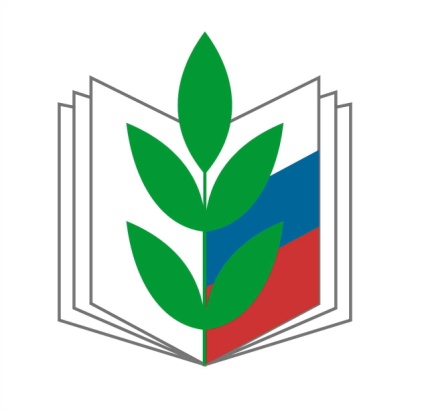   Профсоюз работников народного образования и науки РФКировская областная территориальная организацияОБЛАСТНОЙ  КОМИТЕТТЕХНИЧЕСКАЯ ИНСПЕКЦИЯ ТРУДАИНФОРМАЦИОННЫЙБЮЛЛЕТЕНЬ № 8«Нормативно-правовые документы по охране труда»В помощь профсоюзному активу,руководителям образовательных учрежденийи специалистам по охране трудаКИРОВ  2012 г.Уважаемые коллеги!В данном информационном бюллетене помещены вступившие в силу новые нормативные документы по охране труда, извлечения из некоторых уже действующих (образцы писем-запросов в учреждение здравоохранения о характере и степени тяжести повреждений у пострадавшего при несчастном случае на производстве, др.), необходимые для руководства в работе по обеспечению защиты прав педагогических и других работников образовательных учреждений на безопасные, здоровые условия, охрану труда. Надеемся, что материалы сборника будут полезны в практической работе территориальных и первичных организаций Профсоюза.С уважением, председатель обкома Профсоюза                                                                      Т.А. МакееваОглавление:Приказ  Министерства здравоохранения и социального развития РФ от 1 октября . N 541н "Об утверждении Типовых норм бесплатной выдачи сертифицированных специальной одежды, специальной обуви и других средств индивидуальной защиты работникам сквозных профессий и должностей всех отраслей экономики, занятым на работах с вредными и (или) опасными условиями труда, а также на работах, выполняемых в особых температурных условиях или связанных с загрязнением" (Извлечения). Приказ Минздрава СССР от 29 января . N 65 "О введении отраслевых норм бесплатной выдачи спецодежды, спецобуви и других средств индивидуальной защиты,
а также норм санитарной одежды и санитарной обуви" (с изменениями от 16 сентября .) (Извлечения). Постановление Минтруда РФ от 25 декабря . N 66 «Об утверждении Типовых отраслевых норм бесплатной выдачи работникам специальной одежды, специальной обуви и других средств индивидуальной защиты" (с изменениями от 17 декабря ., 2 марта ., 26 июля .) (Извлечения).Приказ Министерства здравоохранения и социального развития  Российской Федерации от 1 июня . № 290н «Об утверждении межотраслевых правил обеспечения работников специальной одеждой, специальной обувью и другими средствами индивидуальной защиты» (Извлечения). Приказ министерства здравоохранения и социального развития РФ
от 17 декабря 2010 г. № 1122н "Об утверждении типовых норм бесплатной выдачи работникам смывающих и (или) обезвреживающих средств и стандарта безопасности труда "Обеспечение работников смывающими и (или) обезвреживающими средствами". (Извлечения).Приказ Министерства здравоохранения и социального развития РФ от 5 марта 2011 г. N 169н "Об утверждении требований к комплектации изделиями медицинского назначения аптечек для оказания первой помощи работникам".Образец письма-запроса в учреждение здравоохранения о характере и степени тяжести повреждений у пострадавшего при несчастном случае на производстве.Образец письма-запроса в орган судебно-медицинской экспертизы о характере повреждений и причине смерти пострадавшего при несчастном случае на производстве.Приказ Министерства здравоохранения и социального развития РФ от 15 апреля . N 275 "О формах документов, необходимых для расследования несчастных случаев на производстве":Медицинское заключение о характере полученных повреждений здоровья в результате несчастного случая на производстве и степени их тяжести  (Приложение N1 к приказу Министерства здравоохраненияи социального развития РФ от 15 апреля . N 275);Справка о заключительном диагнозе пострадавшего от несчастногослучая на производстве (Приложение N2 к приказу Министерства здравоохраненияи социального развития РФ от 15 апреля . N 275);Рекомендации по заполнению учетной формы N 315/у"Медицинское заключение о характере полученных повреждений здоровья в результате несчастного случая на производстве и степени их тяжести" (Приложение N 3 к приказу Министерства здравоохраненияи социального развития РФ от 15 апреля . N 275);Рекомендации по заполнению учетной формы N 316/у "Справка о заключительном диагнозе пострадавшего от несчастного случая на производстве" (Приложение N3 к приказу Министерства здравоохраненияи социального развития РФ от 15 апреля . N 275).Приказ Министерства здравоохранения и социального развития Российской Федерации от 30 декабря . N1045н «Об утверждении статистического инструментария по учету пострадавшего от несчастного случая на производстве».Приказ Министерства здравоохранения и социального развития РФ от 10 февраля 2012 г. N 113н "Об утверждении Правил финансового обеспечения в 2012 году предупредительных мер по сокращению производственного травматизма и профессиональных заболеваний работников и санаторно-курортного лечения работников, занятых на работах с вредными и (или) опасными производственными факторами".План финансового обеспечения предупредительных мер по сокращению производственного травматизма и профессиональных заболеваний работников и санаторно-курортного лечения работников, занятых на работах с вредными и (или) опасными производственными факторамиФорма заявления на возврат 20% денежных средств из ФСС на финансирование предупредительных мер по сокращению производственного травматизма и профессиональных заболеваний работников и санаторно-курортного лечения работников, занятых на работах с вредными и (или) опасными производственными факторами. (Приложение 1к приказу Фонда социального страхования РФ от 20 февраля . N 37).Зарегистрировано в Минюсте РФ 20 октября . N 12499Министерства здравоохранения и социального развития РФПриказ от 1 октября . N 541н"Об утверждении Типовых норм бесплатной выдачи сертифицированных специальной одежды, специальной обуви и других средств индивидуальной защиты работникам сквозных профессий и должностей всех отраслей экономики, занятым на работах с вредными и (или) опасными условиями труда, а также на работах, выполняемых в особых температурных условиях или связанных с загрязнением"В соответствии с пунктом 5.2.73 Положения о Министерстве здравоохранения и социального развития Российской Федерации, утвержденного постановлением Правительства Российской Федерации от 30 июня . N 321 (Собрание законодательства Российской Федерации, 2004, N 28, ст. 2898; 2006, N 19, ст. 2080; 2008, N 11 (ч. I), ст. 1036; N 15, ст. 1555; N 23, ст. 2713), приказываю:Утвердить Типовые нормы бесплатной выдачи сертифицированных специальной одежды, специальной обуви и других средств индивидуальной защиты работникам сквозных профессий и должностей всех отраслей экономики, занятым на работах с вредными и (или) опасными условиями труда, а также на работах, выполняемых в особых температурных условиях или связанных с загрязнением, согласно приложению.Приложениек приказу Министерства здравоохраненияи социального развития РФот 1 октября . N 541нТиповые нормы
бесплатной выдачи сертифицированных специальной одежды, специальной обуви и других средств индивидуальной защиты работникам сквозных профессий и должностей всех отраслей экономики, занятым на работах с вредными и (или) опасными условиями труда, а также на работах, выполняемых в особых температурных условиях или связанных с загрязнением(извлечения)┌───┬──────────────────────┬───────────────────────┬────────────────────┐│ N │Наименование профессий│ Наименование средств  │Норма выдачи на год ││п/п│     и должностей     │ индивидуальной защиты │ (количество единиц ││   │                      │                       │  или комплектов)   │├───┼──────────────────────┼───────────────────────┼────────────────────┤│ 1 │          2           │           3           │         4          │├───┼──────────────────────┼───────────────────────┼────────────────────┤│15.│Газорезчик;           │Костюм хлопчатобумажный│         1          ││   │газосварщик           │с огнезащитной         │                    ││   │                      │пропиткой или костюм   │                    ││   │                      │сварщика               │                    ││   │                      ├───────────────────────┼────────────────────┤│   │                      │Ботинки кожаные с      │       1 пара       ││   │                      │жестким                │                    ││   │                      │подноском              │                    ││   │                      ├───────────────────────┼────────────────────┤│   │                      │Рукавицы брезентовые   │       12 пар       ││   │                      │или краги сварщика     │                    ││   │                      ├───────────────────────┼────────────────────┤│   │                      │Очки защитные или щиток│     до износа      ││   │                      │защитный               │                    ││   │                      ├───────────────────────┼────────────────────┤│   │                      │Наколенники            │     до износа      ││   │                      ├───────────────────────┼────────────────────┤│   │                      │Респиратор             │     до износа      ││   │                      ├───────────────────────┼────────────────────┤│   │                      │Жилет сигнальный 2     │         1          ││   │                      │класса защиты          │                    ││   │                      ├───────────────────────┼────────────────────┤│   │                      │ При выполнении работы │                    ││   │                      │    по обслуживанию    │                    ││   │                      │     стационарных      │                    ││   │                      │   газогенераторов:    │                    ││   │                      │Костюм хлопчатобумажный│         1          ││   │                      │для защиты от общих    │                    ││   │                      │производственных       │                    ││   │                      │загрязнений и          │                    ││   │                      │механических           │                    ││   │                      │воздействий или костюм │                    ││   │                      │из смешанных тканей для│                    ││   │                      │защиты от общих        │                    ││   │                      │производственных       │                    ││   │                      │загрязнений и          │                    ││   │                      │механических           │                    ││   │                      │воздействий            │                    ││   │                      ├───────────────────────┼────────────────────┤│   │                      │Перчатки резиновые     │      дежурные      ││   │                      ├───────────────────────┼────────────────────┤│   │                      │Очки защитные или щиток│     до износа      ││   │                      │защитный               │                    ││   │                      ├───────────────────────┼────────────────────┤│   │                      │Жилет сигнальный 2     │         1          ││   │                      │класса защиты          │                    ││   │                      ├───────────────────────┼────────────────────┤│   │                      │  На наружных работах  │                    ││   │                      │ зимой дополнительно:  │                    ││   │                      ├───────────────────────┼────────────────────┤│   │                      │Куртка на утепляющей   │     по поясам      ││   │                      │прокладке              │                    ││   │                      ├───────────────────────┼────────────────────┤│   │                      │Брюки на утепляющей    │     по поясам      ││   │                      │прокладке или          │                    ││   │                      ├───────────────────────┼────────────────────┤│   │                      │Костюм сварщика зимний │     по поясам      ││   │                      ├───────────────────────┼────────────────────┤│   │                      │Валенки с резиновым    │     по поясам      ││   │                      │низом или              │                    ││   │                      ├───────────────────────┼────────────────────┤│   │                      │Сапоги кожаные         │     по поясам      ││   │                      │утепленные с жестким   │                    ││   │                      │подноском              │                    ││   │                      ├───────────────────────┼────────────────────┤│   │                      │Перчатки с защитным    │       2 пары       ││   │                      │покрытием,             │                    ││   │                      │морозостойкие, с       │                    ││   │                      │шерстяными вкладышами  │                    ││   │                      ├───────────────────────┼────────────────────┤│   │                      │Жилет сигнальный 2     │         1          ││   │                      │класса защиты          │                    │├───┼──────────────────────┼───────────────────────┼────────────────────┤│17.│Гардеробщик           │Халат хлопчатобумажный │         1          ││   │                      │или халат из смешанных │                    ││   │                      │тканей                 │                    │├───┼──────────────────────┼───────────────────────┼────────────────────┤│20.│Дворник               │Костюм хлопчатобумажный│         1          ││   │                      │для защиты от общих    │                    ││   │                      │производственных       │                    ││   │                      │загрязнений и          │                    ││   │                      │механических           │                    ││   │                      │воздействий или костюм │                    ││   │                      │из смешанных тканей для│                    ││   │                      │защиты от общих        │                    ││   │                      │производственных       │                    ││   │                      │загрязнений и          │                    ││   │                      │механических           │                    ││   │                      │воздействий            │                    ││   │                      ├───────────────────────┼────────────────────┤│   │                      │Фартук хлопчатобумажный│         1          ││   │                      │с нагрудником          │                    ││   │                      ├───────────────────────┼────────────────────┤│   │                      │Рукавицы               │       6 пар        ││   │                      │комбинированные или    │                    ││   │                      ├───────────────────────┼────────────────────┤│   │                      │Перчатки с полимерным  │       6 пар        ││   │                      │покрытием              │                    ││   │                      ├───────────────────────┼────────────────────┤│   │                      │Плащ непромокаемый     │    1 на 3 года     ││   │                      ├───────────────────────┼────────────────────┤│   │                      │ Зимой дополнительно:  │                    ││   │                      ├───────────────────────┼────────────────────┤│   │                      │Куртка на утепляющей   │     по поясам      ││   │                      │прокладке              │                    ││   │                      ├───────────────────────┼────────────────────┤│   │                      │Валенки или            │     по поясам      ││   │                      ├───────────────────────┼────────────────────┤│   │                      │Сапоги кожаные         │     по поясам      ││   │                      │утепленные             │                    ││   │                      ├───────────────────────┼────────────────────┤│   │                      │Галоши на валенки      │  1 пара на 2 года  │├───┼──────────────────────┼───────────────────────┼────────────────────┤│37.│Лаборанты всех        │При выполнении работ в │                    ││   │наименований; техник  │     химических и      │                    ││   │                      │    технологических    │                    ││   │                      │     лабораториях:     │                    ││   │                      ├───────────────────────┼────────────────────┤│   │                      │Халат хлопчатобумажный │   1 на 1,5 года    ││   │                      │или халат из смешанных │                    ││   │                      │тканей                 │                    ││   │                      ├───────────────────────┼────────────────────┤│   │                      │Фартук прорезиненный с │      дежурный      ││   │                      │нагрудником            │                    ││   │                      ├───────────────────────┼────────────────────┤│   │                      │Тапочки кожаные или    │       2 пары       ││   │                      ├───────────────────────┼────────────────────┤│   │                      │Ботинки кожаные        │       1 пара       ││   │                      ├───────────────────────┼────────────────────┤│   │                      │Перчатки резиновые или │      дежурные      ││   │                      ├───────────────────────┼────────────────────┤│   │                      │Перчатки с полимерным  │      дежурные      ││   │                      │покрытием              │                    ││   │                      ├───────────────────────┼────────────────────┤│   │                      │Очки защитные          │           до износа│├───┼──────────────────────┼───────────────────────┼────────────────────┤│39.│Маляр                 │ При выполнении работы │                    ││   │                      │  по окраске деталей,  │                    ││   │                      │       приборов        │                    ││   │                      │и аппаратуры           │                    ││   │                      │светящимися красками:  │                    ││   │                      ├───────────────────────┼────────────────────┤│   │                      │Халат хлопчатобумажный │         1          ││   │                      │или халат из смешанных │                    ││   │                      │тканей                 │                    ││   │                      ├───────────────────────┼────────────────────┤│   │                      │Головной убор          │         1          ││   │                      ├───────────────────────┼────────────────────┤│   │                      │Напальчники            │     до износа      ││   │                       │   │                      │Очки защитные          │     до износа      ││   │                      ├───────────────────────┼────────────────────┤│   │                      │Респиратор             │     до износа      │├───┼──────────────────────┼───────────────────────┼────────────────────┤││44.│Машинист (кочегар)    │При работе в котельной,│                    ││   │котельной; шуровщик   │ работающей на твердом │                    ││   │топлива               │ минеральном топливе:  │                    ││   │                      ├───────────────────────┼────────────────────┤│   │                      │   при механической    │                    ││   │                      │       загрузке:       │                    ││   │                      ├───────────────────────┼────────────────────┤│   │                      │Костюм хлопчатобумажный│         1          ││   │                      │для защиты от общих    │                    ││   │                      │производственных,      │                    ││   │                      │загрязнений и          │                    ││   │                      │механических           │                    ││   │                      │воздействий или костюм │                    ││   │                      │из смешанных тканей для│                    ││   │                      │защиты от общих        │                    ││   │                      │производственных       │                    ││   │                      │загрязнений и          │                    ││   │                      │механических           │                    ││   │                      │воздействий            │                    ││   │                      ├───────────────────────┼────────────────────┤│   │                      │Рукавицы               │       12 пар       ││   │                      │комбинированные или    │                    ││   │                      ├───────────────────────┼────────────────────┤│   │                      │Перчатки с полимерным  │       12 пар       ││   │                      │покрытием              │                    ││   │                      ├───────────────────────┼────────────────────┤│   │                      │Очки защитные          │     до износа      ││   │                      ├───────────────────────┼────────────────────┤│   │                      │ при ручной загрузке:  │                    ││   │                      ├───────────────────────┼────────────────────┤│   │                      │Костюм хлопчатобумажный│         1          ││   │                      │с огнезащитной         │                    ││   │                      │пропиткой              │                    ││   │                      ├───────────────────────┼────────────────────┤│   │                      │Ботинки кожаные с      │       1 пара       ││   │                      │жестким подноском      │                    ││   │                      ├───────────────────────┼────────────────────┤│   │                      │Рукавицы               │       6 пар        ││   │                      │комбинированные или    │                    ││   │                      ├───────────────────────┼────────────────────┤│   │                      │Перчатки с полимерным  │       6 пар        ││   │                      │покрытием              │                    ││   │Очки защитные                                 │              до износа   ││   │                      ├───────────────────────┼────────────────────┤│   │                      │Респиратор             │     до износа      ││   │                      ├───────────────────────┼────────────────────┤│   │                      │При работе в котельной,│                    ││   │                      │работающей на дровах и │                    ││   │                      │ других видах топлива: │                    ││   │                      ├───────────────────────┼────────────────────┤│   │                      │Фартук хлопчатобумажный│         1          ││   │                      ├───────────────────────┼────────────────────┤│   │                      │Рукавицы               │       4 пары       ││   │                      │комбинированные или    │                    ││   │                      ├───────────────────────┼────────────────────┤│   │                      │Перчатки с полимерным  │       4 пары       ││   │                      │покрытием              │                    │├───┼──────────────────────┼───────────────────────┼────────────────────┤│45.│Машинист крана    │Комбинезон                                          │                             ││   │(крановщик)           │хлопчатобумажный для   │                    ││   │                      │защиты от общих        │                    ││   │                      │производственных       │                    ││   │                      │загрязнений и          │                    ││   │                      │механических           │                    ││   │                      │воздействий или        │                    ││   │                      │комбинезон из смешанных│                    ││   │                      │тканей для защиты от   │                    ││   │                      │общих производственных │                    ││   │                      │загрязнений и          │                    ││   │                      │механических           │                    ││   │                      │воздействий            │                    ││   │                      ├───────────────────────┼────────────────────┤│   │                      │Перчатки               │      дежурные      ││   │                      │диэлектрические        │                    ││   │                      ├───────────────────────┼────────────────────┤│   │                      │Галоши диэлектрические │      дежурные      ││   │                      ├───────────────────────┼────────────────────┤│   │                      │Жилет сигнальный 2     │         1          ││   │                      │класса защиты          │                    ││   │                      ├───────────────────────┼────────────────────┤│   │                      │  На наружных работах  │                    ││   │                      │ зимой дополнительно:  │                    ││   │                      ├───────────────────────┼────────────────────┤│   │                      │Куртка на утепляющей   │     по поясам      ││   │                      │прокладке              │                    ││   │                      ├───────────────────────┼────────────────────┤│   │                      │Брюки на утепляющей    │     по поясам      ││   │                      │прокладке              │                    ││   │                      ├───────────────────────┼────────────────────┤│   │                      │Валенки или            │     по поясам      ││   │                      ├───────────────────────┼────────────────────┤│   │                      │Сапоги кожаные         │     по поясам      ││   │                      │утепленные             │                    ││   │                      ├───────────────────────┼────────────────────┤│   │                      │Жилет сигнальный 2     │         1          ││   │                      │класса защиты          │                    │├───┼──────────────────────┼───────────────────────┼────────────────────┤│46.│Машинист по стирке и  │Костюм хлопчатобумажный│         1          ││   │ремонту спецодежды    │для защиты от общих    │                    ││   │                      │производственных       │                    ││   │                      │загрязнений и          │                    ││   │                      │механических           │                    ││   │                      │воздействий или костюм │                    ││   │                      │из смешанных тканей для│                    ││   │                      │защиты от общих        │                    ││   │                      │производственных       │                    ││                          загрязнений и                                            │   │                      │механических           │                    ││   │                      │воздействий            │                    ││   │                      ├───────────────────────┼────────────────────┤│   │                      │Фартук хлопчатобумажный│         2          ││   │                      │с нагрудником          │                    ││   │                      ├───────────────────────┼────────────────────┤│   │                      │Сапоги резиновые       │       1 пара       ││   │                      ├───────────────────────┼────────────────────┤│   │                      │Перчатки резиновые     │      дежурные      ││   │                      ├───────────────────────┼────────────────────┤│   │                      │Рукавицы               │       4 пары       ││   │                      │комбинированные или    │                    ││   │                      ├───────────────────────┼────────────────────┤│   │                      │Перчатки с полимерным  │       4 пары       ││   │                      │покрытием              │                    │├───┼──────────────────────┼───────────────────────┼────────────────────┤│53.│Оператор копировальных│Халат хлопчатобумажный │         1          ││   │и множительных машин; │или халат из смешанных │                    ││   │печатник плоской      │тканей                 │                    ││   │печати; препаратор;   │                       │                    ││   │светокопировщик;      │                       │                    ││   │стеклографист         │                       │                    ││   │(ротаторщик);         │                       │                    ││   │электрофотограф       │                       │                    │├───┼──────────────────────┼───────────────────────┼────────────────────┤│52.│Оператор котельной    │При работе в котельной,│                    ││   │                      │ работающей на жидком  │                    ││   │                      │       топливе:        │                    ││   │                      ├───────────────────────┼────────────────────┤│   │                      │Костюм хлопчатобумажный│         1          ││   │                      │для защиты от общих    │                    ││   │                      │производственных       │                    ││   │                      │загрязнений и          │                    ││   │                      │механических           │                    ││   │                      │воздействий или костюм │                    ││   │                      │из смешанных тканей для│                    ││   │                      │защиты от общих        │                    ││   │                      │производственных       │                    ││   │                      │загрязнений и          │                    ││   │                      │механических           │                    ││   │                      │воздействий            │                    ││   │                      ├───────────────────────┼────────────────────┤│   │                      │Рукавицы               │       12 пар       ││   │                      │комбинированные или    │                    ││   │                      ├───────────────────────┼────────────────────┤│   │                      │Перчатки с полимерным  │       12 пар       ││   │                      │покрытием              │                    ││   │                      ├───────────────────────┼────────────────────┤│   │                      │Очки защитные          │     до износа      ││   │                      ├───────────────────────┼────────────────────┤│   │                      │При работе в котельной,│                    ││   │                      │  работающей на газе:  │                    ││   │                      ├───────────────────────┼────────────────────┤│   │                      │Костюм хлопчатобумажный│         1          ││   │                      │для защиты от общих    │                    ││   │                      │производственных       │                    ││   │                      │загрязнений и          │                    ││   │                      │механических           │                    ││   │                      │воздействий или костюм │                    ││   │                      │из смешанных тканей для│                    ││   │                      │защиты от общих        │                    ││   │                      │производственных       │                    ││   │                      │загрязнений и          │                    ││               │          │механических                                                        │   │                      │воздействий            │                    │├───┼──────────────────────┼───────────────────────┼────────────────────┤│64.│Рабочий по            │Костюм брезентовый или │         1          ││   │благоустройству;      │костюм хлопчатобумажный│                    ││   │рабочий по            │для защиты от общих    │                    ││   │комплексному          │производственных       │                    ││   │обслуживанию и ремонту│загрязнений и          │                    ││   │зданий;               │механических           │                    ││   │рабочий по комплексной│воздействий, или костюм│                    ││   │уборке и содержанию   │из смешанных тканей для│                    ││   │домовладений          │защиты от общих        │                    ││   │                      │производственных       │                    ││   │                      │загрязнений и          │                    ││   │                      │механических           │                    ││   │                      │воздействий            │                    ││   │                      ├───────────────────────┼────────────────────┤│   │                      │Сапоги резиновые       │       1 пара       ││   │                      ├───────────────────────┼────────────────────┤│   │                      │Рукавицы брезентовые   │       4 пары       ││   │                      │или                    │                    ││   │                      ├───────────────────────┼────────────────────┤│   │                      │Перчатки с полимерным  │       4 пары       ││   │                      │покрытием              │                    ││   │                      ├───────────────────────┼────────────────────┤│   │                      │Респиратор             │     до износа      ││   │                      ├───────────────────────┼────────────────────┤│   │                      │  На наружных работах  │                    ││   │                      │ зимой дополнительно:  │                    ││   │                      ├───────────────────────┼────────────────────┤│   │                      │Куртка на утепляющей   │     по поясам      ││   │                      │прокладке              │                    ││   │                      ├───────────────────────┼────────────────────┤│   │                      │Брюки на утепляющей    │     по поясам      ││   │                      │прокладке              │                    ││   │                      ├───────────────────────┼────────────────────┤│   │                      │Валенки или            │     по поясам      ││   │                      ├───────────────────────┼────────────────────┤│   │                      │Сапоги кожаные         │     по поясам      ││   │                      │утепленные             │                    │├───┼──────────────────────┼───────────────────────┼────────────────────┤│70.│Слесарь по ремонту    │Костюм из смешанных    │         1          ││   │автомобилей           │тканей для защиты от   │                    ││   │                      │общих производственных │                    ││   │                      │загрязнений и          │                    ││   │                      │механических           │                    ││   │                      │воздействий            │                    ││   │                      ├───────────────────────┼────────────────────┤│   │                      │Ботинки кожаные        │       1 пара       ││   │                      ├───────────────────────┼────────────────────┤│   │                      │Рукавицы               │       4 пары       ││   │                      │комбинированные или    │                    ││   │                      ├───────────────────────┼────────────────────┤│   │                      │Перчатки с полимерным  │       4 пары       ││   │                      │покрытием              │                    │├───┼──────────────────────┼───────────────────────┼────────────────────┤│71.│Слесарь по ремонту и  │Костюм хлопчатобумажный│         1          ││   │обслуживанию систем   │для защиты от общих    │                    ││   │вентиляции и          │производственных       │                    ││   │кондиционирования     │загрязнений и          │                    ││   │                      │механических           │                    ││   │                      │воздействий или костюм │                    ││   │                      │из смешанных тканей для│                    ││   │                      │защиты от общих        │                    ││   │                      │производственных       │                    ││   │                      │загрязнений и          │                    ││   │                      │механических           │                    ││   │                      │воздействий            │                    ││   │                      ├───────────────────────┼────────────────────┤│   │                      │Рукавицы               │       6 пар        ││   │                      │комбинированные или    │                    ││   │                      ├───────────────────────┼────────────────────┤│   │                      │Перчатки с полимерным  │       6 пар        ││   │                      │покрытием              │                    ││   │                      ├───────────────────────┼────────────────────┤│   │                      │Ботинки кожаные        │       1 пара       ││   │                      ├───────────────────────┼────────────────────┤│   │                      │ При работе на мокрых  │                    ││   │                      │    участках работ     │                    ││   │                        дополнительно:        │                    ││   │                      ├───────────────────────┼────────────────────┤│   │                      │Сапоги резиновые       │       1 пара       ││   │                      ├───────────────────────┼────────────────────┤│   │                      │При выполнении работ по│                    ││   │                      │  ремонту химического  │                    ││   │                      │     оборудования:     │                    ││   ├──────────────────────┼────────────────────┤│   │                      │Костюм суконный вместо │         1          ││   │                      │костюма                │                    ││   │                      │хлопчатобумажного для  │                    ││   │                      │защиты от общих        │                    ││   │                      │производственных       │                    ││   │                      │загрязнений и          │                    ││   │                      │механических           │                    ││   │                      │воздействий или костюма│                    ││   │                      │из смешанных тканей для│                    ││   │                      │защиты от общих        │                    ││   │                      │производственных       │                    ││   │                      │загрязнений и          │                    ││   │                      │механических           │                    ││   │                      │воздействий            │                    ││   │                      ├───────────────────────┼────────────────────┤│   │                      │    Дополнительно:     │                    ││   │                      ├───────────────────────┼────────────────────┤│   │                      │Сапоги резиновые       │       1 пара       ││   │                      ├───────────────────────┼────────────────────┤│   │                      │  При выполнении всех  │                    ││   │                      │работ, перечисленных в │                    ││   │                      │   данном пункте, на   │                    ││   │                      │открытом воздухе зимой │                    ││   │                      │    дополнительно:     │                    ││   │                      ├───────────────────────┼────────────────────┤│   │                      │Куртка на утепляющей   │     по поясам      ││   │                      │прокладке              │                    │├───┼──────────────────────┼───────────────────────┼────────────────────┤│73.│Слесарь-сантехник     │Костюм брезентовый или │   1 на 1,5 года    ││   │                      │костюм хлопчатобумажный│                    ││   │                      │с водоотталкивающей    │                    ││   │                      │пропиткой              │                    ││   │                      ├───────────────────────┼────────────────────┤│   │                      │Сапоги резиновые       │       1 пара       ││   │                      ├───────────────────────┼────────────────────┤│   │                      │Рукавицы               │       6 пар        ││   │                      │комбинированные или    │                    ││   │                      ├───────────────────────┼────────────────────┤│   │                      │Перчатки с полимерным  │       6 пар        ││   │                      │покрытием              │                    ││   │                      ├───────────────────────┼────────────────────┤│   │                      │Перчатки резинв        │        дежурные                          ______________________________________________ │                            │   │                      │Противогаз             │      дежурный      ││   │                      ├───────────────────────┼────────────────────┤│   │                      │  На наружных работах  │                    ││   │                      │ зимой дополнительно:  │                    ││   │                      ├───────────────────────┼────────────────────┤│   │                      │Куртка на утепляющей   │     по поясам      ││   │                      │прокладке              │                    ││   │                      ├───────────────────────┼────────────────────┤│   │                      │Брюки на утепляющей    │     по поясам      ││   │                      │прокладке              │                    ││   │                      ├───────────────────────┼────────────────────┤│   │                      │Валенки или            │     по поясам      ││   │                      ├───────────────────────┼────────────────────┤│   │                      │Сапоги кожаные         │      по            │                 │   │                      │утепленные             │            поясам  ││   │                      │                       │                    │├───┼──────────────────────┼───────────────────────┼────────────────────┤│79.│Столяр                │Костюм из смешанных    │         1          ││   │                      │тканей для защиты от   │                    ││   │                      │общих производственных │                    ││   │                      │загрязнений и          │                    ││   │                      │механических           │                    ││   │                      │воздействий            │                    ││   │                      ├───────────────────────┼────────────────────┤│   │                      │Фартук хлопчатобумажный│         2          ││   │                      ├───────────────────────┼────────────────────┤│   │                      │Рукавицы               │       4 пары       ││   │                      │комбинированные или    │                    ││   │                      ├───────────────────────┼────────────────────┤│   │                      │Перчатки с полимерным  │       4 пары       ││   │                      │покрытием              │                    ││   │                      ├───────────────────────┼────────────────────┤│   │                      │Ботинки кожаные        │       1 пара       ││   │                      ├───────────────────────┼────────────────────┤│   │                      │  На наружных работах  │                    ││   │                      │ зимой дополнительно:  │                    ││   │                      ├───────────────────────┼────────────────────┤│   │                      │Куртка на утепляющей   │     по поясам      ││   │                      │прокладке              │                    ││   │                      ├───────────────────────┼────────────────────┤│   │                      │Брюки на утепляющей    │     по поясам      ││   │                      │прокладке              │                    ││   │                      ├───────────────────────┼────────────────────┤│   │                      │Валенки или            │     по поясам      ││   │                      ├───────────────────────┼────────────────────┤│   │                      │Сапоги кожаные         │     по поясам      ││   │                      │утепленные             │                    │├───┼──────────────────────┼───────────────────────┼────────────────────┤│80.│Сторож (вахтер)       │   При занятости на    │                    ││   │                      │   наружных работах:   │                    ││   │                      ├───────────────────────┼────────────────────┤│   │                      │Костюм из смешанных    │         1          ││   │                      │тканей для защиты от   │                    ││   │                      │общих производственных │                    ││   │                      │загрязнений и          │                    ││   │                      │механических           │                    ││   │                      │воздействий            │                    ││   │                      ├───────────────────────┼────────────────────┤│   │                      │Плащ хлопчатобумажный с│      дежурный      ││   │                      │водоотталкивающей      │                    ││   │                      │пропиткой              │                    ││   │                      ├───────────────────────┼────────────────────┤│   │                      │Куртка на утепляющей   │     по поясам      ││   │                      │прокладке              │                    ││   │                      ├───────────────────────┼────────────────────┤│   │                      │Брюки на утепляющей    │     по поясам      ││   │                      │прокладке              │                    ││   │                      ├───────────────────────┼────────────────────┤│   │                      │Тулуп в особом и IV    │      дежурный      ││   │                      │поясах                 │                    ││   │                      ├───────────────────────┼────────────────────┤│   │                      │Полушубок в III, II и I│      дежурный      ││   │                      │поясах                 │                    ││   │                      ├───────────────────────┼────────────────────┤│   │                      │Валенки или            │     по поясам      ││   │                      ├───────────────────────┼────────────────────┤│   │                      │Сапоги кожаные         │     по поясам      ││   │                      │утепленные             │                    │├───┼──────────────────────┼───────────────────────┼────────────────────┤│81.│Стропальщик;          │Комбинезон             │         1          ││   │такелажник            │хлопчатобумажный для   │                    ││   │                      │защиты от общих        │                    ││   │                      │производственных       │                    ││   │                      │загрязнений и          │                    ││   │                      │механических           │                    ││   │                      │воздействий или        │                    ││   │                      │комбинезон из смешанных│                    ││   │                      │тканей для защиты от   │                    ││   │                      │общих производственных │                    ││   │                      │загрязнений и          │                    ││   │                      │механических           │                    ││   │                      │воздействий            │                    ││   │                      ├───────────────────────┼────────────────────┤│   │                      │Ботинки кожаные с      │       1 пара       ││   │                      │жестким подноском      │                    ││   │                      ├───────────────────────┼────────────────────┤│   │                      │Рукавицы               │       12 пар       ││   │                      │комбинированные или    │                    ││   │                      ├───────────────────────┼────────────────────┤│   │                      │Перчатки с полимерным  │       12 пар       ││   │                      │покрытием              │                    ││   │                      ├───────────────────────┼────────────────────┤│   │                      │Каска защитная         │     до износа      ││   │                      ├───────────────────────┼────────────────────┤│   │                      │Жилет сигнальный 2     │         1          ││   │                      │класса защиты          │                    ││   │                      ├───────────────────────┼────────────────────┤│   │                      │  На наружных работах  │                    ││   │                      │ зимой дополнительно:  │                    ││   │                      ├───────────────────────┼────────────────────┤│   │                      │Куртка на утепляющей   │     по поясам      ││   │                      │прокладке              │                    ││   │                      ├───────────────────────┼────────────────────┤│   │                      │Брюки на утепляющей    │     по поясам      ││   │                      │прокладке              │                    ││   │                      ├───────────────────────┼────────────────────┤│   │                      │Валенки или            │     по поясам      ││   │                      ├───────────────────────┼────────────────────┤│   │                      │Сапоги кожаные         │     по поясам      ││   │                      │утепленные             │                    ││   │                      ├───────────────────────┼────────────────────┤│   │                      │Жилет сигнальный 2     │         1          ││   │                      │класса защиты          │                    │├───┼──────────────────────┼───────────────────────┼────────────────────┤│84.│Уборщик               │Халат хлопчатобумажный │         1          ││   │производственных      │или халат из смешанных │                    ││   │помещений; уборщик    │тканей                 │                    ││   │служебных помещений   ├───────────────────────┼────────────────────┤│   │                      │Рукавицы               │       6 пар        ││   │                      │комбинированные или    │                    ││   │                      ├───────────────────────┼────────────────────┤│   │                      │Перчатки с полимерным  │       6 пар        ││   │                      │покрытием              │                    ││   │                      ├───────────────────────┼────────────────────┤│   │                      │При мытье полов и мест │                    ││   │                      │  общего пользования   │                    ││   │                      │    дополнительно:     │                    ││   │                      ├───────────────────────┼────────────────────┤│   │                      │Сапоги резиновые       │       1 пара       ││   │                      ├───────────────────────┼────────────────────┤│   │                      │Перчатки резиновые     │       2 пары       │├───┼──────────────────────┼───────────────────────┼────────────────────┤│90.│Электрогазосварщик;   │Костюм брезентовый или │         1          ││   │электросварщик на     │костюм сварщика        │                    ││   │автоматических и      ├───────────────────────┼────────────────────┤│   │полуавтоматических    │Ботинки кожаные с      │       1 пара       ││   │машинах;              │жестким подноском или  │                    ││   │электросварщик ручной │сапоги резиновые с     │                    ││   │сварки; сварщик на    │жестким подноском      │                    ││   │машинах контактной    ├───────────────────────┼────────────────────┤│   │(прессовой) сварки    │Рукавицы брезентовые   │       12 пар       ││   │                      │или краги сварщика     │                    ││   │                      ├───────────────────────┼────────────────────┤│   │                      │Очки защитные или щиток│     до износа      ││   │                      │защитный               │                    ││   │                      ├───────────────────────┼────────────────────┤│   │                      │  На наружных работах  │                    ││   │                      │ зимой дополнительно:  │                    ││   │                      ├───────────────────────┼────────────────────┤│   │                      │Куртка на утепляющей   │     по поясам      ││   │                      │прокладке              │                    ││   │                      ├───────────────────────┼────────────────────┤│   │                      │Брюки на утепляющей    │     по поясам      ││   │                      │прокладке или          │                    ││   │                      ├───────────────────────┼────────────────────┤│   │                      │Костюм зимний сварщика │     по поясам      ││   │                      ├───────────────────────┼────────────────────┤│   │                      │Валенки с резиновым    │     по поясам      ││   │                      │низом или              │                    ││   │                      ├───────────────────────┼────────────────────┤│   │                      │Сапоги кожаные         │     по поясам      ││   │                      │утепленные с жестким   │                    ││   │                      │подноском              │                    ││   │                      ├───────────────────────┼────────────────────┤│   │                      │Перчатки с защитным    │       2 пары       ││   │                      │покрытием,             │                    ││   │                      │морозостойкие, с       │                    ││   │                      │шерстяными вкладышами  │                    │├───┼──────────────────────┼───────────────────────┼────────────────────┤│91.│Электромонтер по      │Полукомбинезон         │         1          ││   │ремонту и обслуживанию│хлопчатобумажный для   │                    ││   │электрооборудования   │защиты от общих        │                    ││   │                      │производственных       │                    ││   │                      │загрязнений и          │                    ││   │                      │механических           │                    ││   │                      │воздействий или        │                    ││   │                      │полукомбинезон из      │                    ││   │                      │смешанных тканей для   │                    ││   │                      │защиты от общих        │                    ││   │                      │производственных       │                    ││   │                      │загрязнений и          │                    ││   │                      │механических           │                    ││   │                      │воздействий            │                    ││   │                      ├───────────────────────┼────────────────────┤│   │                      │Перчатки               │      дежурные      ││   │                      │диэлектрические        │                    ││   │                      ├───────────────────────┼────────────────────┤│   │                      │Галоши диэлектрические │      дежурные      ││   │                      ├───────────────────────┼────────────────────┤│   │                      │   При занятости на    │                    ││   │                      │участках горячих работ:│                    ││   │                      ├───────────────────────┼────────────────────┤│   │                      │Комбинезон             │         1          ││   │                      │хлопчатобумажный с     │                    ││   │                      │огнезащитной пропиткой │                    ││   │                      │вместо полукомбинезона │                    ││   │                      │хлопчатобумажного для  │                    ││   │                      │защиты от общих        │                    ││   │                      │производственных       │                    ││   │                      │загрязнений и          │                    ││   │                      │механических           │                    ││   │                      │воздействий или        │                    ││   │                      │полукомбинезона из     │                    ││   │                      │смешанных тканей для   │                    ││   │                      │защиты от общих        │                    ││   │                      │производственных       │                    ││   │                      │загрязнений и          │                    ││   │                      │механических           │                    ││   │                      │воздействий            │                    │├───┼──────────────────────┼───────────────────────┼────────────────────┤│Примечания:1. Бесплатная выдача сертифицированных специальной одежды, специальной обуви и других средств индивидуальной защиты работникам, профессии и должности которых предусмотрены в настоящих Нормах, производится во всех отраслях экономики независимо от профиля и ведомственной подчиненности организаций, если эти средства индивидуальной защиты не предусмотрены соответствующими Типовыми нормами бесплатной выдачи сертифицированных специальной одежды, специальной обуви и других средств индивидуальной защиты.2. В зависимости от производственных и климатических условий работодатель по согласованию с государственным инспектором по охране труда может заменить валенки на валенки с резиновым низом или на сапоги кожаные утепленные, или на сапоги резиновые утепленные.3. Срок носки очков защитных, установленный настоящими нормами "до износа", не должен превышать 1 года.4. Работникам, постоянно занятым работой на персональных электронно-вычислительных машинах (ПВЭМ), могут выдаваться специальные защитные очки, предназначенные для защиты глаз от проявлений компьютерного зрительного синдрома.5. В том случае, если такие средства индивидуальной защиты, как предохранительный пояс, диэлектрические галоши и перчатки, диэлектрический резиновый коврик, защитные очки, респиратор, противогаз, жилет сигнальный, защитный шлем, каска и т.п., не предусмотрены настоящими Нормами, они могут выдаваться работникам в зависимости от характера выполняемых работ и условий труда как "дежурные".6. Работникам, занятым на работах, связанных с воздействием на кожу вредных производственных факторов, выдаются защитные кремы гидрофильного и гидрофобного действия, очищающие пасты, регенерирующие и восстанавливающие кремы в соответствии с постановлением Министерства труда и социального развития Российской Федерации от 4 июля . N 45 (зарегистрировано в Минюсте России 15 июля . N 4901).7. Работодатель имеет право с учетом мнения выборного органа первичной профсоюзной организации или иного представительного органа работников и своего финансово-экономического положения устанавливать нормы бесплатной выдачи работникам специальной одежды, специальной обуви и других средств индивидуальной защиты, улучшающие по сравнению с настоящими Нормами защиту работников от имеющихся на рабочих местах вредных и (или) опасных факторов, а также особых температурных условий или загрязнения.8. Сроки носки теплой специальной одежды и теплой специальной обуви устанавливаются в годах в зависимости от климатических поясов:┌────┬───────────────────────────┬──────────────────────────────────────┐│ N  │    Наименование теплой    │         Климатические пояса          ││п/п │специальной одежды и теплой├───────┬──────┬──────┬──────┬─────────┤│    │     специальной обуви     │   I   │  II  │ III  │  IV  │ особый  │├────┼───────────────────────────┼───────┼──────┼──────┼──────┼─────────┤│ 1. │Куртка на утепляющей       │   3   │ 2,5  │  2   │ 1,5  │   1,5   ││    │прокладке                  │       │      │      │      │         │├────┼───────────────────────────┼───────┼──────┼──────┼──────┼─────────┤│ 2. │Брюки на утепляющей        │   3   │ 2,5  │  2   │ 1,5  │   1,5   ││    │прокладке                  │       │      │      │      │         │├────┼───────────────────────────┼───────┼──────┼──────┼──────┼─────────┤│ 3. │Костюм зимний для сварщиков│   3   │ 2,5  │  2   │ 1,5  │   1,5   │├────┼───────────────────────────┼───────┼──────┼──────┼──────┼─────────┤│ 4. │Костюм сигнальный на       │   3   │ 2,5  │  2   │ 1,5  │   1,5   ││    │утепляющей прокладке       │       │      │      │      │         │├────┼───────────────────────────┼───────┼──────┼──────┼──────┼─────────┤│ 5. │Валенки                    │   4   │  3   │ 2,5  │  2   │    2    │├────┼───────────────────────────┼───────┼──────┼──────┼──────┼─────────┤│ 6. │Сапоги кожаные утепленные  │   4   │  3   │ 2,5  │  2   │    2    │├────┼───────────────────────────┼───────┼──────┼──────┼──────┼─────────┤│ 7. │Сапоги кожаные утепленные с│   4   │  3   │ 2,5  │  2   │    2    ││    │жестким подноском          │       │      │      │      │         │└────┴───────────────────────────┴───────┴──────┴──────┴──────┴─────────┘В особом климатическом поясе дополнительно к вышеуказанной теплой специальной одежде выдаются:полушубок - на 4 года;шапка-ушанка - на 3 года;меховые рукавицы - на 2 года.При постоянной работе в высокогорных районах теплая специальная одежда и теплая специальная обувь выдаются: на высоте от 1000 до  над уровнем моря - на сроки, установленные для районов III климатического пояса; на высоте от  над уровнем моря и выше - на сроки, установленные для районов IV климатического пояса.Приказ Минздрава СССР от 29 января . N 65 "О введении отраслевых норм бесплатной выдачи спецодежды, спецобуви и других средств индивидуальной защиты,
а также норм санитарной одежды и санитарной обуви"                                                                          (с изменениями от 16 сентября .) (Извлечения)1. Утверждаю:1.1. Утратил силу.1.2. Нормы бесплатной выдачи санитарно-гигиенической одежды, санитарной обуви и санитарных принадлежностей работникам учреждений, предприятий и организаций здравоохранения, согласованные с ЦК профсоюза медицинских работников (приложение N 2).1.3. Методические рекомендации по организации обеспечения, хранения и эксплуатации специальной одежды, специальной обуви и других средств индивидуальной защиты в учреждениях, предприятиях и организациях здравоохранения, согласованные с ЦК профсоюза медицинских работников (приложение N 6).2. Приказываю:Министрам здравоохранения союзных республик, президенту Академии медицинских наук СССР, руководителям учреждений, предприятий и организаций союзного подчинения:2.1. Производить выдачу рабочим и служащим теплой специальной одежды и специальной обуви в соответствии с Нормами бесплатной выдачи рабочим и служащим теплой специальной одежды, специальной обуви по климатическим поясам, утвержденным постановлением Государственного комитета СССР по труду и социальным вопросам и Президиума ВЦСПС от 8 декабря . N 293/П-19 (приложение 3).2.2. Организовать выдачу, хранение, ремонт, стирку, дезинфекцию и использование спецодежды, спецобуви и других средств индивидуальной защиты в соответствии с Инструкцией о Порядке обеспечения рабочих и служащих спецодеждой, спецобувью и другими средствами индивидуальной защиты, утвержденной постановлением Государственного комитета СССР по труду и социальным вопросам и Президиума ВЦСПС от 24 мая . N 100/П-9 (приложение 4).2.3. Оформлять выдачу рабочим и служащим и сдачу ими специальной одежды, специальной обуви и других средств индивидуальной защиты записью в личную карточку (типовая междуведомственная форма N МБ-6), утвержденную ЦСУ СССР 25 декабря . N 1148 (приложение N 5).2.4. С изданием настоящего приказа считать утратившими силу приказы и другие нормативные документы Минздрава СССР согласно приложению 7.2.5. Довести настоящий приказ до всех подведомственных учреждений, предприятий, организаций и обеспечить его правильное применение.Настоящий приказ разрешается размножить в необходимом количестве.Приложение N 2к приказу Минздрава СССРот 29 января . N 65Нормы
бесплатной выдачи санитарно-гигиенической одежды,
санитарной обуви и санитарных принадлежностей работникам
учреждений, предприятий и организаций здравоохранения *(1)┌───┬────────────────────────┬────────────────────────────┬────┬────────┐│N  │ Наименование профессий │    Наименование санитарной │Кол-│Срок    ││п/п│ и должностей           │    одежды, санитарной обу- │во  │носки в ││   │                        │    ви и санитарных принад- │пре-│месяцах ││   │                        │    лежностей               │дме-│        ││   │                        │                            │тов │        ││   │                        │                            │на  │        ││   │                        │                            │ра- │        ││   │                        │                            │бот-│        ││   │                        │                            │ника│        │├───┼────────────────────────┼────────────────────────────┼────┼────────┤│ 1 │           2            │              3             │ 4  │   5    │├───┼────────────────────────┼────────────────────────────┼────┼────────┤│1  │Врачи, ассистенты, доце-│Халат хлопчатобумажный      │ 4  │  24    ││   │нты, научные сотрудники,│Колпак или косынка хлопчато-│    │        ││   │психологи, логопеды,    │бумажные                    │ 4  │  24    ││   │учителя-дефектологи, во-│Полотенце                   │ 4  │  24    ││   │спитатели, лаборанты,   │Щетка для мытья рук         │    │Дежурная││   │средний медицинский пер-│    Примечание: среднему и  │    │        ││   │сонал, инструкторы по   │    младшему медицинскому   │    │        ││   │лечебной физкультуре,   │    персоналу вместо халата │    │        ││   │инструкторы по трудовой │    можно выдавать:         │    │        ││   │терапии, культорганиза- │Платье хлопчатобумажное     │  4 │   24   ││   │торы, аккомпаниаторы,   │Фартук хлопчатобумажный     │  4 │   24   ││   │сестры-хозяйки, кастеля-│    На время дежурств в ста-│    │        ││   │нши, техники, рентгено- │    ционаре и доме ребенка, │    │        ││   │лаборанты,    уборщицы  │    а также при работе в    │    │        ││   │лечебно-профилактических│    стерильных боксах допол-│    │        ││   │учреждений (в том числе │    нительно:               │    │        ││   │клиник и клинических ча-│Тапочки                     │  1 │   12   ││   │стей научно-исследовате-│    Среднему медицинскому   │    │        ││   │льских институтов, меди-│    персоналу хирургического│    │        ││   │цинских учебных заведе- │    профиля стационаров вме-│    │        ││   │ний медицинских кафедр и│    сто тапочек выдавать:   │    │        ││   │кабинетов учебных заве- │Обувь профилактическую      │  1 │   12   ││   │дений), инструкторы по  │(ТУ 17-1501-75)             │    │        ││   │подготовке рабочих в ма-│    При работе в операцион- │    │        ││   │стерских лечебно-профи- │    ных, перевязочных комна-│    │        ││   │лактических учреждений  │    тах стационаров, родовых│    │        ││   │                        │    и послеродовых палатах, │    │        ││   │                        │    боксированных операцион-│    │        ││   │                        │    ных по заготовке крови и│    │        ││   │                        │    ее препаратов дополните-│    │        ││   │                        │    льно:                   │    │        ││   │                        │Платье хлопчатобумажное (для│    │        ││   │                        │женщин)                     │  3 │   24   ││   │                        │Рубашка и брюки хлопчатобу- │    │        ││   │                        │мажные (для мужчин)         │  3 │   24   ││   │                        │Чулки (носки) хлопчатобумаж-│    │        ││   │                        │ные белые                   │  3 │   12   ││   │                        │Бахилы                      │    │Дежурные││   │                        │    При обслуживании больных│    │        ││   │                        │    трахомой дополнительно: │    │        ││   │                        │Перчатки резиновые          │    │Дежурные││   │                        │    Среднему и младшему ме- │    │        ││   │                        │    дицинскому персоналу де-│    │        ││   │                        │    тских больниц, санатори │    │        ││   │                        │    ев,  домов  ребенка  на │    │        ││   │                        │    время обслуживания детей│    │        ││   │                        │    и  больных  на  верандах│    │        ││   │                        │    дополнительно:          │    │        ││   │                        │Куртка хлопчатобумажная на  │    │        ││   │                        │утепляющей прокладке        │    │Дежурная││   │                        │    При работе с трупами и  │    │        ││   │                        │    трупным материалом допо-│    │        ││   │                        │    лнительно:              │    │        ││   │                        │Платье хлопчатобумажное или │  3 │   24   ││   │                        │Рубашка и брюки хлопчатобу- │  3 │   24   ││   │                        │мажные                      │    │        │Постановление Минтруда РФ от 25 декабря . N 66
"Об утверждении Типовых отраслевых норм бесплатной выдачи работникам специальной одежды, специальной обуви и других средств индивидуальной защиты"
(с изменениями от 17 декабря ., 2 марта ., 26 июля .) (Извлечения)В соответствии с Положением о Министерстве труда и социального развития Российской Федерации (пункт 8.12), утвержденным постановлением Правительства Российской Федерации от 23 апреля . N 480, Министерство труда и социального развития Российской Федерации постановляет:1. Утвердить Типовые отраслевые нормы бесплатной выдачи специальной одежды, специальной обуви и других средств индивидуальной защиты работникам:промышленности строительных материалов, стекольной и фарфоро-фаянсовой промышленности согласно приложению N 1;гражданской авиации согласно приложению N 2;занятым на строительных, строительно-монтажных и ремонтно-строительных работах, согласно приложению N 3;радиотехнического и электронного производств согласно приложению N 4;судостроительных и судоремонтных организаций согласно приложению N 5;организаций пищевой, мясной и молочной промышленности согласно приложению N 6;элеваторной, мукомольно-крупяной и комбикормовой промышленности согласно приложению N 7;железнодорожного транспорта организаций (железнодорожного внутризаводского транспорта) согласно приложению N 8;станций и цехов по переработке генераторного газа согласно приложению N 9;осуществляющим наблюдения и работы по гидрометеорологическому режиму окружающей среды, согласно приложению N 10;паросилового и энергетического хозяйства (кроме производства электрической энергии) согласно приложению N 11;высших учебных заведений согласно приложению N 12;организаций культуры согласно приложению N 13;занятым в производстве музыкальных инструментов, согласно приложению N 14;занятым в производстве авторучек, целлулоида и изделий из него, согласно приложению N 15;занятым в производстве ртутных термометров, согласно приложению N 16;организаций Государственного комитета Российской Федерации по государственным резервам согласно приложению N 17.2. Утвердить Типовые отраслевые нормы бесплатной выдачи специальной одежды, специальной обуви и других средств индивидуальной защиты постоянному и переменному составу учебных и спортивных организаций Российской оборонной спортивно-технической организации (РОСТО) согласно приложению N 18.3. С принятием настоящего постановления на территории Российской Федерации не применяются Типовые отраслевые нормы бесплатной выдачи рабочим и служащим специальной одежды, специальной обуви и других средств индивидуальной защиты, утвержденные постановлениями Госкомтруда СССР и Президиума ВЦСПС, согласно приложению N 19.Приложение N 12к постановлению Минтруда РФот 25 декабря . N 66Типовые отраслевые нормы
бесплатной выдачи специальной одежды, специальной обуви и других средств индивидуальной защиты работникам высших учебных заведений┌───┬──────────────────┬────────────────────────────────────┬───────────┐│N  │  Профессия или   │       Наименование средств         │Норма выда-││п/п│  должность       │       индивидуальной защиты        │чи  на  год││   │                  │                                    │(единицы   ││   │                  │                                    │или   комп-││   │                  │                                    │лекты)     │├───┼──────────────────┼────────────────────────────────────┼───────────┤│ 1 │         2        │                  3                 │      4    │├───┴──────────────────┴────────────────────────────────────┴───────────┤│           I. Лаборатории, учебные мастерские, учебные полигоны        ││                                                                      ││ 1.│Лаборант          │    При  занятости  астрономическими│           ││   │                  │    наблюдениями зимой:             │           ││   │                  │Костюм меховой                      │Дежурный   ││   │                  │Валенки                             │Дежурные   ││   │                  │Шапка меховая                       │Дежурная   ││   │                  │Перчатки меховые                    │Дежурные   ││   │                  │                                    │           ││ 2.│Лаборант; препара-│    При  работе  непосредственно  на│           ││   │тор               │    полярографах,     спектрометрах,│           ││   │                  │    спектрографах и электронных мик-│           ││   │                  │    роскопах:                       │           ││   │                  │Халат хлопчатобумажный              │1          ││   │                  │Перчатки резиновые                  │Дежурные   ││   │                  │Очки защитные                       │До износа  ││   │                  │                                    │           ││ 3.│Лаборант;  мастер;│    При постоянной  работе на  холо-│           ││   │механик   участка;│    дильных установках и в  термоба-│           ││   │препаратор;  рабо-│    рокамерах:                      │           ││   │чий               │Комбинезон хлопчатобумажный         │1  на   1,5││   │                  │                                    │года       ││   │                  │Противогаз                          │До износа  ││   │                  │    При  работе  внутри  холодильных│           ││   │                  │    установок  и  термобарокамер до-│           ││   │                  │    полнительно:                    │           ││   │                  │Куртка на утепляющей прокладке      │Дежурная   ││   │                  │Брюки на утепляющей прокладке       │Дежурные   ││   │                  │Валенки                             │Дежурные   ││   │                  │    При постоянной и  непосредствен-│           ││   │                  │    ной работе на котлах,  газогене-│           ││   │                  │    раторах, паровых машинах, турби-│           ││   │                  │    нах и пылегазоулавливающих уста-│           ││   │                  │    новках:                         │           ││   │                  │Комбинезон хлопчатобумажный         │1  на   1,5││   │                  │                                    │года       ││   │                  │Рукавицы комбинированные            │4 пары     ││   │                  │Респиратор или противогаз           │До износа  ││   │                  │Очки защитные                       │До износа  ││   │                  │    При  постоянной   занятости   на│           ││   │                  │    плавке и разливке металла:      │           ││   │                  │Костюм хлопчатобумажный с огнезащит-│           ││   │                  │ной пропиткой                       │1          ││   │                  │Ботинки кожаные                     │Дежурные   ││   │                  │Рукавицы брезентовые                │Дежурные   ││   │                  │Шляпа войлочная                     │Дежурная   ││   │                  │Очки защитные                       │До износа  ││   │                  │    При постоянной работе на прокат-│           ││   │                  │    ных станах:                     │           ││   │                  │Костюм хлопчатобумажный             │1  на   1,5││   │                  │                                    │года       ││   │                  │Ботинки кожаные                     │Дежурные   ││   │                  │Вачеги                              │Дежурные   ││   │                  │Сетка защитная                      │До износа  ││   │                  │    При постоянной  работе на  воло-│           ││   │                  │    чильных станах:                 │           ││   │                  │Полукомбинезон хлопчатобумажный     │1  на   1,5││   │                  │                                    │года       ││   │                  │Рукавицы комбинированные            │2 пары     ││   │                  │Очки защитные                       │До износа  ││   │                  │    При постоянной занятости на  го-│           ││   │                  │    рячей штамповке и прессовке  ме-│           ││   │                  │    талла:                          │           ││   │                  │Костюм хлопчатобумажный             │1  на   1,5││   │                  │                                    │года       ││   │                  │Рукавицы брезентовые                │2 пары     ││   │                  │Очки защитные                       │До износа  ││   │                  │    При постоянной занятости на ков-│           ││   │                  │    ке металла:                     │           ││   │                  │Фартук брезентовый с нагрудником    │1          ││   │                  │Рукавицы брезентовые                │2 пары     ││   │                  │Очки защитные                       │До износа  ││   │                  │    При постоянной занятости на тер-│           ││   │                  │    мической обработке металлов (за-│           ││   │                  │    калка, отпуск, нормализация, от-│           ││   │                  │    жиг, цементация, азотирование): │           ││   │                  │Костюм хлопчатобумажный             │1  на   1,5││   │                  │                                    │года       ││   │                  │Ботинки кожаные                     │Дежурные   ││   │                  │Рукавицы комбинированные            │4 пары     ││   │                  │Очки защитные                       │До износа  ││   │                  │    При постоянной занятости вороне-│           ││   │                  │    нием, хромированием, оксидирова-│           ││   │                  │    нием, никелированием,  омеднени-│           ││   │                  │    ем,  серебрением  и оцинкованием│           ││   │                  │    изделий, а  также при  работе на│           ││   │                  │    цианистых, селитровых и масляных│           ││   │                  │    ваннах:                         │           ││   │                  │Халат хлопчатобумажный              │1          ││   │                  │Фартук прорезиненный с нагрудником  │Дежурный   ││   │                  │Сапоги резиновые                    │1  пара  на││   │                  │                                    │1,5 года   ││   │                  │Перчатки резиновые                  │Дежурные   ││   │                  │Очки защитные                       │До износа  ││   │                  │Противогаз                          │Дежурный   ││   │                  │    При постоянной работе на лесосе-│           ││   │                  │    ках:                            │           ││   │                  │Комбинезон хлопчатобумажный         │1  на   1,5││   │                  │                                    │года       ││   │                  │Рукавицы комбинированные            │2 пары     ││   │                  │    При постоянной работе на  элект-│           ││   │                  │    роискровых станах и установках: │           ││   │                  │Халат хлопчатобумажный              │1          ││   │                  │Перчатки резиновые                  │Дежурные   ││   │                  │Очки защитные                       │До износа  ││   │                  │    Механику  участка  и   рабочему,│           ││   │                  │    работающим  на   электроискровых│           ││   │                  │    станах  и  установках,  дополни-│           ││   │                  │    тельно:                         │           ││   │                  │Фартук клеенчатый с нагрудником     │Дежурный   ││   │                  │Рукавицы комбинированные            │Дежурные   ││   │                  │    При  постоянной   занятости   на│           ││   │                  │    строительных полигонах:         │           ││   │                  │Комбинезон хлопчатобумажный         │1 на 2 года││   │                  │Рукавицы комбинированные            │4 пары     ││   │                  │    При постоянной работе на  строи-│           ││   │                  │    тельных механизмах с электропри-│           ││   │                  │    водом дополнительно:            │           ││   │                  │Галоши диэлектрические              │Дежурные   ││   │                  │Перчатки диэлектрические            │Дежурные   ││   │                  │    При  непосредственной  занятости│           ││   │                  │    на дроблении, измельчении и шли-│           ││   │                  │    фовке ископаемых и горных пород:│           ││   │                  │Халат хлопчатобумажный              │1          ││   │                  │Рукавицы комбинированные            │Дежурные   ││   │                  │Респиратор                          │До износа  ││   │                  │Очки защитные                       │До износа  ││   │                  │                                    │           ││ 4.│Лаборант;  мастер;│    При постоянной занятости на  по-│           ││   │механик   участка;│    лировке деталей и изделий прово-│           ││   │препаратор        │    лочными,  мягкими  и  войлочными│           ││   │                  │    кругами с применением абразивных│           ││   │                  │    порошков, паст и мастик:        │           ││   │                  │Комбинезон хлопчатобумажный         │1  на   1,5││   │                  │                                    │года       ││   │                  │Рукавицы комбинированные            │2 пары     ││   │                  │Респиратор                          │Дежурный   ││   │                  │    При постоянной занятости на мед-│           ││   │                  │    ницких,  лудильных,  паяльных  и│           ││   │                  │    жестяницких работах:            │           ││   │                  │Фартук хлопчатобумажный с  нагрудни-│           ││   │                  │ком                                 │1          ││   │                  │Рукавицы комбинированные            │2 пары     ││   │                  │Очки защитные                       │До износа  ││   │                  │    При постоянной занятости на рез-│           ││   │                  │    ке металла на ножницах,  прессах│           ││   │                  │    и станках:                      │           ││   │                  │Полукомбинезон хлопчатобумажный     │1  на   1,5││   │                  │                                    │года       ││   │                  │Рукавицы комбинированные            │2 пары     ││   │                  │Очки защитные                       │До износа  ││   │                  │    При работе на пилах и ножовках: │           ││   │                  │Фартук хлопчатобумажный с  нагрудни-│           ││   │                  │ком вместо полукомбинезона хлопчато-│1 на 9  ме-││   │                  │бумажного                           │сяцев      ││   │                  │    При постоянной работе на станках│           ││   │                  │    с охлаждением скипидаром,  керо-│           ││   │                  │    сином и маслом:                 │           ││   │                  │Комбинезон хлопчатобумажный         │1  на   1,5││   │                  │                                    │года       ││   │                  │Очки защитные                       │До износа  ││   │                  │    На работах с охлаждением  эмуль-│           ││   │                  │    сиями:                          │           ││   │                  │Фартук  прорезиненный  с нагрудником│           ││   │                  │вместо комбинезона хлопчатобумажного│1          ││   │                  │                                    │           ││ 5.│Лаборант;  мастер;│    При постоянной занятости на  ус-│           ││   │препаратор        │    тановках,  вырабатывающих   све-│           ││   │                  │    тильный газ:                    │           ││   │                  │Халат хлопчатобумажный              │1          ││   │                  │Рукавицы комбинированные            │2 пары     ││   │                  │Очки защитные                       │До износа  ││   │                  │Противогаз                          │До износа  ││   │                  │    При постоянной занятости на  об-│           ││   │                  │    работке фотопленок и приготовле-│           ││   │                  │    нии фоторастворов:              │           ││   │                  │Халат хлопчатобумажный с  водооттал-│           ││   │                  │кивающей пропиткой                  │1          ││   │                  │Перчатки резиновые                  │Дежурные   ││   │                  │    Лаборанту и препаратору, занятым│           ││   │                  │    на обработке фотопленок и приго-│           ││   │                  │    товлении фоторастворов, дополни-│           ││   │                  │    тельно:                         │           ││   │                  │Фартук хлопчатобумажный с  нагрудни-│           ││   │                  │ком                                 │Дежурный   ││   │                  │                                    │           ││ 6.│Лаборант;  мастер;│    При постоянной занятости на фор-│           ││   │препаратор;  рабо-│    мовке и приготовлении  формовоч-│           ││   │чий               │    ных смесей и стержней:          │           ││   │                  │Халат хлопчатобумажный              │1          ││   │                  │Рукавицы комбинированные            │2 пары     ││   │                  │    При  занятости  на  изготовлении│           ││   │                  │    смесей  для  оболочковых  форм и│           ││   │                  │    выплавляемых моделей и  стержней│           ││   │                  │    дополнительно:                  │           ││   │                  │Перчатки резиновые                  │Дежурные   ││   │                  │Очки защитные                       │До износа  ││   │                  │    При постоянной  занятости в  по-│           ││   │                  │    лиграфическом производстве:     │           ││   │                  │Халат хлопчатобумажный              │1          ││   │                  │    При занятости на травильных  ра-│           ││   │                  │    ботах дополнительно:            │           ││   │                  │Костюм хлопчатобумажный с кислотоза-│           ││   │                  │щитной пропиткой вместо халата хлоп-│           ││   │                  │чатобумажного                       │Дежурный   ││   │                  │Сапоги резиновые                    │1  пара  на││   │                  │                                    │1,5 года   ││   │                  │Рукавицы комбинированные            │Дежурные   ││   │                  │Очки защитные                       │До износа  ││   │                  │Перчатки резиновые                  │Дежурные   ││   │                  │    При постоянной занятости на  из-│           ││   │                  │    готовлении обуви  и деталей  для│           ││   │                  │    нее:                            │           ││   │                  │Фартук хлопчатобумажный с  нагрудни-│           ││   │                  │ком                                 │1          ││   │                  │    При работе с растворами дополни-│           ││   │                  │    тельно:                         │           ││   │                  │Перчатки резиновые                  │Дежурные   ││   │                  │    При работе на полировке  горячим│           ││   │                  │    способом, вулканизации и  щетках│           ││   │                  │    дополнительно:                  │           ││   │                  │Рукавицы комбинированные            │Дежурные   ││   │                  │    При постоянной занятости на  из-│           ││   │                  │    готовлении овчинно-шубного,  ме-│           ││   │                  │    хового и кожевенного сырья,  по-│           ││   │                  │    луфабрикатов и деталей из них:  │           ││   │                  │Костюм хлопчатобумажный             │1  на   1,5││   │                  │                                    │года       ││   │                  │Фартук прорезиненный с нагрудником  │1          ││   │                  │Сапоги резиновые                    │1  пара  на││   │                  │                                    │1,5 года   ││   │                  │Перчатки резиновые                  │Дежурные   ││   │                  │    При постоянной занятости на  из-│           ││   │                  │    готовлении трикотажного полотна:│           ││   │                  │Халат хлопчатобумажный              │1          ││   │                  │    При постоянной занятости ткачес-│           ││   │                  │    твом и отделкой хлопчатобумажных│           ││   │                  │    и льняных тканей:               │           ││   │                  │Халат хлопчатобумажный              │1          ││   │                  │    При работе на промывке,  шлихто-│           ││   │                  │    вании и крашении  хлопчатобумаж-│           ││   │                  │    ных и льняных тканей:           │           ││   │                  │Костюм хлопчатобумажный вместо хала-│           ││   │                  │та хлопчатобумажного                │Дежурный   ││   │                  │Перчатки резиновые                  │Дежурные   ││   │                  │Респиратор                          │До износа  ││   │                  │Очки защитные                       │До износа  ││   │                  │    При постоянной занятости  пряде-│           ││   │                  │    нием, ткачеством и отделкой шер-│           ││   │                  │    стяных тканей:                  │           ││   │                  │Халат хлопчатобумажный              │1          ││   │                  │    При работе  на пыльном  волчке и│           ││   │                  │    чесальных машинах дополнительно:│           ││   │                  │Респиратор                          │До износа  ││   │                  │Очки защитные                       │До износа  ││   │                  │    При работе  на отжимных  машинах│           ││   │                  │    (центрифугах), на промывке,  от-│           ││   │                  │    белке товара и карбонизации  до-│           ││   │                  │    полнительно:                    │           ││   │                  │Перчатки резиновые                  │Дежурные   ││   │                  │Галоши резиновые                    │Дежурные   ││   │                  │    При  постоянной  занятости изго-│           ││   │                  │    товлением валяльно-войлочных из-│           ││   │                  │    делий:                          │           ││   │                  │Халат хлопчатобумажный              │1          ││   │                  │    При  промывке  войлока  дополни-│           ││   │                  │    тельно:                         │           ││   │                  │Сапоги резиновые                    │1  пара  на││   │                  │                                    │1,5 года   ││   │                  │    При  постоянной  занятости изго-│           ││   │                  │    товлением картона:              │           ││   │                  │Халат хлопчатобумажный              │1          ││   │                  │Рукавицы комбинированные            │2 пары     ││   │                  │    При изготовлении изделий из кар-│           ││   │                  │    тона и на переплетных работах:  │           ││   │                  │Фартук хлопчатобумажный с  нагрудни-│           ││   │                  │ком вместо халата хлопчатобумажного │1          ││   │                  │    При  постоянной  занятости изго-│           ││   │                  │    товлением  резиновых  смесей   и│           ││   │                  │    пленочных покрытий:             │           ││   │                  │Халат хлопчатобумажный              │1          ││   │                  │    При работе на вальцах и  каланд-│           ││   │                  │    рах:                            │           ││   │                  │Комбинезон  хлопчатобумажный  вместо│1  на   1,5││   │                  │халата хлопчатобумажного            │года       ││   │                  │Рукавицы комбинированные            │3 пары     ││   │                  │                                    │           ││ 7.│Лаборант; препара-│    При постоянной занятости на  ра-│           ││   │тор; рабочий      │    ботах в оранжереях и теплицах:  │           ││   │                  │Фартук хлопчатобумажный             │1          ││   │                  │Рукавицы комбинированные            │2 пары     ││   │                  │    При работе по уходу за  кактуса-│           ││   │                  │    ми:                             │           ││   │                  │Фартук  брезентовый  вместо  фартука│1  на   1,5││   │                  │хлопчатобумажного                   │года       ││   │                  │Рукавицы брезентовые вместо  рукавиц│           ││   │                  │комбинированных                     │2 пары     ││   │                  │    При работе в тропических оранже-│           ││   │                  │    реях дополнительно:             │           ││   │                  │Сапоги резиновые                    │1  пара  на││   │                  │                                    │1,5 года   ││   │                  │                                    │           ││ 8.│Лаборант;  мастер;│    При постоянной и  непосредствен-│           ││   │плавильщик  эмали;│    ной  занятости  на  стеклодувных│           ││   │препаратор;  стек-│    работах, на варке стекла и  эма-│           ││   │ловар;  стеклодув;│    ли:                             │           ││   │форсунщик         │Халат хлопчатобумажный              │1          ││   │                  │Фартук хлопчатобумажный с  нагрудни-│           ││   │                  │ком                                 │Дежурный   ││   │                  │Рукавицы комбинированные            │4 пары     ││   │                  │Очки защитные                       │До износа  ││   │                  │                                    │           ││ 9.│Лаборант;  мастер;│    При постоянной занятости  обруб-│           ││   │препаратор; обруб-│    кой, обдиркой и чисткой литья:  │           ││   │щик;    чистильщик│Комбинезон хлопчатобумажный         │1  на   1,5││   │металла,  отливок,│                                    │года       ││   │изделий и деталей │Рукавицы комбинированные            │2 пары     ││   │                  │Очки защитные                       │До износа  ││   │                  │                                    │           ││10.│Лаборант;   газос-│    При  непосредственной  занятости│           ││   │варщик;    мастер;│    газосваркой, газорезкой,  бензо-│           ││   │препаратор        │    резкой,  зарядкой  и   разрядкой│           ││   │                  │    ацетиленовых установок:         │           ││   │                  │Костюм хлопчатобумажный с огнезащит-│1  на   1,5││   │                  │ной пропиткой                       │года       ││   │                  │Ботинки кожаные                     │1  пара  на││   │                  │                                    │2 года     ││   │                  │Рукавицы брезентовые                │4 пары     ││   │                  │Очки защитные                       │До износа  ││   │                  │    На наружных работах зимой допол-│           ││   │                  │    нительно:                       │           ││   │                  │Куртка на утепляющей прокладке      │По поясам  ││   │                  │Брюки на утепляющей прокладке       │По поясам  ││   │                  │    При занятости на зарядке и  раз-│           ││   │                  │    рядке   ацетиленовых   установок│           ││   │                  │    дополнительно:                  │           ││   │                  │Сапоги резиновые                    │1  пара  на││   │                  │                                    │1,5 года   ││   │                  │Перчатки резиновые                  │Дежурные   ││   │                  │Респиратор                          │До износа  ││   │                  │                                    │           ││11.│Лаборант;  мастер;│    При  постоянной   занятости   на│           ││   │препаратор; элект-│    электросварке  и  резке электри-│           ││   │росварщик         │    ческой дугой:                   │           ││   │                  │Костюм брезентовый                  │1 на 2 года││   │                  │Ботинки кожаные                     │1  пара  на││   │                  │                                    │2 года     ││   │                  │Рукавицы брезентовые                │4 пары     ││   │                  │Галоши диэлектрические              │Дежурные   ││   │                  │Перчатки диэлектрические            │Дежурные   ││   │                  │Шлем защитный                       │Дежурный   ││   │                  │    На наружных работах зимой допол-│           ││   │                  │    нительно:                       │           ││   │                  │Куртка на утепляющей прокладке      │По поясам  ││   │                  │Брюки на утепляющей прокладке       │По поясам  ││   │                  │                                    │           ││12.│Лаборант;  мастер;│    При постоянной занятости  налад-│           ││   │механик   участка;│    кой, разборкой, сборкой,  вожде-│           ││   │моторист-смазчик; │    нием автомашин, дорожных, земле-│           ││   │препаратор;   сле-│    ройных машин и тракторов:       │           ││   │сарь механосбороч-│Комбинезон хлопчатобумажный         │1  на   1,5││   │ных работ         │                                    │года       ││   │                  │Рукавицы комбинированные            │2 пары     ││   │                  │    При  занятости  на  мойке  машин│           ││   │                  │    дополнительно:                  │           ││   │                  │Фартук прорезиненный с нагрудником  │Дежурный   ││   │                  │Нарукавники клеенчатые              │Дежурные   ││   │                  │Сапоги резиновые                    │1  пара  на││   │                  │                                    │1,5 года   ││   │                  │Перчатки резиновые                  │Дежурные   ││   │                  │                                    │           ││13.│Лаборант;  мастер;│    При постоянной занятости  налад-│           ││   │механик   участка;│    кой, подготовкой и опытными  ра-│           ││   │моторист-смазчик; │    ботами на самолетах,  вертолетах│           ││   │препаратор        │    и других летательных аппаратах: │           ││   │                  │Костюм хлопчатобумажный             │1          ││   │                  │Куртка  на  утепляющей  прокладке  с│           ││   │                  │меховым воротником                  │1 на 4 года││   │                  │Сапоги резиновые                    │1  пара  на││   │                  │                                    │1,5 года   ││   │                  │Наушники противошумные              │До износа  ││   │                  │    На наружных работах зимой допол-│           ││   │                  │    нительно:                       │           ││   │                  │Брюки на утепляющей прокладке       │По поясам  ││   │                  │Валенки                             │По поясам  ││   │                  │Рукавицы меховые                    │1 пара     ││   │                  │                                    │           ││14.│Лаборант;  аккуму-│    При постоянной занятости на  за-│           ││   │ляторщик;  мастер;│    рядке,  ремонте  аккумуляторов и│           ││   │механик   участка;│    приготовлении электролита:      │           ││   │препаратор        │Комбинезон хлопчатобумажный с кисло-│           ││   │                  │тозащитной пропиткой                │Дежурный   ││   │                  │Сапоги резиновые                    │1  пара  на││   │                  │                                    │1,5 года   ││   │                  │Перчатки резиновые                  │Дежурные   ││   │                  │Очки защитные                       │До износа  ││   │                  │                                    │           ││15.│Лаборант;  мастер;│Халат хлопчатобумажный              │1          ││   │механик   участка;│Перчатки хлопчатобумажные           │Дежурные   ││   │наладчик контроль-│Очки защитные                       │До износа  ││   │но-измерительных  │                                    │           ││   │приборов и автома-│                                    │           ││   │тики;     наладчик│                                    │           ││   │технологического  │                                    │           ││   │оборудования      │                                    │           ││   │                  │                                    │           ││16.│Научный сотрудник;│    При постоянной занятости на  ра-│           ││   │инженер; лаборант;│    ботах с токсичными,  взрывчатыми│           ││   │мастер;    механик│    веществами и кислотами:         │           ││   │участка;  препара-│Халат хлопчатобумажный              │1          ││   │тор; рабочий; тех-│Фартук прорезиненный с нагрудником  │Дежурный   ││   │ник               │Перчатки резиновые                  │Дежурные   ││   │                  │Противогаз                          │Дежурный   ││   │                  │Очки защитные                       │До износа  ││   │                  │    При работе с кислотами:         │           ││   │                  │Халат хлопчатобумажный с  кислотоза-│           ││   │                  │щитной пропиткой вместо халата хлоп-│           ││   │                  │чатобумажного                       │1          ││   │                  │    Лаборанту дополнительно:        │           ││   │                  │Нарукавники прорезиненные или  хлор-│           ││   │                  │виниловые                           │Дежурные   ││   │                  │    При работе с огне- и взрывоопас-│           ││   │                  │    ными веществами:                │           ││   │                  │Костюм хлопчатобумажный с огнезащит-│           ││   │                  │ной пропиткой вместо халата  хлопча-│           ││   │                  │тобумажного                         │1          ││   │                  │Рукавицы хлопчатобумажные с  огнеза-│           ││   │                  │щитной пропиткой                    │Дежурные   ││   │                  │Маска защитная  или шлем  из огнеза-│           ││   │                  │щитного материала                   │До износа  ││   │                  │    При работе с металлоорганически-│           ││   │                  │    ми веществами дополнительно:    │           ││   │                  │Перчатки кожаные                    │Дежурные   ││   │                  │    При  непосредственной  занятости│           ││   │                  │    на установках в гидролаборатори-│           ││   │                  │    ях:                             │           ││   │                  │Костюм хлопчатобумажный с водооттал-│           ││   │                  │кивающей пропиткой                  │Дежурный   ││   │                  │Сапоги резиновые                    │1  пара  на││   │                  │                                    │1,5 года   ││   │                  │Перчатки резиновые                  │Дежурные   ││   │                  │Очки защитные                       │До износа  ││   │                  │    При постоянной занятости по про-│           ││   │                  │    ведению на открытом воздухе  ра-│           ││   │                  │    бот  по  определению   сезонного│           ││   │                  │    промерзания:                    │           ││   │                  │Плащ из плащ-палатки                │1 на 3 года││   │                  │Сапоги резиновые                    │1 пара     ││   │                  │    На наружных работах зимой допол-│           ││   │                  │    нительно:                       │           ││   │                  │Куртка на утепляющей прокладке      │По поясам  ││   │                  │Брюки на утепляющей прокладке       │По поясам  ││   │                  │    Рабочему,  занятому  на бурении,│           ││   │                  │    дополнительно:                  │           ││   │                  │Костюм брезентовый                  │1          ││   │                  │                                    │           ││17.│Научный сотрудник;│    При  непосредственной  занятости│           ││   │инженер; лаборант;│    на эксплуатации и ремонте двига-│           ││   │мастер;    механик│    телей, работающих на нефтеспецп-│           ││   │участка;  моторист│    родуктах:                       │           ││   │электродвигателей;│Комбинезон хлопчатобумажный         │1  на   1,5││   │препаратор;  рабо-│                                    │года       ││   │чий  мотороиспыта-│Рукавицы хлопчатобумажные           │Дежурные   ││   │тельной  лаборато-│    Рабочему и механику участка  до-│           ││   │рии; техник       │    полнительно:                    │           ││   │                  │Фартук прорезиненный с нагрудником  │Дежурный   ││   │                  │    Мотористу     электродвигателей,│           ││   │                  │    механику  участка,  рабочему  на│           ││   │                  │    наружных работах зимой в особом,│           ││   │                  │    IV, III, II и I поясах  дополни-│           ││   │                  │    тельно:                         │           ││   │                  │Куртка на утепляющей прокладке      │Дежурная   ││   │                  │Брюки на утепляющей прокладке       │Дежурные   ││   │                  │    Механику   участка,    мотористу│           ││   │                  │    электродвигателей и рабочему при│           ││   │                  │    работе с этилированным  бензином│           ││   │                  │    дополнительно:                  │           ││   │                  │Сапоги резиновые                    │1  пара  на││   │                  │                                    │1,5 года   ││   │                  │Перчатки резиновые                  │Дежурные   ││   │                  │Нарукавники прорезиненные           │Дежурные   ││   │                  │                                    │           ││18.│Научный сотрудник;│    При  непосредственной  занятости│           ││   │инженер; лаборант;│    на  работах  в  аэродинамических│           ││   │мастер;    механик│    трубах:                         │           ││   │участка;  моторист│Полукомбинезон хлопчатобумажный     │1          ││   │электродвигателей;│Куртка на утепляющей прокладке      │Дежурная   ││   │препаратор; техник│Брюки на утепляющей прокладке       │Дежурные   ││   │                  │Валенки                             │Дежурные   ││   │                  │Шлем авиационный                    │Дежурный   ││   │                  │                                    │           ││19.│Научный сотрудник;│    При  непосредственной  занятости│           ││   │инженер; лаборант;│    на установках ВЧ, УВЧ и радиоло-│           ││   │мастер;    механик│    кационных установках:           │           ││   │участка;  препара-│Полукомбинезон хлопчатобумажный  или│           ││   │тор; техник       │халат хлопчатобумажный              │1          ││   │                  │Перчатки диэлектрические            │Дежурные   ││   │                  │Очки защитные                       │До износа  ││   │                  │    При проведении работ внутри  ка-│           ││   │                  │    мер мерзлоты:                   │           ││   │                  │Куртка на утепляющей прокладке      │Дежурная   ││   │                  │Брюки на утепляющей прокладке       │Дежурные   ││   │                  │Шапка-ушанка                        │Дежурная   ││   │                  │Валенки                             │Дежурные   ││   │                  │                                    │           ││20.│Научный сотрудник;│    При постоянной работе на рентге-│           ││   │инженер;   мастер;│    новских аппаратах:              │           ││   │механик   участка;│Халат хлопчатобумажный              │1          ││   │препаратор;  рент-│Фартук из просвинцованной резины    │Дежурный   ││   │генолаборант;     │Перчатки из просвинцованной резины  │Дежурные   ││   │рентгенотехник    │Шапочка хлопчатобумажная            │Дежурная   ││   │                  │Галоши диэлектрические              │Дежурные   ││                                                                       ││   Примечания.                                                         ││   1.  Преподавателям,  научным  сотрудникам,  аспирантам,   инженерам,││техникам, работающим в лабораториях, учебных мастерских и на полигонах,││бесплатная  спецодежда,  спецобувь  и  другие  средства  индивидуальной││защиты выдаются как дежурные по  нормам, предусмотренным в пунктах 1  -││20 настоящих Типовых норм, без права выноса из рабочих помещений.      ││   2.  Студентам  выдаются  спецодежда,  спецобувь  и  другие  средства││индивидуальной защиты  как дежурные  по нормам, предусмотренным для тех││категорий работников, работу которых они выполняют.                    ││   3.  Студентам  при  выполнении   работ  с  токсичными,   взрывчатыми││веществами и кислотами  выдаются  как дежурные   бесплатная спецодежда,││спецобувь  и   другие  средства   индивидуальной  защиты   по   нормам,││предусмотренным в пункте 16 настоящих Типовых норм, без права выноса из││рабочих помещений.                                                     ││                                                                       ││                           II. Общие профессии                         ││                                                                       ││21.│Библиотекарь      │    При работе в книгохранилищах:   │           ││   │                  │Халат хлопчатобумажный              │1          ││   │                  │                                    │           ││22.│Киномеханик       │Галоши диэлектрические              │Дежурные   ││   │                  │Перчатки диэлектрические            │Дежурные   ││   │                  │                                    │           ││23.│Маляр             │Комбинезон хлопчатобумажный         │1          ││   │                  │Рукавицы комбинированные            │3 пары     ││   │                  │    При работе с вредно действующими│           ││   │                  │    красками дополнительно:         │           ││   │                  │Перчатки резиновые                  │Дежурные   ││   │                  │Очки защитные                       │До износа  ││   │                  │    При  работе  на  кровле дополни-│           ││   │                  │    тельно:                         │           ││   │                  │Галоши валяные                      │Дежурные   ││   │                  │Пояс предохранительный              │Дежурный   ││   │                  │                                    │           ││24.│Машинист (кочегар)│    При обслуживании бойлерных уста-│           ││   │котельной         │    новок:                          │           ││   │                  │Полукомбинезон хлопчатобумажный     │1          ││   │                  │Рукавицы комбинированные            │3 пары     ││   │                  │                                    │           ││25.│Машинист          │Полукомбинезон хлопчатобумажный     │1          ││   │холодильных       │Куртка на утепляющей прокладке      │Дежурная   ││   │установок         │Перчатки диэлектрические            │Дежурные   ││   │                  │Галоши диэлектрические              │Дежурные   ││   │                  │Противогаз противоаммиачный         │Дежурный   ││   │                  │                                    │           ││26.│Механик и  слесарь│    При занятости на эксплуатации  и│           ││   │по эксплуатации  и│    ремонте  газопроводов  и устано-│           ││   │ремонту   газового│    вок,  вырабатывающих  светильный│           ││   │оборудования      │    газ:                            │           ││   │                  │Полукомбинезон хлопчатобумажный     │1          ││   │                  │Рукавицы комбинированные            │3 пары     ││   │                  │Очки защитные                       │До износа  ││   │                  │Противогаз                          │Дежурный   ││   │                  │                                    │           ││27.│Модельщик         │Фартук хлопчатобумажный с  нагрудни-│           ││   │                  │ком                                 │1          ││   │                  │                                    │           ││28.│Обойщик; драпиров-│Фартук хлопчатобумажный             │1          ││   │щик               │                                    │           ││   │                  │                                    │           ││29.│Оператор заправоч-│Халат хлопчатобумажный              │1          ││   │ных станций       │Рукавицы комбинированные            │2 пары     ││   │                  │    При работе с этилированным  бен-│           ││   │                  │    зином дополнительно:            │           ││   │                  │Фартук резиновый                    │1          ││   │                  │Сапоги резиновые                    │1 пара     ││   │                  │Перчатки резиновые                  │1 пара     ││   │                  │    На наружных работах зимой допол-│           ││   │                  │    нительно:                       │           ││   │                  │Куртка на утепляющей прокладке      │По поясам  ││   │                  │Брюки на утепляющей прокладке       │По поясам  ││   │                  │Валенки                             │По поясам  ││   │                  │                                    │           ││30.│Полировщик;  лаки-│Фартук хлопчатобумажный с  нагрудни-│           ││   │ровщик            │ком                                 │1          ││   │                  │Очки защитные                       │До износа  ││   │                  │Респиратор                          │До износа  ││   │                  │                                    │           ││31.│Рабочий           │    При занятости на мелиоративных и│           ││   │                  │    ирригационных работах:          │           ││   │                  │Фартук непромокаемый                │1          ││   │                  │Сапоги резиновые                    │Дежурные   ││   │                  │Рукавицы комбинированные            │3 пары     ││   │                  │    При занятости на работах по тех-│           ││   │                  │    ническому  содержанию  и ремонту│           ││   │                  │    высотных частей зданий и очистке│           ││   │                  │    крыш высотных зданий:           │           ││   │                  │Рукавицы комбинированные            │4 пары     ││   │                  │Пояс предохранительный              │Дежурный   ││   │                  │    На наружных работах зимой в осо-│           ││   │                  │    бом, IV, III, II и I поясах  до-│           ││   │                  │    полнительно:                    │           ││   │                  │Куртка на утепляющей прокладке      │Дежурная   ││   │                  │Брюки на утепляющей прокладке       │Дежурные   ││   │                  │Валенки                             │Дежурные   ││   │                  │                                    │           ││32.│Слесарь-ремонтник │    При занятости на ремонте и  обс-│           ││   │                  │    луживании холодильного  оборудо-│           ││   │                  │    вания непосредственно в  камерах│           ││   │                  │    холодильников:                  │           ││   │                  │Рукавицы комбинированные            │6 пар      ││   │                  │Галоши резиновые                    │Дежурные   ││   │                  │Противогаз                          │Дежурный   ││   │                  │Куртка на утепляющей прокладке      │Дежурная   ││   │                  │Брюки на утепляющей прокладке       │Дежурные   ││   │                  │Валенки                             │Дежурные   ││                                                                       ││   Примечания:                                                         ││   1. Студентам, проходящим практику  в ВУЗах, спецодежда, спецобувь  и││другие  средства  индивидуальной  защиты  выдаются  в  соответствии   с││настоящим Перечнем.                                                    ││                                                                       ││                              Перечень                                 ││               спецодежды, спецобуви и других средств                  ││          индивидуальной защиты, выдаваемых высшими учебными           ││          заведениями студентам, проходящим практику в ВУЗах           ││                                                                       │├───┬──────────────────┬────────────────────────────────────────────────┤│1. │В    механических,│Халат хлопчатобумажный                          ││   │слесарных  и  сто-│Очки защитные                                   ││   │лярных мастерских │                                                ││   │                  │                                                ││2. │В  литейных,  сва-│Халат хлопчатобумажный                          ││   │рочных,  прокатных│Фартук брезентовый                              ││   │и термических мас-│Рукавицы брезентовые                            ││   │терских           │Очки защитные                                   ││   │                  │                                                ││3. │На электростанциях│Халат хлопчатобумажный                          ││   │                  │Галоши резиновые                                ││   │                  │Перчатки резиновые                              ││   │                  │                                                ││4. │В     лабораториях│Халат хлопчатобумажный                          ││   │ткачества,  пряде-│                                                ││   │ния,  трикотажного│                                                ││   │производства      │                                                ││5. │В меховых и  коже-│Халат хлопчатобумажный                          ││   │венных лаборатори-│Фартук брезентовый                              ││   │ях                │Сапоги резиновые                                ││   │                  │Перчатки резиновые                              ││   │                  │Очки защитные                                   ││6. │В обувных  лабора-│Халат хлопчатобумажный                          ││   │ториях            │                                                ││7. │На опытных  техно-│Халат белый хлопчатобумажный                    ││   │логических станци-│Косынка белая или колпак белый                  ││   │ях                │                                                ││8. │При    прохождении│Костюм хлопчатобумажный                         ││   │учебной    полевой│Ботинки кожаные                                 ││   │практики в  геоде-│                                                ││   │зической, биологи-│                                                ││   │ческой, гидрологи-│                                                ││   │ческой,  картогра-│                                                ││   │фической, океаног-│                                                ││   │рафической, геобо-│                                                ││   │танической, почво-│                                                ││   │ведческой партиях │                                                ││9. │При    прохождении│Плащ непромокаемый                              ││   │практики в  геоло-│Комбинезон хлопчатобумажный                     ││   │гической партии   │Ботинки туристские                              │├───┴──────────────────┴────────────────────────────────────────────────┤│   2.  Студенты,   проходящие  практические   занятия  в   лабораториях││радиоактивных   веществ    и   источников    ионизирующих    излучений,││обеспечиваются дежурной  спецодеждой, спецобувью  и другими  средствами││индивидуальной защиты по нормам, предусмотренным для работников  данных││лабораторий.                                                           ││   3. Количество спецодежды, спецобуви и других средств  индивидуальной││защиты  для  каждого  высшего  учебного  заведения  определяется числом││студентов, одновременно проходящих практику.                           ││   4.  Спецодежда,  спецобувь  и  другие средства индивидуальной защиты││являются инвентарем высших учебных заведений и используются  студентами││во время их практики.                                                  │└───────────────────────────────────────────────────────────────────────┘Зарегистрировано в Минюсте РФ 10 сентября . N 14742МИНИСТЕРСТВО ЗДРАВООХРАНЕНИЯ И СОЦИАЛЬНОГО РАЗВИТИЯРОССИЙСКОЙ ФЕДЕРАЦИИПРИКАЗот 1 июня . N 290нОБ УТВЕРЖДЕНИИ МЕЖОТРАСЛЕВЫХ ПРАВИЛОБЕСПЕЧЕНИЯ РАБОТНИКОВ СПЕЦИАЛЬНОЙ ОДЕЖДОЙ, СПЕЦИАЛЬНОЙОБУВЬЮ И ДРУГИМИ СРЕДСТВАМИ ИНДИВИДУАЛЬНОЙ ЗАЩИТЫВ соответствии с пунктом 5.2.70 Положения о Министерстве здравоохранения и социального развития Российской Федерации, утвержденного Постановлением Правительства Российской Федерации от 30 июня . N 321 (Собрание законодательства Российской Федерации, 2004, N 28, ст. 2898; 2005, N 2, ст. 162; 2006, N 19, ст. 2080; 2008, N 11, ст. 1036; N 15, ст. 1555; N 23, ст. 2713; N 42, ст. 4825; N 46, ст. 5337; N 48, ст. 5618; 2009, N 2, ст. 244; N 3, ст. 378; N 6, ст. 738; N 12, ст. 1427), приказываю:1. Утвердить Межотраслевые правила обеспечения работников специальной одеждой, специальной обувью и другими средствами индивидуальной защиты согласно приложению.2. Признать утратившими силу:Постановление Минтруда России от 18 декабря . N 51 "Об утверждении Правил обеспечения работников специальной одеждой, специальной обувью и другими средствами индивидуальной защиты" (зарегистрировано в Минюсте России 5 февраля . N 1700);Постановление Минтруда России от 29 октября . N 39 "О внесении изменений и дополнений в Правила обеспечения работников специальной одеждой, специальной обувью и другими средствами индивидуальной защиты" (зарегистрировано в Минюсте России 23 ноября . N 1984);Постановление Минтруда России от 3 февраля . N 7 "О внесении изменений и дополнений в Правила обеспечения работников специальной одеждой, специальной обувью и другими средствами индивидуальной защиты" (зарегистрировано в Минюсте России 25 февраля . N 5583).МинистрТ.А.ГОЛИКОВА                                                                             Приложение к Приказу Министерства                                                                                    здравоохранения и социального развития                                                                                                     Российской Федерации                                                                                                     от 1 июня . N 290нМЕЖОТРАСЛЕВЫЕ ПРАВИЛАОБЕСПЕЧЕНИЯ РАБОТНИКОВ СПЕЦИАЛЬНОЙ ОДЕЖДОЙ, СПЕЦИАЛЬНОЙОБУВЬЮ И ДРУГИМИ СРЕДСТВАМИ ИНДИВИДУАЛЬНОЙ ЗАЩИТЫI. Общие положения1. Межотраслевые правила обеспечения работников специальной одеждой, специальной обувью и другими средствами индивидуальной защиты (далее - Правила) устанавливают обязательные требования к приобретению, выдаче, применению, хранению и уходу за специальной одеждой, специальной обувью и другими средствами индивидуальной защиты (далее - СИЗ).2. Требования настоящих Правил распространяются на работодателей - юридических и физических лиц независимо от их организационно-правовых форм и форм собственности.3. В целях настоящего Приказа под СИЗ понимаются средства индивидуального пользования, используемые для предотвращения или уменьшения воздействия на работников вредных и (или) опасных производственных факторов, а также для защиты от загрязнения.4. Работодатель обязан обеспечить приобретение и выдачу прошедших в установленном порядке сертификацию или декларирование соответствия СИЗ работникам, занятым на работах с вредными и (или) опасными условиями труда, а также на работах, выполняемых в особых температурных условиях или связанных с загрязнением.Приобретение СИЗ осуществляется за счет средств работодателя.Допускается приобретение работодателем СИЗ во временное пользование по договору аренды.Работникам, занятым на работах с вредными и (или) опасными условиями труда, а также на работах, выполняемых в особых температурных условиях или связанных с загрязнением, соответствующие СИЗ выдаются бесплатно.5. Предоставление работникам СИЗ, в том числе приобретенных работодателем во временное пользование по договору аренды, осуществляется на основании результатов аттестации рабочих мест по условиям труда, проведенной в установленном порядке, и в соответствии с типовыми нормами бесплатной выдачи прошедших в установленном порядке сертификацию или декларирование соответствия специальной одежды, специальной обуви и других средств индивидуальной защиты (далее - типовые нормы).6. Работодатель имеет право с учетом мнения выборного органа первичной профсоюзной организации или иного представительного органа работников и своего финансово-экономического положения устанавливать нормы бесплатной выдачи работникам специальной одежды, специальной обуви и других средств индивидуальной защиты, улучшающие по сравнению с типовыми нормами защиту работников от имеющихся на рабочих местах вредных и (или) опасных факторов, а также особых температурных условий или загрязнения.Указанные нормы утверждаются локальными нормативными актами работодателя на основании результатов аттестации рабочих мест по условиям труда и с учетом мнения соответствующего профсоюзного или иного уполномоченного работниками органа и могут быть включены в коллективный и (или) трудовой договор с указанием типовых норм, по сравнению с которыми улучшается обеспечение работников средствами индивидуальной защиты.7. Работодатель имеет право с учетом мнения выборного органа первичной профсоюзной организации или иного уполномоченного работниками представительного органа заменять один вид средств индивидуальной защиты, предусмотренных типовыми нормами, аналогичным, обеспечивающим равноценную защиту от опасных и вредных производственных факторов.8. Выдача работникам СИЗ, в том числе иностранного производства, а также специальной одежды, находящейся у работодателя во временном пользовании по договору аренды, допускается только в случае подтверждения их соответствия установленным законодательством требованиям безопасности декларацией о соответствии и (или) сертификатом соответствия, и наличия (в установленных случаях) санитарно-эпидемиологического заключения или свидетельства о государственной регистрации <*>, оформленных в установленном порядке.--------------------------------<*> Дерматологические средства индивидуальной защиты кожи от воздействия вредных факторов для использования на производстве подлежат государственной регистрации Роспотребнадзором в соответствии с Постановлениями Правительства Российской Федерации от 21 декабря . N 988 "О государственной регистрации новых пищевых продуктов, материалов и изделий" (Собрание законодательства Российской Федерации, 2001, N 1 (ч. II), ст. 124; 2007, N 10, ст. 1244) и от 4 апреля . N 262 "О государственной регистрации отдельных видов продукции, представляющих потенциальную опасность для человека, а также отдельных видов продукции, впервые ввозимых на территорию Российской Федерации" (Собрание законодательства Российской Федерации, 2001, N 17, ст. 1711).Приобретение (в том числе по договору аренды) и выдача работникам СИЗ, не имеющих декларации о соответствии и (или) сертификата соответствия либо имеющих декларацию о соответствии и (или) сертификат соответствия, срок действия которых истек, не допускается.9. Работодатель обязан обеспечить информирование работников о полагающихся им СИЗ. При заключении трудового договора работодатель должен ознакомить работников с настоящими Правилами, а также с соответствующими его профессии и должности типовыми нормами выдачи СИЗ.10. Работник обязан правильно применять СИЗ, выданные ему в установленном порядке.11. В случае необеспечения работника, занятого на работах с вредными и (или) опасными условиями труда, а также с особыми температурными условиями или связанными с загрязнением, СИЗ в соответствии с законодательством Российской Федерации он имеет право отказаться от выполнения трудовых обязанностей.Отказ работника от выполнения таких работ не влечет за собой привлечения его к дисциплинарной ответственности.II. Порядок выдачи и применения СИЗ12. СИЗ, выдаваемые работникам, должны соответствовать их полу, росту, размерам, а также характеру и условиям выполняемой ими работы.13. Работодатель обязан организовать надлежащий учет и контроль за выдачей работникам СИЗ в установленные сроки.Сроки пользования СИЗ исчисляются со дня фактической выдачи их работникам.Выдача работникам и сдача ими СИЗ должны фиксироваться записью в личной карточке учета выдачи СИЗ, форма которой приведена в приложении к настоящим Правилам.Работодатель вправе вести учет выдачи работникам СИЗ с применением программных средств (информационно-аналитических баз данных). Электронная форма учетной карточки должна соответствовать установленной форме личной карточки учета выдачи СИЗ.14. Работникам сквозных профессий и должностей всех отраслей экономики СИЗ выдаются в соответствии с типовыми нормами независимо от организационно-правовых форм и форм собственности работодателя, а также наличия этих профессий и должностей в иных типовых нормах.15. Бригадирам, мастерам, выполняющим обязанности бригадиров, помощникам и подручным рабочим, профессии которых указаны в соответствующих типовых нормах, выдаются те же СИЗ, что и работникам соответствующих профессий.16. Предусмотренные в типовых нормах СИЗ рабочих, специалистов и других служащих должны выдаваться указанным работникам и в том случае, если они по занимаемой профессии и должности являются старшими и выполняют непосредственно те работы, которые дают право на получение этих средств индивидуальной защиты.17. Работникам, совмещающим профессии, или постоянно выполняющим совмещаемые работы, в том числе в составе комплексных бригад, помимо выдаваемых им СИЗ по основной профессии должны дополнительно выдаваться в зависимости от выполняемых работ и другие виды СИЗ, предусмотренные соответствующими типовыми нормами для совмещаемой профессии (совмещаемому виду работ).18. Работникам, временно переведенным на другую работу, работникам и другим лицам, проходящим профессиональное обучение (переобучение) в соответствии с ученическим договором, учащимся и студентам образовательных учреждений начального, среднего и высшего профессионального образования на время прохождения производственной практики (производственного обучения), мастерам производственного обучения, а также другим лицам, участвующим в производственной деятельности работодателя либо осуществляющим в соответствии с действующим законодательством мероприятия по контролю (надзору) в установленной сфере деятельности, СИЗ выдаются в общем порядке на время выполнения этой работы (прохождения профессионального обучения, переобучения, производственной практики, производственного обучения) или осуществления мероприятий по контролю (надзору).19. В тех случаях, когда такие СИЗ, как жилет сигнальный, страховочная привязь, удерживающая привязь (предохранительный пояс), диэлектрические галоши и перчатки, диэлектрический коврик, защитные очки и щитки, фильтрующие СИЗ органов дыхания с противоаэрозольными и противогазовыми фильтрами, изолирующие СИЗ органов дыхания, защитный шлем, подшлемник, накомарник, каска, наплечники, налокотники, самоспасатели, наушники, противошумные вкладыши, светофильтры, виброзащитные рукавицы или перчатки и т.п. не указаны в соответствующих типовых нормах, они могут быть выданы работникам со сроком носки "до износа" или как дежурные на основании результатов аттестации рабочих мест по условиям труда, а также с учетом условий и особенностей выполняемых работ.20. Дежурные СИЗ общего пользования должны выдаваться работникам только на время выполнения тех работ, для которых они предназначены.Указанные СИЗ с учетом требований личной гигиены и индивидуальных особенностей работников могут быть закреплены за определенными рабочими местами и передаваться от одной смены другой.В таких случаях СИЗ выдаются под ответственность руководителей структурных подразделений, уполномоченных работодателем на проведение данных работ.21. СИЗ, предназначенные для использования в особых температурных условиях, должны выдаваться работникам с наступлением соответствующего периода года, а с его окончанием должны быть сданы работодателю для организованного хранения до следующего сезона.Время пользования указанными видами СИЗ устанавливается работодателем с учетом мнения выборного органа первичной профсоюзной организации или иного представительного органа работников и местных климатических условий.В сроки носки СИЗ, применяемых в особых температурных условиях, включается время их организованного хранения.22. СИЗ, возвращенные работниками по истечении сроков носки, но пригодные для дальнейшей эксплуатации, могут быть использованы по назначению после проведения (при необходимости) мероприятий по уходу (стирке, чистке, дезинфекции, дегазации, дезактивации, обеспыливания, труда организации (при наличии) и фиксирует его в личной карточке учета выдачи СИЗ.23. СИЗ, взятые в аренду, выдаются в соответствии с типовыми нормами. При выдаче работнику специальной одежды, взятой работодателем в аренду, за работником закрепляется индивидуальный комплект СИЗ, для чего на него наносится соответствующая маркировка. Сведения о выдаче данного комплекта заносятся в личную карточку учета и выдачи СИЗ работника.24. При выдаче СИЗ, применение которых требует от работников практических навыков (респираторы, противогазы, самоспасатели, предохранительные пояса, накомарники, каски и др.), работодатель должен обеспечить проведение инструктажа работников о правилах применения указанных СИЗ, простейших способах проверки их работоспособности и исправности, а также организовать тренировки по их применению.25. В случае пропажи или порчи СИЗ в установленных местах их хранения по не зависящим от работников причинам работодатель обязан выдать им другие исправные СИЗ. Работодатель должен обеспечить замену или ремонт СИЗ, пришедших в негодность до окончания срока носки по причинам, не зависящим от работника.26. Работодатель обязан обеспечить обязательность применения работниками СИЗ.Работники не допускаются к выполнению работ без выданных им в установленном порядке СИЗ, а также с неисправными, не отремонтированными и загрязненными СИЗ.27. Работникам запрещается выносить по окончании рабочего дня СИЗ за пределы территории работодателя или территории выполнения работ работодателем - индивидуальным предпринимателем. В отдельных случаях, когда по условиям работы указанный порядок не может быть соблюден (например, на лесозаготовках, на геологических работах и т.п.), СИЗ могут оставаться в нерабочее время у работников.28. Работники должны ставить в известность работодателя (или его представителя) о выходе из строя (неисправности) СИЗ.29. В соответствии с установленными в национальных стандартах сроками работодатель должен обеспечить испытание и проверку исправности СИЗ, а также своевременную замену частей СИЗ с понизившимися защитными свойствами. После проверки исправности на СИЗ должна быть сделана отметка (клеймо, штамп) о сроках очередного испытания.III. Порядок организации хранения СИЗ и ухода за ними30. Работодатель за счет собственных средств обязан организовать надлежащий уход за СИЗ и их хранение, своевременно осуществлять химчистку, стирку, дегазацию, дезактивацию, дезинфекцию, обезвреживание, обеспыливание, сушку СИЗ, а также ремонт и замену СИЗ.В этих целях работодатель вправе выдавать работникам 2 комплекта соответствующих СИЗ с удвоенным сроком носки.31. Для хранения выданных работникам СИЗ работодатель предоставляет в соответствии с требованиями строительных норм и правил специально оборудованные помещения (гардеробные).32. В случае отсутствия у работодателя технических возможностей для химчистки, стирки, ремонта, дегазации, дезактивации, обезвреживания и обеспыливания СИЗ данные работы выполняются организацией, привлекаемой работодателем по гражданско-правовому договору.33. В тех случаях, когда это требуется по условиям труда, у работодателя (его структурных подразделениях) должны быть устроены сушилки, камеры и установки для сушки, обеспыливания, дегазации, дезактивации и обезвреживания СИЗ.IV. Заключительные положения34. Ответственность за своевременную и в полном объеме выдачу работникам прошедших в установленном порядке сертификацию или декларирование соответствия СИЗ в соответствии с типовыми нормами, за организацию контроля за правильностью их применения работниками, а также за хранение и уход за СИЗ возлагается на работодателя (его представителя).35. Государственный надзор и контроль за соблюдением работодателем настоящих Правил осуществляется федеральным органом исполнительной власти, осуществляющим функции надзора и контроля за соблюдением трудового законодательства и иных нормативных правовых актов, содержащих нормы трудового права, и его территориальными органами (государственными инспекциями труда в субъектах Российской Федерации).36. Контроль за соблюдением работодателями (юридическими и физическими лицами) настоящих Правил в подведомственных организациях осуществляется в соответствии со статьями 353 и 370 Трудового кодекса Российской Федерации <*> федеральными органами исполнительной власти, органами исполнительной власти субъектов Российской Федерации и органами местного самоуправления, а также профессиональными союзами, их объединениями и состоящими в их ведении техническими инспекторами труда и уполномоченными (доверенными) лицами по охране труда.--------------------------------<*> Собрание законодательства Российской Федерации, 2002, N 1 (ч. I), ст. 3; 2004, N 35, ст. 3607; 2006, N 27, ст. 2878.                                                                                                  Приложение к Межотраслевым правилам                                                                                                          обеспечения работников специальной одеждой,                                                                                                          специальной обувью и другими средствами                                                                                                          индивидуальной защиты, утвержденным                                                                                                           Приказом Минздравсоцразвития России                                                                    от 1 июня . N 290нЛицевая сторона личной карточки                             ЛИЧНАЯ КАРТОЧКА N                             учета выдачи СИЗФамилия ___________________________________    Пол ________________________Имя ______________ Отчество _______________    Рост _______________________Табельный номер ___________________________    Размер:Структурное подразделение _________________    одежды _____________________Профессия (должность) _____________________    обуви ______________________Дата поступления на работу ________________    головного убора ____________Дата изменения профессии (должности) или       противогаза ________________переводе в другое структурное                  респиратора ________________подразделение _____________________________    рукавиц ____________________                                               перчаток ___________________Предусмотрена выдача: _____________________________________________________                        (Наименование типовых (типовых отраслевых) норм)Руководитель структурного подразделения _______________ (Фамилия, инициалы)                                          (подпись)Оборотная сторона личной карточкиПриказ Министерства здравоохранения и социального развития РФ
от 17 декабря 2010 г. N 1122н
"Об утверждении типовых норм бесплатной выдачи работникам смывающих и (или) обезвреживающих средств и стандарта безопасности труда "Обеспечение работников смывающими и (или) обезвреживающими средствами"В соответствии с пунктами 5.2.70 и 5.2.74 Положения о Министерстве здравоохранения и социального развития Российской Федерации, утвержденного постановлением Правительства Российской Федерации от 30 июня . N 321 (Собрание законодательства Российской Федерации, 2004, N 28, ст. 2898; 2005, N 2, ст. 162; 2006, N 19, ст. 2080; 2008, N 11 (ч. 1), ст. 1036; N 15, ст. 1555; N 23, ст. 2713; N 42, ст. 4825; N 46, ст. 5337; N 48, ст. 5618; 2009, N 2, ст. 244; N 3, ст. 378; N 6, ст. 738; N 12, ст. 1427, 1434; N 33, ст. 4083, 4088; N 43, ст. 5064; N 45, ст. 5350; 2010, N 4, ст. 394; N 11, ст. 1225; N 25, ст. 3167; N 26, ст. 3350; N 31, ст. 4251; N 35, ст. 4574), приказываю:1. Утвердить:типовые нормы бесплатной выдачи работникам смывающих и (или) обезвреживающих средств согласно приложению N 1;стандарт безопасности труда "Обеспечение работников смывающими и (или) обезвреживающими средствами" согласно приложению N 2.2. Признать утратившим силу постановление Министерства труда и социального развития Российской Федерации от 4 июля . N 45 "Об утверждении норм бесплатной выдачи работникам смывающих и обезвреживающих средств, порядка и условий их выдачи" (зарегистрировано Министерством юстиции Российской Федерации 15 июля . N 4901).Зарегистрировано в Минюсте РФ 22 апреля .Регистрационный N 20562Приложение N 1к приказу Министерства здравоохраненияи социального развития РФот 17 декабря . N 1122нТиповые нормы
бесплатной выдачи работникам смывающих и (или) обезвреживающих средствПриложение N 2к приказу Министерства здравоохраненияи социального развития РФот 17 декабря . N 1122нСтандарт безопасности труда
"Обеспечение работников смывающими и (или) обезвреживающими средствами"1. Стандарт безопасности труда "Обеспечение работников смывающими и (или) обезвреживающими средствами" (далее - Стандарт) устанавливает правила приобретения, выдачи, применения и организации хранения смывающих и (или) обезвреживающих средств.2. Стандарт распространяется на работодателей - юридических и физических лиц независимо от их организационно-правовых форм и форм собственности.3. Приобретение смывающих и (или) обезвреживающих средств осуществляется за счет средств работодателя.4. Смывающие и (или) обезвреживающие средства подразделяются на защитные средства, очищающие средства и средства восстанавливающего, регенерирующего действия.5. Смывающие и (или) обезвреживающие средства предоставляются работникам в соответствии с типовыми нормами бесплатной выдачи работникам смывающих и (или) обезвреживающих средств согласно приложению N 1 к настоящему приказу (далее - Типовые нормы).6. Смывающие и (или) обезвреживающие средства, оставшиеся неиспользованными по истечении отчетного периода (один месяц), могут быть использованы в следующем месяце при соблюдении их срока годности.7. Работодатель вправе с учетом мнения выборного органа первичной профсоюзной организации или иного представительного органа работников и своего финансово-экономического положения устанавливать нормы бесплатной выдачи работникам смывающих и (или) обезвреживающих средств, улучшающие по сравнению с Типовыми нормами защиту работников от имеющихся на рабочих местах вредных и (или) опасных производственных факторов, особых температурных условий, а также загрязнений.8. Выдача работникам смывающих и (или) обезвреживающих средств, в том числе иностранного производства, допускается только в случае подтверждения их соответствия государственным нормативным требованиям декларацией о соответствии и (или) сертификатом соответствия, оформленными в порядке, установленном действующим законодательством.Приобретение смывающих и (или) обезвреживающих средств, не имеющих декларации о соответствии и (или) сертификата соответствия либо имеющих декларацию о соответствии и (или) сертификат соответствия, срок действия которых истек, не допускается.9. Нормы выдачи смывающих и (или) обезвреживающих средств, соответствующие условиям труда на рабочем месте работника, указываются в трудовом договоре работника.10. При выдаче смывающих и (или) обезвреживающих средств работодатель обязан информировать работников о правилах их применения.11. Работник обязан применять по назначению и в соответствии со Стандартом смывающие и (или) обезвреживающие средства, выданные ему в установленном порядке.12. Подбор и выдача смывающих и (или) обезвреживающих средств осуществляется на основании результатов аттестации рабочих мест по условиям труда, проводимой в соответствии с Порядком проведения аттестации рабочих мест по условиям труда* (далее - Порядок).Сведения о выдаваемых смывающих и (или) обезвреживающих средствах отражаются в пункте 4 протокола оценки обеспеченности работников средствами индивидуальной зашиты на рабочем месте, форма которого предусмотрена приложением N 5 к Порядку.Предложения о дополнениях и изменениях норм выдачи смывающих и (или) обезвреживающих средств, обоснованных результатами аттестации рабочих мест по условиям труда, необходимо включать в пункт 7 протокола оценки обеспеченности работников средствами индивидуальной защиты, предусмотренного приложением N 5 к Порядку, и строку 080 Карты аттестации рабочего места по условиям труда, образец которой предусмотрен приложением N 2 к Порядку.13. Перечень рабочих мест и список работников, для которых необходима выдача смывающих и (или) обезвреживающих средств, составляются службой охраны труда (специалистом по охране труда) либо иным уполномоченным структурным подразделением (должностным лицом) работодателя и утверждаются работодателем с учетом мнения выборного органа первичной профсоюзной организации или иного уполномоченного работниками представительного органа.Указанный перечень рабочих мест и список работников формируются на основании Типовых норм и в соответствии с результатами аттестации рабочих мест по условиям труда с учетом особенностей существующего технологического процесса и организации труда, применяемых сырья и материалов.До получения работодателем результатов проведения аттестации рабочих мест по условиям труда или в случае их отсутствия у работодателя перечень рабочих мест и список работников, для которых необходима выдача смывающих и (или) обезвреживающих средств, формируются с учетом мнения выборного органа первичной профсоюзной организации или иного уполномоченного работниками представительного органа на основании Типовых норм.14. Выдача работникам смывающих и (или) обезвреживающих средств согласно Типовым нормам осуществляется уполномоченным структурным подразделением (должностным лицом) работодателя.15. Защитные средства гидрофильного, гидрофобного, а также комбинированного действия (кремы, эмульсии, гели, спреи и другие) выдаются работникам при работе с агрессивными водорастворимыми, водонерастворимыми рабочими материалами, их попеременном воздействии.16. Средства для защиты кожи при негативном влиянии окружающей среды (кремы, гели, эмульсии и другие) выдаются работникам, занятым на наружных и других работах, связанных с воздействием ультрафиолетового излучения диапазонов А, В, С, повышенных и пониженных температур, ветра и других.17. Средства для защиты от бактериологических вредных факторов, обладающие антибактериальным эффектом, выдаются работникам, занятым на производствах с повышенными требованиями к стерильности рук работающих, при работе с бактериально опасными средами, а также при нахождении рабочего места удаленно от стационарных санитарно-бытовых узлов.18. Средства для защиты от биологических вредных факторов (насекомых, паукообразных) выдаются работникам при работе в районах, где сезонно наблюдается массовый лет кровососущих и жалящих насекомых (комары, мошка, слепни, оводы и другие), а также распространение и активность кровососущих паукообразных (иксодовые клещи и другие), с учетом сезонной специфики региона.19. Применение защитных средств, указанных в пунктах 14-18 Стандарта, осуществляется путем их нанесения на открытые участки тела до начала работы.20. На работах, связанных с легкосмываемыми загрязнениями, для использования в душевых или в помещениях для умывания работникам выдаются очищающие средства в виде твердого туалетного мыла или жидких моющих средств (гель для рук, гель для тела и волос, жидкое туалетное мыло и другие).На работах, связанных с легкосмываемыми загрязнениями, работодатель имеет право не выдавать непосредственно работнику смывающие средства, а обеспечивает постоянное наличие в санитарно-бытовых помещениях мыла или дозаторов с жидким смывающим веществом.Для очищения от загрязнения кожи лица работникам выдаются только слабощелочные сорта мыла (туалетное).Не допускается замена мыла или жидких моющих средств агрессивными для кожи средствами (органическими растворителями, абразивными веществами (песок, чистящие порошки и т.п.), каустической содой и другими).21. На работах, связанных с трудносмываемыми, устойчивыми загрязнениями (масла, смазки, сажа, нефтепродукты, лаки, краски, в том числе полиграфические, смолы, клеи, битум, силикон, графит, различные виды производственной пыли, в том числе угольная, металлическая и т.п.), в дополнение к твердому туалетному мылу или жидким моющим средствам работникам выдаются очищающие кремы, гели и пасты.Замена указанных очищающих средств твердым туалетным мылом или жидкими моющими средствами не допускается.22. При работе с агрессивными водорастворимыми, водонерастворимыми и комбинированными веществами и негативном влиянии окружающей среды (наружные и другие работы, связанные с воздействием ультрафиолетового излучения диапазонов А, В, С, воздействием повышенных или пониженных температур, ветра) работникам выдаются регенерирующие (восстанавливающие) средства (кремы, эмульсии и другие) согласно Типовым нормам. Применение указанных средств осуществляется путем их нанесения на открытые чистые участки тела после работы.23. Выдача работникам жидких смывающих и (или) обезвреживающих средств, расфасованных в упаковки емкостью более 250 мл, может осуществляться посредством применения дозирующих систем, которые размещаются в санитарно-бытовых помещениях. Пополнение или замена емкостей, содержащих смывающие и (или) обезвреживающие средства, осуществляется по мере расходования указанных средств.24. Работодатель обязан организовать надлежащий учет и контроль за выдачей работникам смывающих и (или) обезвреживающих средств в установленные сроки.Сроки использования смывающих и (или) обезвреживающих средств исчисляются со дня фактической выдачи их работникам и не должны превышать сроков годности, указанных производителем.Выдача работникам смывающих и (или) обезвреживающих средств должна фиксироваться под роспись в личной карточке учета выдачи смывающих и (или) обезвреживающих средств, образец которой предусмотрен приложением к Стандарту.25. Хранение выдаваемых работникам смывающих и (или) обезвреживающих средств работодатель осуществляет в соответствии с рекомендациями изготовителя.26. Ответственность за своевременную и в полном объеме выдачу работникам смывающих и (или) обезвреживающих средств в соответствии с Типовыми нормами, за организацию контроля правильности их применения работниками, а также за хранение смывающих и (или) обезвреживающих средств возлагается на работодателя (его представителя).27. Государственный надзор и контроль за соблюдением работодателем Стандарта осуществляется федеральным органом исполнительной власти, осуществляющим функции надзора и контроля за соблюдением трудового законодательства и иных нормативных правовых актов, содержащих нормы трудового права, и его территориальными органами (государственными инспекциями труда в субъектах Российской Федерации).28. Контроль за соблюдением работодателями (юридическими и физическими лицами) Стандарта в подведомственных организациях осуществляется в порядке, предусмотренном действующим законодательством Российской Федерации.______________________________* Приказ Минздравсоцразвития России от 31 августа . N 569 "Об утверждении Порядка проведения аттестации рабочих мест по условиям труда" (зарегистрирован Минюстом России 29 ноября . N 10577).Приложениек стандарту безопасности труда"Обеспечение работников смывающимии (или) обезвреживающими средствами"                                                                  Образец   КАРТОЧКА N _____УЧЕТА ВЫДАЧИ СМЫВАЮЩИХ И (ИЛИ)ОБЕЗВРЕЖИВАЮЩИХ СРЕДСТВФамилия________________________________ Имя______________________________Отчество (при наличии)________________________ Табельный номер___________Структурное подразделение________________________________________________Профессия (должность)___________________ Дата поступления на работу______Дата изменения наименования профессии (должности) или перевода  в  другоеструктурное подразделение________________________________________________Предусмотрено типовыми нормами  бесплатной  выдачи  работникам  смывающихи (или) обезвреживающих средств:Руководитель структурного подразделения__________________________________Оборотная сторона личной карточкиРуководитель структурного подразделения__________________________________Приказ Минздравсоцразвития России №302н от 12 апреля 2011 г.Об утверждении перечней вредных и (или) опасных производственных факторов и работ, при выполнении которых проводятся обязательные предварительные и периодические медицинские осмотры (обследования), и Порядка проведения обязательных предварительных и периодических медицинских осмотров (обследований) работников, занятых на тяжелых работах и на работах с вредными и (или) опасными условиями трудаЗарегистрировано в Минюсте 21 октября 2011, № 22111В соответствии со статьей 213 Трудового кодекса Российской Федерации (Собрание законодательства Российской Федерации, 2002, № 1 (ч. 1), ст.3; 2004, № 35, ст. 3607; 2006, № 27, ст. 2878; 2008, № 30 (ч. 2), ст. 3616) и пунктом 5.2.100.55 Положения о Министерстве здравоохранения и социального развития Российской Федерации, утвержденного постановлением Правительства Российской Федерации от 30 июня 2004 г. № 321 (Собрание законодательства Российской Федерации, 2004, № 28, ст. 2898; 2009, № 3; ст. 378), приказываю: 1.     Утвердить:- перечень вредных и (или) опасных производственных факторов, при наличии которых проводятся обязательные предварительные и периодические медицинские осмотры (обследования), согласно приложению № 1; -перечень работ, при выполнении которых проводятся обязательные предварительные и периодические медицинские осмотры (обследования) работников, согласно приложению № 2;- Порядок проведения обязательных предварительных (при поступлении на работу) и периодических медицинских осмотров (обследований) работников, занятых на тяжелых работах и на работах с вредными и (или) опасными условиями труда, согласно приложению № 3.2. Ввести в действие перечни вредных и (или) опасных производственных факторов и работ, при выполнении которых проводятся предварительные и периодические медицинские осмотры (обследования), и Порядок проведения предварительных и периодических медицинских осмотров (обследований) работников, занятых на тяжелых работах и на работах с вредными и (или) опасными условиями труда, с 1 января 2012 года.3. Признать утратившими силу с 1 января 2012 года:- приказ Министерства здравоохранения и медицинской промышленности Российской Федерации от 14 марта 1996 г. № 90 «О порядке проведения предварительных и периодических медицинских осмотров работников и медицинских регламентах допуска к профессии» (по заключению Минюста России документ в государственной регистрации не нуждается, письмо от 30 декабря 1996 г. № 07-02-1376-96);- приказ Министерства здравоохранения и социального развития Российской Федерации от 16 августа 2004 г. № 83 «Об утверждении перечней вредных и (или) опасных производственных факторов и работ, при выполнении которых поводятся предварительные и периодические медицинские осмотры (обследования), и порядка проведения этих осмотров (обследований)» (зарегистрирован Министерством юстиции Российской Федерации 10 сентября 2004 г. № 6015);    - приказ Министерства здравоохранения и социального развития Российской Федерации от 16 мая 2005 г. № 338  «О внесении изменений в приложение № 2 к приказу Минздравсоцразвития России от 16 августа 2004 г. № 83 «Об утверждении перечней вредных и (или) опасных производственных факторов и работ, при выполнении которых проводятся предварительные и периодические медицинские осмотры (обследования), и порядка проведения этих осмотров (обследований)» (зарегистрирован Министерством юстиции Российской Федерации 3 июня 2005 г. № 6677).4. Установить, что с 1 января 2012 года на территории Российской Федерации не применяются подпункты 11, 12 (за исключением подпунктов 12.2, 12.11, 12.12), 13 приложения № 2 к приказу Министерства здравоохранения СССР от 29 сентября 1989 г. № 555 «О совершенствовании системы медицинских осмотров трудящихся и водителей индивидуальных транспортных средств».  Министр  Т.А. ГоликоваПриложение № 2к приказу Министерства здравоохранения исоциального развития Российской Федерации от «___»____________________2011 г. №_____ИЗВЛЕЧЕНИЯ ИЗПеречень работ,при выполнении которых проводятся обязательные предварительные и периодические медицинские осмотры (обследования) работников	 При проведении предварительных и периодических медицинских осмотров всем обследуемым в обязательном порядке проводятся: клинический анализ крови (гемоглобин, цветной показатель, эритроциты, тромбоциты, лейкоциты, лейкоцитарная формула, СОЭ); клинический анализ мочи (удельный вес, белок, сахар, микроскопия осадка); электрокардиография; цифровая флюорография или рентгенография в 2-х проекциях (прямая и правая боковая) легких; биохимический скрининг: содержание в сыворотке крови глюкозы, холестерина. Все женщины осматриваются акушером-гинекологом с проведением бактериологического (на флору) и цитологического (на атипичные клетки) исследования не реже 1 раза в год; женщины в возрасте старше 40 лет проходят 1 раз в 2 года маммографию или УЗИ молочных желез.	2 Участие специалистов, объем исследования, помеченных «звездочкой» (*) – проводится по рекомендации врачей-специалистов, участвующих в предварительных и периодических медицинских осмотрах.	3 Участие врача-терапевта, врача-психиатра и врача-нарколога при прохождении предварительного и периодического медицинского осмотра является обязательным для всех категорий обследуемых.	4 Дополнительные медицинские противопоказания являются дополнением к общим медицинским противопоказаниям.	5 Верхолазными считаются все работы, когда основным средством предохранения работников от падения с высоты во все моменты работы и передвижения является страховочная привязь.Приложение № 3к приказу Министерства здравоохранения исоциального развития Российской Федерацииот «___»__________________2011 г. №_____Порядок проведения обязательных предварительных (при поступлении на работу) и периодических медицинских осмотров (обследований) работников, занятых на тяжелых работах и на работах с вредными и (или) опасными условиями трудаI. ОБЩИЕ ПОЛОЖЕНИЯ1. Порядок проведения обязательных предварительных (при поступлении на работу) и периодических медицинских осмотров (обследований) работников, занятых на тяжелых работах и на работах с вредными и (или) опасными условиями труда (далее – Порядок) устанавливает правила проведения обязательных предварительных (при поступлении на работу) и периодических медицинских осмотров (обследований) лиц, занятых на тяжелых работах и на работах с вредными и (или) опасными условиями труда (в том числе на подземных работах), на работах, связанных с движением транспорта, а также на работах, при выполнении которых обязательно  проведение предварительных и периодических медицинских осмотров (обследований) в целях охраны здоровья населения, предупреждения возникновения и распространения заболеваний.2. Обязательные предварительные медицинские осмотры (обследования) при поступлении на работу (далее – предварительные осмотры)  проводятся с целью определения соответствия состояния здоровья лица, поступающего на работу, поручаемой ему работе, а также с целью  раннего выявления и профилактики заболеваний.	3. Обязательные периодические медицинские осмотры (обследования) (далее – периодические осмотры) проводятся в целях:1) динамического наблюдения за состоянием здоровья работников, своевременного выявления заболеваний, начальных форм профессиональных заболеваний, ранних признаков воздействия вредных и (или) опасных производственных факторов на состояние здоровья работников, формирования групп риска по развитию профессиональных заболеваний;2) выявления заболеваний, состояний, являющихся медицинскими противопоказаниями для продолжения работы, связанной с воздействием вредных и (или) опасных производственных факторов, а так же работ, при выполнении которых обязательно  проведение предварительных и периодических медицинских осмотров (обследований) работников в целях охраны здоровья населения, предупреждения возникновения и распространения заболеваний;3) своевременного проведения профилактических и реабилитационных мероприятий, направленных на сохранение здоровья и восстановление трудоспособности работников;4) своевременного выявления и предупреждения возникновения и распространения инфекционных и паразитарных заболеваний;5) предупреждения несчастных случаев на производстве.	4. Предварительные и периодические осмотры проводятся медицинскими организациями любой формы собственности, имеющими право на проведение предварительных и периодических осмотров, а также на экспертизу профессиональной пригодности в соответствии с действующими нормативными правовыми актами (далее – медицинские организации).5. Для проведения предварительного или периодического осмотра медицинской организацией формируется постоянно действующая врачебная комиссия.В состав врачебной комиссии включаются врач-профпатолог, а также врачи-специалисты, прошедшие в установленном порядке повышение квалификации по специальности «профпатология» или имеющие действующий сертификат по специальности «профпатология».Возглавляет врачебную комиссию врач-профпатолог.Состав врачебной комиссии утверждается приказом (распоряжением) руководителя медицинской организации.	6. Обязанности по организации проведения предварительных и периодических осмотров работников возлагаются на работодателя.Ответственность за качество проведения предварительных и периодических осмотров работников возлагается на медицинскую организацию.II. ПОРЯДОК ПРОВЕДЕНИЯ ПРЕДВАРИТЕЛЬНЫХ ОСМОТРОВ7. Предварительные осмотры проводятся при поступлении на работу на основании направления на медицинский осмотр (далее – направление), выданного лицу, поступающему на работу, работодателем. 8. Направление заполняется на основании утвержденного работодателем списка контингентов и в нем указывается: наименование работодателя;форма собственности и вид экономической деятельности работодателя по ОКВЭД;наименование медицинской организации, фактический адрес ее местонахождения и код по ОГРН;вид медицинского осмотра (предварительный или периодический)фамилия, имя, отчество лица, поступающего на работу (работника);дата рождения лица, поступающего на работу (работника);наименование структурного подразделения работодателя (при наличии), в котором будет занято лицо, поступающее на работу (занят работник);наименование должности (профессии) или вида работы;	вредные и (или) опасные производственные факторы, а также вид работы в соответствии с утвержденным работодателем контингентом работников, подлежащих предварительным (периодическим) осмотрам.Направление подписывается уполномоченным представителем работодателя с указанием его должности, фамилии, инициалов.Направление выдается лицу, поступающему на работу (работнику), под роспись. Работодатель (его представитель) обязан организовать учет выданных направлений.	9. Для прохождения предварительного осмотра лицо, поступающее на работу, представляет в медицинскую организацию следующие документы:	направление; 	паспорт (или другой документ установленного образца, удостоверяющий его личность);	паспорт здоровья работника (при наличии); 	решение врачебной комиссии, проводившей обязательное психиатрическое освидетельствование (в случаях, предусмотренных законодательством Российской Федерации).	10. На лицо, проходящее предварительный осмотр, в медицинской организации оформляются:	10.1 медицинская карта амбулаторного больного (учетная форма 
№ 025/у-04, утвержденная приказом Минздравсоцразвития России от 
22 ноября . № 255) (зарегистрировано Минюстом России 14.12.2004 г. № 6188) (далее – медицинская карта),  в которой  отражаются заключения врачей-специалистов, результаты лабораторных и инструментальных исследований, заключение по результатам предварительного или периодического медицинского осмотра.Медицинская карта  хранится в установленном порядке в медицинской организации;	10.2 паспорт здоровья работника (далее – паспорт здоровья) – в случае если он ранее не оформлялся, в котором  указывается:наименование медицинской организации, фактический адрес ее местонахождения и код по ОГРН;	фамилия, имя, отчество, дата рождения, пол, паспортные данные (серия, номер, кем выдан, дата выдачи), адрес регистрации по месту жительства (пребывания), телефон, номер страхового полиса ОМС лица, поступающего на работу (работника); наименование работодателя;форма собственности и вид экономической деятельности работодателя по ОКВЭД;наименование структурного подразделения работодателя (при наличии), в котором будет занято лицо, поступающее на работу (занят работник), наименование должности (профессии) или вида работы;	наименование вредного производственного фактора и (или) вида работы (с указанием класса и подкласса  условий труда) и стаж контакта с ними;	наименование медицинской организации, к которой прикреплен работник для постоянного наблюдения (наименование, фактический адрес местонахождения);заключения врачей-специалистов, принимавших участие в проведении предварительного или периодического медицинского осмотра работника, результаты лабораторных и инструментальных исследований, заключение по результатам предварительного  или периодического медицинского осмотра.Каждому паспорту здоровья присваивается номер  и указывается  дата его заполнения.На каждого работника ведется один паспорт здоровья. Для лиц, прикрепленных на медицинское обслуживание к ФМБА России, паспорт здоровья работника не оформляется.В период проведения осмотра паспорт здоровья хранится в медицинской организации. По окончании осмотра паспорт здоровья выдается работнику на руки.В случае утери работником паспорта здоровья медицинская организация по заявлению работника выдает ему дубликат паспорта здоровья.11. Предварительный осмотр является завершенным в случае осмотра лица, поступающего на работу, всеми врачами-специалистами, а также выполнения полного объема лабораторных и функциональных исследований, предусмотренных Перечнем вредных и (или) опасных производственных факторов, при наличии которых проводятся обязательные предварительные и периодические медицинские осмотры (обследования) факторов (приложение № 1 к приказу (далее - Перечень факторов) и Перечнем работ, при выполнении которых проводятся обязательные предварительные и периодические медицинские осмотры (обследования) работников (приложение № 2 к приказу)  (далее - Перечень работ).12. По окончании прохождения лицом, поступающим на работу, предварительного осмотра медицинской организацией оформляются заключение по результатам предварительного (периодического) медицинского осмотра (далее -Заключение).	13. В Заключении указывается:	дата выдачи Заключения;	фамилия, имя, отчество, дата рождения, пол лица, поступающего на работу (работника); 	наименование работодателя;наименование структурного подразделения работодателя (при наличии), должности (профессии) или вида работы;	наименование вредного производственного фактора(-ов) и (или) вида работы;результат медицинского осмотра (медицинские противопоказания выявлены, не выявлены). Заключение подписывается председателем медицинской  комиссии с указанием фамилии и инициалов и заверяется печатью медицинской организации, проводившей медицинский осмотр. 14. Заключение составляется в двух экземплярах, один из которых по результатам проведения медицинского осмотра  незамедлительно после завершения осмотра выдается лицу, поступающему на работу, или завершившему прохождение периодического медицинского осмотра, на руки, а второй приобщается к медицинской карте амбулаторного больного.III. ПОРЯДОК ПРОВЕДЕНИЯ ПЕРИОДИЧЕСКИХ ОСМОТРОВ15. Частота проведения периодических осмотров определяется типами вредных и (или) опасных производственных факторов, воздействующих на работника, или видами выполняемых работ.	16. Периодические осмотры проводятся не реже, чем в сроки, указанные в Перечне факторов и  Перечне работ.17. Работники в возрасте до 21 года проходят периодические осмотры ежегодно.18. Внеочередные медицинские осмотры (обследования) проводятся на основании медицинских рекомендаций, указанных  в заключительном акте, оформленном в соответствии с пунктом 43 настоящего Порядка.19. Периодические осмотры проводятся на основании поименных списков, разработанных на основании контингентов работников,  подлежащих периодическим и (или) предварительным осмотрам (далее – поименные списки) с указанием вредных (опасных) производственных факторов, а также вида работы в соответствии с  Перечнем факторов и  Перечнем работ.Включению в списки контингента и поименные списки подлежат работники:подвергающиеся воздействию вредных производственных факторов, указанных в Перечне факторов, а также   вредных производственных факторов,  наличие которых установлено по результатам аттестации рабочих мест по условиям труда, проведенной в установленном порядке. В качестве источника информации о наличии на рабочих местах вредных производственных факторов, помимо результатов аттестации рабочих мест по условиям труда, могут использоваться результаты лабораторных исследований и испытаний, полученные в рамках контрольно-надзорной деятельности, производственного лабораторного контроля, а также   использоваться эксплуатационная, технологическая и иная документация на машины, механизмы, оборудование, сырье и материалы, применяемые работодателем при осуществлении производственной деятельности; выполняющие работы, предусмотренные Перечнем работ;20. В списке контингента работников, подлежащих прохождению предварительного и периодического медицинского осмотр указывается:наименование профессии (должности) работника согласно штатного расписания;наименование вредного производственного фактора согласно Перечню факторов,  а также вредных производственных факторов, установленных в  результате аттестации рабочих мест по условиям труда, в  результате лабораторных исследований и испытаний, полученных в рамках контрольно-надзорной деятельности, производственного лабораторного контроля, а также используя эксплуатационную, технологическую и иную документацию на машины, механизмы, оборудование, сырье и материалы, применяемые работодателем при осуществлении производственной деятельности. 21. Список контингента, разработанный и утвержденный работодателем, в 10 дневной срок направляется  в территориальный орган  федерального органа исполнительной власти, уполномоченного на осуществление федерального государственного санитарно-эпидемиологического надзора по фактическому месту нахождения работодателя22. Поименные списки составляются на основании утвержденного списка контингента работников, подлежащих прохождению предварительного и периодического медицинского осмотра, в котором  указываются:фамилия, имя, отчество, профессия (должность) работника, подлежащего периодическому медицинскому осмотру;наименование вредного производственного фактора или вида работы;наименование структурного подразделения работодателя (при наличии).	23. Поименные списки составляются и утверждаются работодателем (его уполномоченным представителем) и не позднее, чем за 2 месяца до согласованной с медицинской организацией датой начала проведения периодического осмотра направляются  работодателем в указанную медицинскую организацию.24. Перед  проведением периодического осмотра работодатель (его уполномоченный представитель) обязан вручить лицу, направляемому на периодический осмотр, направление на периодический медицинский осмотр, оформленное в соответствии с пунктом 8 настоящего Порядка. 25. Медицинская организация в 10-дневный срок с момента получения от работодателя поименного списка (но не позднее, чем за 14 дней до согласованной с работодателем датой начала проведения периодического осмотра)  на основании указанного поименного списка составляет календарный план проведения периодического осмотра (далее – календарный план).Календарный план согласовывается медицинской организацией с работодателем (его представителем) и утверждается руководителем медицинской организации.26. Работодатель не позднее, чем за 10 дней до согласованной с медицинской организацией датой начала проведения периодического осмотра обязан  ознакомить работников, подлежащих периодическому осмотру, с календарным планом.27. Врачебная комиссия медицинской организации  на основании  указанных в поименном списке, вредных производственных факторов  или работ определяет необходимость участия в предварительных и периодических осмотрах соответствующих врачей-специалистов, а также  виды и объемы необходимых лабораторных и функциональных исследований. 	28. Для прохождения периодического осмотра работник обязан прибыть в медицинскую организацию в день, установленный календарным планом и предъявить в медицинской организации документы, указанные в пункте 10 настоящего Порядка.	29. На работника, проходящего периодический осмотр, в медицинской организации оформляются документы, установленные пунктом 10 настоящего Порядка (при отсутствии).	 30. Периодический осмотр является завершенным в случае осмотра работника всеми врачами-специалистами, а также выполнения полного объема лабораторных и функциональных исследований, предусмотренных в Перечне факторов или Перечне работ.31. По окончании прохождения работником периодического осмотра медицинской организацией оформляется медицинское заключение в порядке, установленном пунктами 12 и 13 настоящего Порядка.32. На основании результатов периодического осмотра в установленном порядке определяется принадлежность работника к одной из диспансерных групп, в соответствии с действующими нормативными правовыми актами, с последующим оформлением в медицинской карте и паспорте здоровья рекомендаций по профилактике заболеваний, в том числе профессиональных заболеваний, а при наличии медицинских показаний – по дальнейшему наблюдению, лечению и реабилитации.33. Данные о прохождении медицинских осмотров подлежат внесению в личные медицинские книжки и учету лечебно-профилактическими организациями государственной и муниципальной систем здравоохранения, а также органами, осуществляющими федеральный государственный санитарно-эпидемиологический надзор.34. В случае ликвидации или смены медицинской организации, осуществляющей предварительные или периодические осмотры, медицинская карта передается в центр профпатологии субъекта Российской Федерации, на территории которого она расположена либо в случаях, предусмотренных законодательством Российской Федерации, – в центры профпатологии ФМБА России, где хранится в течение 50 лет.35. Центр профпатологии на основании письменного запроса медицинской организации, с которой работодателем заключен договор на проведение предварительных и (или) периодических осмотров, передает в 10-дневный срок со дня поступления запроса указанной медицинской организации медицинские карты работников. К запросу в обязательном порядке прилагается копия договора на проведение предварительных и (или) периодических осмотров.36. Медицинская организация, с которой работодатель не пролонгировал договор на проведение предварительных и (или) периодических осмотров работников, по письменному запросу работодателя должна передать по описи медицинские карты работников в медицинскую организацию, с которой работодатель в настоящий момент заключил соответствующий договор. 37. Участники аварийных ситуаций или инцидентов, работники, занятые на работах с вредными и (или) опасными веществами и производственными факторами с разовым или многократным превышением предельно допустимой концентрации (ПДК) или предельно допустимого уровня (ПДУ) по действующему фактору, работники, имеющие (имевшие) заключение о предварительном диагнозе профессионального заболевания, лица со стойкими последствиями несчастных случаев на производстве, а  также другие работники в случае принятия соответствующего решения врачебной комиссией не реже одного раза в пять лет проходят периодические осмотры в центрах профпатологии и других медицинских организациях, имеющих право на проведение предварительных и периодических осмотров, на проведение экспертизы профессиональной пригодности и экспертизы связи заболевания с профессией.38. В случае выявления врачом психиатром и (или) наркологом лиц с подозрением на наличие медицинских противопоказаний, соответствующих профилю данных специалистов, к допуску на работы с вредными и (или) опасными производственными факторами, а также к работам, при выполнении которых обязательно проведение предварительных и периодических медицинских осмотров (обследований) работников, указанные лица, в случаях предусмотренных законодательством Российской Федерации, направляются для освидетельствования во врачебной комиссии, уполномоченной на то органом здравоохранения.39. Центры профпатологии и другие медицинские организации, имеющие право на проведение периодических осмотров, на проведение экспертизы профессиональной пригодности и экспертизы связи заболевания с профессией, при проведении периодического осмотра могут привлекать медицинские организации, которые имеют право в соответствии с действующими нормативными правовыми актами на проведение предварительных и периодических осмотров и экспертизы профессиональной пригодности.40. В случае подозрения о наличии у работника профессионального заболевания при проведении периодического осмотра медицинская организация выдает работнику направление в центр профпатологии или специализированную медицинскую организацию, имеющую право на проведение экспертизы связи заболевания с профессией, а также оформляет и направляет в установленном порядке извещение об установлении предварительного диагноза профессионального заболевания в территориальный орган федеральных органов исполнительной власти, уполномоченных на осуществление государственного контроля и надзора в сфере обеспечения санитарно-эпидемиологического благополучия. 41. В случаях затруднения определения профессиональной пригодности работника в связи с имеющимся у него заболеванием и с целью экспертизы профессиональной пригодности медицинская организация направляет работника в центр профпатологии или специализированную медицинскую организацию, имеющую право на проведение экспертизы связи заболевания с профессией и профессиональной пригодности в соответствии с действующим законодательством Российской Федерации. 42. По итогам проведения осмотров медицинская организация,  не позднее чем через 30 дней после завершения периодического медицинского осмотра,  обобщает результаты проведенных периодических осмотров работников и совместно с территориальными органами федерального органа исполнительной власти, уполномоченного на осуществление государственного контроля и надзора в сфере обеспечения санитарно-эпидемиологического благополучия населения и представителями работодателя, составляет заключительный акт.43. В заключительном акте указывается:наименование медицинской организации, проводившей предварительный осмотр, адрес ее местонахождения и код по ОГРН;дата составления акта;наименование работодателя;общая численность работников, в том числе женщин, работников в возрасте до 18 лет, работников, которым установлена стойкая степень утраты трудоспособности; численность работников,  занятых на тяжелых работах и на работах с вредными и (или) опасными условиями труда;численность работников, занятых на работах, при выполнении которых обязательно  проведение периодических медицинских осмотров (обследований), в целях охраны здоровья населения, предупреждения возникновения и распространения заболеваний, в том числе женщин, работников в возрасте до 18 лет, работников, которым установлена стойкая степень утраты трудоспособности;численность работников, подлежащих периодическому медицинскому осмотру, в том числе женщин, работников в возрасте до 18 лет, работников, которым установлена стойкая степень утраты трудоспособности;численность работников, прошедших периодический медицинский осмотр, в том числе женщин, работников в возрасте до 18 лет, работников, которым установлена стойкая степень утраты трудоспособности;процент охвата  работников периодическим медицинским осмотром;	список лиц прошедших периодический медицинский осмотр с указанием пола, даты рождения, структурного подразделения (при наличии), заключения медицинской комиссии;численность работников, не завершивших периодический медицинский осмотр,  в том числе женщин, работников в возрасте до 18 лет, работников, которым установлена стойкая степень утраты трудоспособности;список работников, не завершивших периодический медицинский осмотр; численность работников, не прошедших периодический медицинский осмотр, в том числе женщин, работников в возрасте до 18 лет, работников, которым установлена стойкая степень утраты трудоспособности;список работников, не прошедших периодический медицинский осмотр; численность работников, не имеющих медицинские противопоказания к работе; численность работников, имеющих временные медицинские противопоказания к работе;численность  работников, имеющих постоянные медицинские противопоказания к работе;численность работников,  нуждающихся в проведении дополнительного обследования (заключение не дано);численность работников, нуждающихся в обследовании в центре профпатологии;численность работников, нуждающихся в амбулаторном обследовании и лечении;численность работников, нуждающихся в стационарном обследовании и лечении;численность работников, нуждающихся в санаторно-курортном лечении;численность работников, нуждающихся в диспансерном наблюдении;	список лиц с установленным предварительным диагнозом профессионального заболевания с указанием пола, даты рождения;структурного подразделения (при наличии), профессии (должности), вредных и (или) опасных производственных факторов и работ;	перечень впервые установленных хронических соматических заболеваний с указанием класса заболеваний по Международной классификации болезней – 10 (далее -  МКБ-10);	перечень впервые установленных профессиональных заболеваний с указанием класса заболеваний по МКБ-10;	результаты выполнения рекомендаций предыдущего заключительного акта;	рекомендации работодателю по реализации комплекса оздоровительных мероприятий, включая профилактические и другие мероприятия.	44. Заключительный акт утверждается председателем врачебной комиссии и заверяется печатью медицинской организации.45. Заключительный акт составляется в четырех экземплярах, которые направляются медицинской организацией в течение 5 рабочих дней с даты утверждения акта работодателю, в центр профпатологии субъекта Российской Федерации, территориальный орган федерального органа исполнительной власти, уполномоченного на осуществление государственного контроля и надзора в сфере обеспечения санитарно-эпидемиологического благополучия населения.  Один экземпляр заключительного акта хранится в медицинской организации, проводившей периодические осмотры, в течение 50 лет. 46. Центр профпатологии субъекта Российской Федерации обобщает и анализирует результаты периодических медицинских осмотров работников, занятых на работах с вредными и (или) опасными условиями труда на территории данного субъекта Российской Федерации и не позднее 15 февраля года, следующего за отчетным, направляет обобщенные сведения в Федеральный Центр профпатологии Минздравсоцразвития России и в орган управления здравоохранением данного субъекта Российской Федерации. 47. Федеральный центр профпатологии Минздравсоцразвития России не позднее 1 апреля года, следующего за отчетным,  представляет сведения о проведении периодических осмотров работников, занятых на работах с вредными и (или) опасными условиями труда, в Минздравсоцразвития России.IV. МЕДИЦИНСКИЕ ПРОТИВОПОКАЗАНИЯ К ДОПУСКУ К РАБОТАМ 48. Работники (лица, поступающие на работу) не допускаются к выполнению работ с вредными и (или) опасными условиями труда, а также работ, при выполнении которых обязательно  проведение предварительных и периодических медицинских осмотров (обследований), в целях охраны здоровья населения, предупреждения возникновения и распространения заболеваний, при наличии следующих общих медицинских противопоказаний:врожденные пороки развития, деформации, хромосомные аномалии со стойкими выраженными нарушениями функции органов и систем;последствия повреждений центральной и периферической нервной системы, внутренних органов, костно-мышечной системы и соединительной ткани от воздействия внешних факторов (травмы, радиация, термическое, химическое и другое воздействие и т.д.) с развитием необратимых изменений, вызвавших нарушения функции органов и систем выраженной степени;заболевания центральной нервной системы различной этиологии с двигательными и чувствительными нарушениями выраженной степени, расстройствами координации и статики, когнитивными и мнестико-интеллектуальными нарушениями;нарколепсия и катаплексия;заболевания, сопровождающиеся расстройствами сознания: эпилепсия и эпилептические синдромы различной этиологии, синкопальные синдромы различной этиологии и др.психические заболевания с тяжелыми, стойкими или часто обостряющимися болезненными проявлениями и приравненные к ним состояния, подлежащие обязательному динамическому наблюдению в психоневрологических диспансерах;алкоголизм, токсикомания, наркомания;болезни эндокринной системы прогрессирующего течения с признаками поражения других органов и систем и нарушением их функции 3-4 степени;злокачественные новообразования любой локализации; заболевания крови и кроветворных органов с прогрессирующим и рецидивирующим течением (гемобластозы, выраженные формы гемолитических и апластических анемий, геморрагические диатезы);гипертоническая болезнь III стадии, 3 степени, риск IV;хронические болезни сердца и перикарда с недостаточностью кровообращения ФК III, НК 2 и более степени;ишемическая болезнь сердца: 	стенокардия ФК III –IV; 	с нарушением проводимости (синоаурикулярная блокада III степени, слабость синусового узла);	пароксизмальные нарушения ритма с потенциально злокачественными желудочковыми аритмиям и нарушениями гемодинамики;	постинфарктный кардиосклероз, аневризма сердца.аневризмы и расслоения любых отделов аорты и артерий;облитерирующий атеросклероз аорты с облитерацией висцеральных артерий и нарушением функции органов;облитерирующий атеросклероз сосудов конечностей, тромбангиит, аортоартериит с признаками декомпенсации кровоснабжения конечности (конечностей);варикозная и посттромбофлебитическая болезнь нижних конечностей с явлениями хронической венозной недостаточности 3 степени и выше; лимфангиит и другие нарушения  лимфооттока 3-4 степени; ревматизм: активная фаза, частые рецидивы с поражением сердца и других органов и систем и хронической сердечной недостаточностью 2-3 степени;болезни бронхолегочной системы с явлениями дыхательной недостаточности или легочно-сердечной недостаточности 2-3 степени.активные формы туберкулеза любой локализации;осложненное течение язвенной болезни желудка, двенадцатиперстной кишки с хроническим часто (3 раза и более за календарный год) рецидивирующим течением и развитием осложнений;хронические гепатиты, декомпенсированные циррозы печени и другие заболевания печени с признаками печеночной недостаточности 2-3 степени и портальной гипертензии;хронические болезни почек и мочевыводящих путей с явлениями хронической почечной недостаточности 2-3 степени;неспецифический язвенный колит и болезнь Крона тяжелого течения;диффузные заболевания соединительной ткани с нарушением функции органов и систем 3-4 степени, системные васкулиты;хронические заболевания периферической нервной системы и нервно-мышечные заболевания со значительными нарушениями функций;хронические заболевания опорно-двигательного аппарата с нарушениями функции 2-3 степени;хронические заболевания кожи: 	хроническая распространенная, часто рецидивирующая (не менее 4 раз в год) экзема; 	псориаз универсальный, распространенный, артропатический, пустулезный, псориатическая эритродермия; 	вульгарная пузырчатка; 	хронический необратимый распространенный ихтиоз; 			хронический прогрессирующий атопический дерматит;хронические, рецидивирующие формы инфекционных и паразитарных заболеваний, поствакцинальные поражения в случае неподдающихся или трудноподдающихся лечению клинических форм;беременность и период лактации; привычное невынашивание и аномалии плода в анамнезе у женщин детородного возраста7;	глаукома любой стадии при нестабилизированном течении.	49. Дополнительные медицинские противопоказания указаны в Перечне факторов и Перечне работ.Приказ Министерства здравоохранения и социального развития РФ                                                    от 5 марта 2011 г. N 169н
"Об утверждении требований к комплектации изделиями медицинского назначения аптечек для оказания первой помощи работникам"В целях реализации статьи 223 Трудового кодекса Российской Федерации (Собрание законодательства Российской Федерации, 2002, N 1, ст. 3; 2006, N 27, ст. 2878; 2009, N 48, ст. 5717) и в соответствии с пунктом 5.2.100.90 Положения о Министерстве здравоохранения и социального развития Российской Федерации, утвержденного постановлением Правительства Российской Федерации от 30 июня . N 321 (Собрание законодательства Российской Федерации, 2004, N 28, ст. 2898; 2005, N 2, ст. 162; 2006, N 19, ст. 2080; 2008, N 11, ст. 1036; N 15, ст. 1555; N 23, ст. 2713; N 42, ст. 4825; N 46, ст. 5337; N 48, ст. 5618; 2009, N 2, ст. 244; N 3, ст. 378; N 6, ст. 738; N 12, ст. 1427, 1434; N 33, ст. 4083, 4088; N 43, ст. 5064; N 45, ст. 5350; 2010, N 4, ст. 394; N 11, ст. 1225; N 25, ст. 3167; N 26, ст. 3350; N 31, ст. 4251; N 35, ст. 4574; N 52, ст. 7104; 2011, N 2, ст. 339) приказываю:1. Утвердить требования к комплектации изделиями медицинского назначения аптечек для оказания первой помощи работникам согласно приложению.2. Настоящий приказ вступает в силу с 1 января .Зарегистрировано в Минюсте РФ 11 апреля .Регистрационный N 20452ПриложениеТребования
к комплектации изделиями медицинского назначения аптечек для оказания первой помощи работникам______________________________*(1) ГОСТ Р ИСО 10993-99 "Изделия медицинские. Оценка биологического действия медицинских изделий". Принят и введен в действие постановлением Госстандарта России от 29 декабря . N 862-ст. Издательство стандартов, 1999.*(2) ГОСТ 1172-93 "Бинты марлевые медицинские. Общие технические условия". Принят Межгосударственным советом по стандартизации, метрологии и сертификации 21 октября . Постановлением Комитета Российской Федерации по стандартизации, метрологии и сертификации от 2 июня . N 160 межгосударственный стандарт ГОСТ 1172-93 введен в действие непосредственно в качестве государственного стандарта Российской Федерации с 1 января . Издательство стандартов, 1995.*(3) ГОСТ 1179-93 "Пакеты перевязочные медицинские. Технические условия". Принят Межгосударственным советом по стандартизации, метрологии и сертификации 21 октября . Постановлением комитета Российской Федерации по стандартизации, метрологии и сертификации от 2 июня . N 160 межгосударственный стандарт ГОСТ 1179-93 введен в действие непосредственно в качестве государственного стандарта Российской Федерации с 1 января . Издательство стандартов, 1995.*(4) ГОСТ 16427-93 "Салфетки и отрезы марлевые медицинские. Технические условия". Принят Межгосударственным советом по стандартизации, метрологии и сертификации 21 октября . Постановлением комитета Российской Федерации по стандартизации, метрологии и сертификации от 2 июня . N 160 межгосударственный стандарт ГОСТ 16427-93 введен в действие непосредственно в качестве государственного стандарта Российской Федерации с 1 января . Издательство стандартов, 1995.*(5) ГОСТ 21239-93 (ИСО 7741-86) "Инструменты хирургические. Ножницы". Принят Межгосударственным советом по стандартизации, метрологии и сертификации 21 октября . Постановлением комитета Российской Федерации по стандартизации, метрологии и сертификации от 2 июня . N 160 межгосударственный стандарт ГОСТ 21239-93 введен в действие непосредственно в качестве государственного стандарта Российской Федерации с 1 января . Издательство стандартов, 1995.*(6) ГОСТ Р 52238-2004 (ИСО 10282:2002) "Перчатки хирургические из каучукового латекса стерильные одноразовые". Утвержден и введен в действие постановлением Госстандарта России от 9 марта . N 103-ст. Издательство стандартов, 2004.*(7) ГОСТ Р 52239-2004 (ИСО 11193-1:2002) "Перчатки медицинские диагностические одноразовые". Утвержден и введен в действие постановлением Госстандарта России от 9 марта . N 104-ст. Издательство стандартов, 2004.*(8) ГОСТ 3-88 "Перчатки хирургические резиновые". Утвержден и введен в действие постановлением Государственного комитета СССР по стандартам от 19 июля . N 2688. Издательство стандартов, 1988.*(9) ГОСТ 9389-75 "Проволока стальная углеродистая пружинная". Утвержден и введен в действие постановлением Государственного комитета стандартов Совета Министров СССР от 17 июля . N 1830. Издательство стандартов, 1975.*(10) ГОСТ 18510-87 "Бумага писчая. Технические условия". Утвержден и введен в действие постановлением Государственного комитета стандартов Совета Министров СССР от 23 сентября . N 3628. Издательство стандартов, 1985.*(11) ГОСТ 28937-91 "Ручки автоматические шариковые. Общие технические требования и методы испытаний". Утвержден и введен в действие постановлением Государственного комитета СССР по управлению качеством продукции и стандартам от 20 марта . N 295. Издательство стандартов, 1991.Примечания:1. Изделия медицинского назначения, входящие в состав аптечки для оказания первой помощи работникам (далее - Состав аптечки), не подлежат замене.2. По истечении сроков годности изделий медицинского назначения, входящих в Состав аптечки, или в случае их использования аптечку необходимо пополнить.3. Аптечка для оказания первой помощи работникам подлежит комплектации изделиями медицинского назначения, зарегистрированными в установленном порядке на территории Российской Федерации.4. Рекомендации с пиктограммами по использованию изделий медицинского назначения аптечки для оказания первой помощи работникам (п. 4.2 Состава аптечки) должны предусматривать описание (изображение) следующих действий:а) при оказании первой помощи все манипуляции выполнять в медицинских перчатках (п. 3.3 Состава аптечки). При наличии угрозы распространения инфекционных заболеваний использовать маску медицинскую (п. 3.4 Состава аптечки);б) при артериальном кровотечении из крупной (магистральной) артерии прижать сосуд пальцами в точках прижатия, наложить жгут кровоостанавливающий (п. 1.1 Состава аптечки) выше места повреждения с указанием в записке (пп. 4.4 - 4.5 Состава аптечки) времени наложения жгута, наложить на рану давящую (тугую) повязку (пп. 1.2-1.12 Состава аптечки);в) при отсутствии у лица, которому оказывают первую помощь, самостоятельного дыхания провести искусственное дыхание при помощи устройства для проведения искусственного дыхания "Рот-Устройство-Рот" или карманной маски для искусственной вентиляции лёгких "Рот-маска" (п. 2.1 Состава аптечки);г) при наличии раны наложить давящую (тугую) повязку, используя стерильные салфетки (п. 1.9 Состава аптечки) и бинты (п. 1.2-1.7 Состава аптечки) или применяя пакет перевязочный стерильный (п. 1.8 Состава аптечки). При отсутствии кровотечения из раны и отсутствии возможности наложения давящей повязки наложить на рану стерильную салфетку (п. 1.9 Состава аптечки) и закрепить её лейкопластырем (п. 1.12 Состава аптечки). При микротравмах использовать лейкопластырь бактерицидный (п. 1.10 - 1.11 Состава аптечки);д) при попадании на кожу и слизистые биологических жидкостей лиц, которым оказывается первая помощь, использовать салфетки антисептические из бумажного текстилеподобного материала стерильные спиртовые (п. 3.2 Состава аптечки);е) покрывало спасательное изотермическое (п. 3.5 Состава аптечки) расстелить (серебристой стороной к телу для защиты от переохлаждения; золотой стороной к телу для защиты от перегревания), лицо оставить открытым, конец покрывала загнуть и закрепить.ОБРАЗЕЦ ПИСЬМА-ЗАПРОСА в учреждение здравоохранения о характере и степени тяжести повреждений у пострадавшего при несчастном случае на производствеГлавному врачу 	                                                                (название учреждения здравоохранения)В соответствии со ст.229.2 Трудового кодекса РФ, прошу Вас дать заключение
о характере и степени тяжести телесных повреждений, получен-
ных	работником	нашего	учреждения        (фамилия,  имя. отчество пострадавшего, год рождения)в результате несчастного случая на производстве, происшедшего_________________________________________________________________                                                 (дата происшествия несчастного случая)Указанные сведения необходимы для установления объективных обстоятельств и причин данного несчастного случая в соответствии с требованиями Положения об особенностях расследования  нечастных случаев на производстве в отдельных отраслях и организациях, утвержденного постановлением Министерства труда и социального развития Российской Федерации от 24 октября .,  № 73.Руководитель учреждения	      (Ф. И. О., подпись, дата)ОБРАЗЕЦ ПИСЬМА-ЗАПРОСА в орган судебно-медицинской экспертизы о характере повреждений и причине смерти пострадавшего при несчастном случае на производстве                                                     Судебно-медицинскому эксперту                                                         _______________________________                                                                                 (название    учреждения судебно-медицинской экспертизы)                                                                                                         ____________________________________________В соответствии со ст. 229.2.Трудового кодекса РФ прошу Вас выдать выписку из заключения судебно-медицинской экспертизы о характере телесных    повреждений,    явившихся  причиной    смерти_____________________________________________________________________________                          (фамилия, имя, отчество пострадавшего, год рождения)погибшего при несчастном случае на производстве _____________________________________________________________________________(дата происшествия несчастного случая)Указанные сведения необходимы для установления объективных обстоятельств и причин данного несчастного случая в соответствии с требованиями Положения об особенностях расследования  несчастных случаев на производстве в отдельных отраслях и организациях, утвержденного постановлением Министерства труда и социального развития Российской Федерации от 24 октября .,  № 73.Приказ Министерства здравоохранения и социального развития РФ                                                      от 15 апреля . N 275
"О формах документов, необходимых для расследования несчастных случаев на производстве"В целях реализации статьи 229 Трудового кодекса Российской Федерации (Собрание законодательства Российской Федерации, 2002, N 1 (ч. I), ст. 3), постановления Правительства Российской Федерации от 31 августа . N 653 "О формах документов, необходимых для расследования и учета несчастных случаев на производстве и об особенностях расследования несчастных случаев на производстве" (Собрание законодательства Российской Федерации, 2002, N 36, ст. 3497) и пункта 5.2.68. Положения о Министерстве здравоохранения и социального развития Российской Федерации, утвержденного постановлением Правительства Российской Федерации от 30 июня . N 321 (Собрание законодательства Российской Федерации, 2004, N 28, ст. 2898) приказываю:1. Утвердить:1.1. Учетную форму N 315/у "Медицинское заключение о характере полученных повреждений здоровья в результате несчастного случая на производстве и степени их тяжести " согласно приложению N 1.1.2. Учетную форму N 316/у "Справка о заключительном диагнозе пострадавшего от несчастного случая на производстве" согласно приложению N 2.1.3. Рекомендации по заполнению учетной формы N 315/у "Медицинское заключение о характере полученных повреждений здоровья в результате несчастного случая на производстве и степени их тяжести" согласно приложению N 3.1.4. Рекомендации по заполнению учетной формы N 316/у "Справка о заключительном диагнозе пострадавшего от несчастного случая на производстве" согласно приложению N 4.2. Учетные формы N 315/у "Медицинское заключение о характере полученных повреждений здоровья в результате несчастного случая на производстве и степени их тяжести", N 316/у "Справка о заключительном диагнозе пострадавшего от несчастного случая на производстве" и рекомендации по их заполнению, утвержденные настоящим приказом, ввести в действие - в установленном порядке.Зарегистрировано в Минюсте РФ 20 мая .Регистрационный N 6609Приложение N 1к приказу Министерства здравоохраненияи социального развития РФот 15 апреля . N 275                                                Медицинская документацияНаименование медицинской                         Учетная форма N 315/уорганизации (штамп)                               Утверждена приказом                                               Минздравсоцразвития России                                               от 15 апреля . N 275Медицинское заключениео характере полученных повреждений здоровья в результате несчастногослучая на производстве и степени их тяжести     Выдано _____________________________________________________________            (наименование организации (индивидуального предпринимателя),            по запросу которой (ого) выдается медицинское заключение)о том, что пострадавший__________________________________________________                          (фамилия, имя, отчество, возраст, занимаемая_________________________________________________________________________                   должность(профессия) пострадавшего)поступил в ______________________________________________________________               (наименование медицинской организации, ее структурного_________________________________________________________________________       подразделения, куда поступил пострадавший, дата и время_________________________________________________________________________                          поступления(обращения)     Диагноз и код диагноза по МКБ-10 ___________________________________                                          (с указанием характера и_________________________________________________________________________                локализации повреждений здоровья)__________________________________________________________________________________________________________________________________________________     Согласно Схеме определения степени тяжести повреждения здоровья  принесчастных случаях на производстве   указанное  повреждение  относится  ккатегории _______________________________________________________________                          (указать степень тяжести травмы:_________________________________________________________________________                            тяжелая, легкая)Заведующий отделением _______________   _________________________________(или главный врач)       (подпись)           (фамилия, имя, отчество)Лечащий врач          _______________   _________________________________Дата ________            (подпись)           (фамилия, имя, отчество)М.П.Приложение N 2к приказу Министерства здравоохраненияи социального развития РФот 15 апреля . N 275                                                Медицинская документацияНаименование медицинской                         Учетная форма N 316/уорганизации (штамп)                               Утверждена приказом                                               Минздравсоцразвития России                                               от 15 апреля . N 275Справкао заключительном диагнозе пострадавшего от несчастногослучая на производстве     Дана________________________________________________________________          (фамилия, имя, отчество, возраст, занимаемая должность_________________________________________________________________________                (профессия) и место работы пострадавшего)о том, что он (она) проходил(а) лечение:- в период с "___"_____________200__г. по "___"___________________200__г.по поводу________________________________________________________________          (указать все виды повреждения здоровья, полученные в результате_________________________________________________________________________      несчастного случая на производстве и коды диагнозов по МКБ-10)- в период с "___"_____________200__г. по "___"___________________200__г.по поводу лечения заболевания, не  связанного  с  несчастным  случаем  напроизводстве.     Последствия   несчастного  случая  на  производстве:  выздоровление;рекомендован  перевод на другую работу; установлена инвалидность III, II,I групп; летальный исход (нужное подчеркнуть)Заведующий отделением _______________   _________________________________(или главный врач)       (подпись)           (фамилия, имя, отчество)Лечащий врач          _______________   _________________________________Дата ________            (подпись)           (фамилия, имя, отчество)М.П.Приложение N 3к приказу Министерства здравоохранения и социального развития РФот 15 апреля . N 275Рекомендации
по заполнению учетной формы N 315/у
"Медицинское заключение о характере полученных повреждений здоровья в результате несчастного случая на производстве и степени их тяжести"Учетная форма N 315/у "Медицинское заключение о характере полученных повреждений здоровья в результате несчастного случая на производстве и степени их тяжести" (далее - Медицинское заключение) заполняется в соответствии со Схемой определения тяжести повреждения здоровья при несчастных случаях на производстве, утвержденной приказом Минздравсоцразвития России от 24 февраля . N 160 (зарегистрирован в Минюсте России 7 апреля ., регистрационный N 6478), а выдается по запросу организации, индивидуального предпринимателя медицинской организацией, куда впервые обратился за медицинской помощью пострадавший в результате несчастного случая на производстве (далее - пострадавший), незамедлительно после поступления запроса.В графах "Выдано", "о том, что пострадавший поступил в" указывается полностью фамилия, имя, отчество, возраст, занимаемая должность (профессия) пострадавшего, дата и время поступления (обращения) в медицинскую организацию.В графе "Диагноз и код диагноза по МКБ-10" приводятся полный диагноз с указанием характера и локализации повреждения здоровья и код диагноза по Международному классификатору болезней (МКБ-10), заключение о том, к какой категории относится имеющееся повреждение здоровья.На выдаваемой учетной форме N 315/у "Медицинское заключение о характере полученных повреждений здоровья в результате несчастного случая на производстве и степени их тяжести" должны быть штамп и печать медицинской организации, подпись лечащего врача и заведующего отделением (или главного врача), дата выдачи.В случае госпитализации пострадавшего Медицинское заключение выдается заведующим отделением медицинской организации, где проводится лечение.О выданном Медицинском заключении лечащим врачом делается запись в Медицинскую карту амбулаторного больного (учетная форма N 025/у) или в Медицинскую карту стационарного больного (учетная форма N 003/у) с указанием даты выдачи.После окончания лечения пострадавшего в стационаре в Выписке из медицинской карты амбулаторного, стационарного больного (учетная форма N 027/у) делается отметка о характере полученных повреждений здоровья и степени их тяжести на момент поступления и на момент выписки из стационара.Врачи скорой и неотложной медицинской помощи учетную форму N 315/у "Медицинское заключение о характере полученных повреждений здоровья в результате несчастного случая на производстве и степени их тяжести" не заполняют.Приложение N 4к приказу Министерства здравоохранения и социального развития РФот 15 апреля . N 275Рекомендации
по заполнению учетной формы N 316/у
"Справка о заключительном диагнозе пострадавшего от несчастного случая на производстве"Учетная форма N 316/у "Справка о заключительном диагнозе пострадавшего от несчастного случая на производстве" (далее - Справка) заполняется и выдается на руки пострадавшему медицинской организацией по окончании лечения.В графе "Дана" указывается полностью фамилия, имя, отчество, возраст, занимаемая должность (профессия) и место работы пострадавшего. В том случае, если в период лечения повреждения здоровья, полученного в результате несчастного случая на производстве, пострадавшему в продолжение листка нетрудоспособности проводилось лечение или обследование по другому заболеванию, не связанному с полученным повреждением здоровья, то периоды нахождения пострадавшего на листке нетрудоспособности указываются в соответствующих графах раздельно.Виды повреждения здоровья пострадавшего указываются с учетом всех повреждений, полученных в результате несчастного случая на производстве, включая повреждения, указанные в Выписке из медицинской карты амбулаторного, стационарного больного" (учетная форма N 027/у).На выдаваемой Справке должны быть штамп и печать медицинской организации, подпись лечащего врача и заведующего отделением (главного врача), дата выдачи.О выданной Справке лечащим врачом делается запись в Медицинской карте амбулаторного больного (учетная форма# N 025/у) или Медицинской карте стационарного больного (учетная формы N 003/у) с указанием даты выдачи.На основании учетной формы N 316/у "Справка о заключительном диагнозе пострадавшего от несчастного случая на производстве" заполняются пункты 2, 3 формы 8 "Сообщение о последствиях несчастного случая на производстве и принятых мерах", утвержденной постановлением Минтруда России от 24 октября . N 73 (зарегистрировано в Минюсте России 5 декабря ., регистрационный N 3999).Руководитель учреждения 	                                                                                                (Ф. И. О., подпись, дата)Министерство здравоохранения и социального развитияРоссийской федерацииПриказот 30 декабря . N 1045нОб утверждении статистического инструментарияпо учету пострадавшего от несчастного случая на производствеВ соответствии с пунктом 5.2.100.1 Положения о Министерстве здравоохранения и социального развития Российской Федерации, утвержденного Постановлением Правительства Российской Федерации от 30 июня . N 321 (Собрание законодательства Российской Федерации, 2004, N 28, ст. 2898; 2006, N 19, ст. 2080; 2008, N 11, ст. 1036; N 15, ст. 1555; N 23, ст. 2713; N 42, ст. 4825; N 46, ст. 5337; N 48, ст. 5618; 2009, N 3, ст. 378; N 2, ст. 244; N 6, ст. 738; N 12, ст. 1427, 1434; N 33, ст. 4083, 4088; N 43, ст. 5064; N 45, ст. 5350), в целях взаимодействия медицинских организаций с государственными инспекциями труда в субъектах Российской Федерации и упорядочения ведения учета пострадавших от несчастных случаев на производстве приказываю:1. Утвердить:учетную форму N 59-НСП/у "Извещение о пострадавшем от несчастного случая на производстве, обратившемся или доставленном в медицинскую организацию" согласно приложению N 1;инструкцию по заполнению учетной формы N 59-НСП/у "Извещение о пострадавшем от несчастного случая на производстве, обратившемся или доставленном в медицинскую организацию" согласно приложению N 2.2. Рекомендовать руководителям органов управления здравоохранением субъектов Российской Федерации обеспечить введение учетной формы, утвержденной настоящим Приказом, в подведомственных организациях.Министр Т.А.ГОЛИКОВАПриложение N 1к Приказу Минздравсоцразвития Россииот 30 декабря . N 1045н                                                       Учетная документацияУчетная форма N 59-НСП/у____________________________         Утверждена Приказом (наименование медицинской           Минздравсоцразвития России       организации)                  от 30 декабря . N 1045н____________________________     (адрес, телефон)                Представляется в государственную                                     инспекцию труда в субъекте                                     Российской Федерации по месту                                     нахождения медицинской организации                                 Извещение           о пострадавшем от несчастного случая на производстве,          обратившемся или доставленном в медицинскую организацию1. Ф.И.О. пострадавшего: __________________________________________________            ┌─┐      ┌─┐2. Пол: М 1 │ │, Ж 2 │ │            └─┘      └─┘3. Дата рождения:4. Способ обращения в медицинскую организацию:                 ┌─┐                      ┌─┐                  ┌─┐самостоятельно 1 │ │, доставлен машиной 2 │ │, доставлен     3 │ │                 └─┘  скорой помощи       └─┘  работодателем   └─┘                                              (его представителем)5. Место работы пострадавшего: _______________________________________________________________________________________________________________________                       (название, адрес организации)                                             ┌─┐┌─┐ ┌─┐┌─┐ ┌─┐┌─┐┌─┐┌─┐6. Дата обращения в медицинскую организацию: │ ││ │.│ ││ │.│ ││ ││ ││ │                                             └─┘└─┘ └─┘└─┘ └─┘└─┘└─┘└─┘                                              ┌─┐┌─┐ ┌─┐┌─┐7. Время обращения в медицинскую организацию: │ ││ │-│ ││ │                                              └─┘└─┘ └─┘└─┘                                         ┌─┐┌─┐ ┌─┐┌─┐ ┌─┐┌─┐┌─┐┌─┐8. Дата происшедшего несчастного случая: │ ││ │.│ ││ │.│ ││ ││ ││ │                                         └─┘└─┘ └─┘└─┘ └─┘└─┘└─┘└─┘                                          ┌─┐┌─┐ ┌─┐┌─┐9. Время происшедшего несчастного случая: │ ││ │-│ ││ │                                          └─┘└─┘ └─┘└─┘10. Диагноз при обращении: ________________________________________________                                                            ┌─┐┌─┐┌─┐┌─┐┌─┐___________________________________, код диагноза по МКБ-10 │ ││ ││ ││ ││ │                                                            └─┘└─┘└─┘└─┘└─┘11. Краткая информация со слов пострадавшего об обстоятельствах несчастногослучая: _________________________________________________________________________________________________________________________________________________________________________________________________________________________"__" _________ 200_ г. ___________ ________________________________________  (дата заполнения      (подпись)     (фамилия, должность медицинского     извещения)                        работника, составившего извещение)                                                                                                                                                  Приложение N 2к Приказу Минздравсоцразвития России от 30 декабря . N 1045нИНСТРУКЦИЯПО ЗАПОЛНЕНИЮ УЧЕТНОЙ ФОРМЫ N 59-НСП/У "ИЗВЕЩЕНИЕО ПОСТРАДАВШЕМ ОТ НЕСЧАСТНОГО СЛУЧАЯ НА ПРОИЗВОДСТВЕ,ОБРАТИВШЕМСЯ ИЛИ ДОСТАВЛЕННОМ В МЕДИЦИНСКУЮ ОРГАНИЗАЦИЮ"1. Учетная форма N 59-НСП/у "Извещение о пострадавшем от несчастного случая на производстве, обратившемся или доставленном в медицинскую организацию" (далее - Извещение) является формой первичной медицинской документации, содержащей сведения, необходимые для учета несчастных случаев на производстве.2. Извещение заполняется медицинскими организациями на каждого пострадавшего от несчастного случая на производстве (далее - пострадавший), обратившегося или доставленного в медицинскую организацию.3. Медицинская организация в срок не более одних суток направляет Извещение в государственную инспекцию труда в субъекте Российской Федерации по месту своего нахождения.4. В Извещении указываются полное наименование медицинской организации, составившей Извещение, ее почтовый адрес и телефон.5. При заполнении Извещения указывается:в строке 1 - фамилия, имя, отчество пострадавшего полностью, без сокращений;в строке 2 - пол пострадавшего: мужской или женский;в строке 3 - дата рождения: число, месяц, год;в строке 4 - способ обращения в медицинскую организацию: самостоятельно, доставлен машиной скорой помощи или доставлен работодателем (его представителем);в строке 5 - место работы пострадавшего: название организации полностью, фактический адрес организации;в строке 6 - дата обращения в медицинскую организацию: число, месяц, год;в строке 7 - время обращения в медицинскую организацию: часы, минуты;в строке 8 - дата происшедшего несчастного случая: число, месяц, год;в строке 9 - время происшедшего несчастного случая: часы, минуты;в строке 10 - диагноз при обращении в медицинскую организацию, код диагноза по МКБ-10;в строке 11 - краткая информация со слов пострадавшего об обстоятельствах несчастного случая.6. Извещение заполняется на бланке формата A5. Срок хранения Извещения 45 лет.7. Извещение подписывается медицинским работником, составившим его, с расшифровкой фамилии, указанием должности и даты заполнения Извещения.Приложениек приказу Министерства здравоохраненияи социального развития Российской Федерацииот «____» ______________ 2012 г. № _______П Р А В И Л А
финансового обеспечения в 2012 году предупредительных мер по сокращению производственного травматизма и профессиональных заболеваний работников и санаторно-курортного лечения работников, занятых на работах с вредными и (или) опасными производственными факторами1. Настоящие Правила определяют порядок и условия финансового обеспечения страхователем в 2012 году предупредительных мер по сокращению производственного травматизма и профессиональных заболеваний работников и санаторно-курортного лечения работников, занятых на работах с вредными и (или) опасными производственными факторами (далее – предупредительные меры).2. Финансовое обеспечение предупредительных мер осуществляется в пределах ассигнований, предусмотренных бюджетом Фонда социального страхования Российской Федерации (далее – Фонд) на текущий финансовый год.Финансовое обеспечение предупредительных мер осуществляется страхователем за счет сумм страховых взносов, подлежащих перечислению в установленном порядке страхователем в Фонд в текущем календарном году.Объем средств, направляемых страхователем на финансовое обеспечение предупредительных мер, не может превышать 20 процентов сумм страховых взносов, начисленных им за предшествующий календарный год, за вычетом расходов на выплату обеспечения по указанному виду страхования, произведенных страхователем в предшествующем календарном году.3. Финансовому обеспечению в 2012 году за счет сумм страховых взносов на обязательное социальное страхование от несчастных случаев на производстве и профессиональных заболеваний (далее – страховые взносы) подлежат расходы страхователя на:а) проведение аттестации рабочих мест по условиям труда;б) реализацию мероприятий по приведению уровней запыленности и загазованности воздуха, уровней шума и вибрации и уровней излучений на рабочих местах в соответствие с государственными нормативными требованиями охраны труда;в) обучение по охране труда следующих категорий работников:руководителей организаций малого предпринимательства;работников организаций малого предпринимательства (с численностью работников до 50 человек), на которых возложены обязанности специалистов по охране труда;руководителей (в т.ч. руководителей структурных подразделений) государственных (муниципальных) учреждений;руководителей и специалистов служб охраны труда организаций;членов комитетов (комиссий) по охране труда;уполномоченных (доверенных) лиц по охране труда профессиональных союзов и иных уполномоченных работниками представительных органов;г) приобретение работникам, занятым на работах с вредными и (или) опасными условиями труда, а также на работах, выполняемых в особых температурных условиях или связанных с загрязнением, специальной одежды, специальной обуви и других средств индивидуальной защиты (далее – СИЗ) в соответствии с типовыми нормами бесплатной выдачи СИЗ (далее – типовые нормы), а также на основании результатов аттестации рабочих мест по условиям труда, а также смывающих и (или) обезвреживающих средств;д) санаторно-курортное лечение работников, занятых на работах с вредными и (или) опасными производственными факторами;е) проведение обязательных периодических медицинских осмотров (обследований) работников, занятых на работах с вредными и (или) опасными производственными факторами;ж) обеспечение лечебно-профилактическим питанием (далее – ЛПП) работников, для которых указанное питание предусмотрено Перечнем производств, профессий и должностей, работа в которых дает право на бесплатное получение лечебно-профилактического питания в связи с особо вредными условиями труда, утвержденным приказом Минздравсоцразвития России от 16 февраля . № 46н (зарегистрирован Минюстом России 
20 апреля . № 13796) (далее – Перечень);з) приобретение страхователями, работники которых проходят обязательные предсменные и (или) предрейсовые медицинские осмотры, приборов для определения наличия и уровня содержания алкоголя (алкотестеры или алкометры);и) приобретение страхователями, осуществляющими пассажирские и грузовые перевозки, приборов контроля за режимом труда и отдыха водителей (тахографов).4. Страхователь обращается с заявлением о финансовом обеспечении предупредительных мер (далее – заявление) в территориальный орган Фонда по месту своей регистрации в срок до 1 августа текущего календарного года. Заявление представляется страхователем либо лицом, представляющим его интересы, на бумажном носителе либо в форме электронного документа.К заявлению прилагаются:а) план финансового обеспечения предупредительных мер в текущем календарном году (далее - план финансового обеспечения), форма которого предусмотрена приложением к настоящим Правилам, разработанный с учетом коллективного договора (соглашения по охране труда между работодателем и представительным органом работников) и (или) плана мероприятий по улучшению и оздоровлению условий труда в организации, подготовленного по результатам аттестации рабочих мест по условиям труда, с указанием суммы финансирования;б) копия плана мероприятий по улучшению и оздоровлению условий труда в организации. Для обоснования финансового обеспечения предупредительных мер страхователь дополнительно к прилагаемым к заявлению документам представляет документы (копии документов), обосновывающие необходимость финансового обеспечения предупредительных мер, в том числе:а) в случае включения в план финансового обеспечения мероприятий, предусмотренных подпунктом «а» пункта 3 настоящих Правил:копию приказа организации о создании аттестационной комиссии для организации, подготовки и проведения в установленном порядке аттестации рабочих мест по условиям труда;копию договора с организацией, осуществляющей функции по проведению аттестации рабочих мест по условиям труда (далее – аттестующая организация), аккредитованной в установленном порядке2, на проведение работ по аттестации рабочих мест по условиям труда с указанием количества рабочих мест, подлежащих аттестации, и стоимости проведения аттестации указанного количества рабочих мест;копию уведомления Минздравсоцразвития России о включении аттестующей организации в реестр организаций, оказывающих услуги в области охраны труда;б) в случае включения в план финансового обеспечения мероприятий, предусмотренных подпунктом «б» пункта 3 настоящих Правил:копию ведомости рабочих мест подразделения организации и результатов их аттестации по условиям труда, копии протоколов измерений и оценки параметров вредных и (или) опасных производственных факторов, оформленные по каждому фактору на отдельное рабочее место, подтверждающие превышение на рабочих местах работников предельно допустимых уровней запыленности и загазованности воздуха, уровней шума и вибрации, уровней излучений, установленных в ходе аттестации рабочих мест по условиям труда, являющиеся неотъемлемой частью карты аттестации рабочего места по условиям труда, а также копии указанных протоколов, оформленные по результатам повторных замеров после реализации соответствующих мероприятий1;копии документов, подтверждающих приобретение организацией соответствующего оборудования и проведение работ по приведению уровней запыленности и загазованности воздуха, уровней шума и вибрации, уровней излучений в соответствие с государственными нормативными требованиями охраны труда.В случае поэтапного проведения работ по приведению уровней запыленности и загазованности воздуха, уровней шума и вибрации, уровней излучений в соответствие с государственными нормативными требованиями охраны труда результаты повторных измерений представляются на заключительном этапе проведения соответствующих работ.В случае включения в план финансового обеспечения мероприятий, не требующих приобретения оборудования, в территориальный орган Фонда представляется копия договора на проведение соответствующих работ;в) в случае включения в план финансового обеспечения мероприятий, предусмотренных подпунктом «в» пункта 3 настоящих Правил:копию приказа организации о направлении работников на обучение по охране труда с отрывом от производства;список работников, направляемых на обучение по охране труда;копию договора на проведение обучения работодателей и работников вопросам охраны труда с организацией, оказывающей услуги по обучению работодателей и работников вопросам охраны труда (далее – обучающая организация) и аккредитованной в установленном порядке; копию уведомления Минздравсоцразвития России о включении обучающей организации в реестр организаций, оказывающих услуги в области охраны труда; копию программы обучения, утвержденной в установленном порядке.Одновременно со списком работников, направляемых на обучение по охране труда, страхователь представляет в территориальный орган Фонда документы, подтверждающие принадлежность указанных в них работников к той или иной категории работников, имеющих право проходить обучение за счет средств обязательного социального страхования от несчастных случаев на производстве и профессиональных заболеваний, а именно:в случае включения в список руководителей организаций малого предпринимательства и работников организаций малого предпринимательства (с численностью работников до 50 человек), на которых возложены обязанности специалистов по охране труда:- копии приказов о назначении на должность руководителей организаций малого предпринимательства;- справку о средней численности работников организации малого предпринимательства за прошедший календарный год;- копии приказов о возложении на работников организаций малого предпринимательства (с численностью работников до 50 человек) обязанностей специалистов по охране труда;в случае включения в список руководителей (в том числе руководителей структурных подразделений) государственных (муниципальных) учреждений – копии трудовых книжек или копии приказов о назначении на должность (приеме на работу) руководителей (в том числе руководителей структурных подразделений) государственных (муниципальных) учреждений;в случае включения в список руководителей и специалистов служб охраны труда организаций – копии приказов о назначении на должность (приеме на работу) руководителей и специалистов служб охраны труда организаций;в случае включения в список членов комитетов (комиссий) по охране труда – копии приказов работодателей об утверждении состава комитета (комиссии) по охране труда;в случае включения в список уполномоченных (доверенных) лиц по охране труда профессиональных союзов и иных уполномоченных работниками представительных органов – выписки из протоколов решений профсоюзных органов или иных уполномоченных работниками представительных органов о назначении уполномоченных (доверенных) лиц по охране труда;г) в случае включения в план финансового обеспечения мероприятий, предусмотренных подпунктом «г» пункта 3 настоящих Правил:перечень приобретаемых СИЗ с указанием профессий (должностей) работников, норм выдачи СИЗ со ссылкой на соответствующий пункт типовых норм, а также количества и стоимости приобретаемых СИЗ;перечень СИЗ, приобретаемых с учетом результатов аттестации рабочих мест по условиям труда, со ссылкой на соответствующий протокол оценки обеспеченности СИЗ, с указанием профессий (должностей) работников, норм выдачи СИЗ, а также количества и стоимости приобретаемых СИЗ;копии протоколов оценки обеспеченности работников СИЗ, оформленных по результатам аттестации рабочих мест по условиям труда;копии сертификатов (деклараций) соответствия для СИЗ, подлежащих обязательной сертификации (декларированию);д) в случае включения в план финансового обеспечения мероприятий, предусмотренных подпунктом «д» пункта 3 настоящих Правил:заключительный акт врачебной комиссии по итогам проведения обязательных периодических медицинских осмотров (обследований) работников (далее – заключительный акт);списки работников, направляемых на санаторно-курортное лечение, с указанием рекомендаций, содержащихся в заключительном акте;копию лицензии организации, осуществляющей санаторно-курортное лечение работников на территории Российской Федерации;копии договоров (счетов) на приобретение путевок;калькуляцию стоимости путевки;е) в случае включения в план финансового обеспечения мероприятий, предусмотренных подпунктом «е» пункта 3 настоящих Правил: список работников, подлежащих прохождению обязательных периодических медицинских осмотров (обследований) в текущем календарном году, утвержденный работодателем в установленном порядке; копию договора с медицинской организацией на проведение обязательных периодических медицинских осмотров (обследований) работников;копию лицензии медицинской организации на осуществление работ и оказание услуг, связанных с проведением обязательных предварительных и периодических медицинских осмотров (обследований) работников;ж) в случае включения в план финансового обеспечения мероприятий, предусмотренных подпунктом «ж» пункта 3 настоящих Правил:перечень работников, которым выдается ЛПП, с указанием их профессий (должностей) и норм выдачи со ссылкой на соответствующий пункт Перечня;номер рациона ЛПП;график занятости работников, имеющих право на получение ЛПП;копии документов о фактически отработанном работниками времени в особо вредных условиях труда;копии постатейных смет расходов, запланированных страхователем на обеспечение работников ЛПП, на планируемый период;копии договоров страхователя с организациями общественного питания, если выдача ЛПП производилась не в структурных подразделениях страхователя;копии документов, подтверждающих затраты страхователя на обеспечение работников ЛПП;з) в случае включения в план финансового обеспечения мероприятий, предусмотренных подпунктом «з» пункта 3 настоящих Правил:копию приказа страхователя о проведении предсменных и (или) предрейсовых медицинских осмотров работников;копию лицензии страхователя на осуществление предсменных и (или) предрейсовых медицинских осмотров работников или копию договора страхователя с организацией, оказывающей услуги по проведению предсменных и (или) предрейсовых медицинских осмотров работников, с приложением лицензии данной организации на право осуществления указанного вида деятельности;копии счетов на оплату приобретаемых алкотестеров или алкометров;и) в случае включения в план финансового обеспечения мероприятий, предусмотренных подпунктом «и» пункта 3 настоящих Правил:копии лицензий на осуществление страхователем пассажирских и (или) грузовых перевозок;перечень транспортных средств (далее – ТС), подлежащих оснащению тахографами, с указанием их государственного регистрационного номера, даты выпуска, сведений о прохождении ТС последнего технического осмотра;копии паспортов ТС;копию свидетельства о регистрации ТС в органах Государственной инспекции безопасности дорожного движения;копии счетов на оплату приобретаемых тахографов.5. Документы (копии документов), указанные в пункте 4 настоящих Правил, за исключением документов, предусмотренных настоящим пунктом, представляются страхователем либо лицом, представляющим его интересы.В рамках межведомственного взаимодействия территориальный орган Фонда запрашивает посредством межведомственного запроса:в Министерстве здравоохранения и социального развития Российской Федерации:а) сведения о включении аттестующей организации в реестр организаций, оказывающих услуги в области охраны труда - в случае включения в план финансового обеспечения мероприятий, предусмотренных подпунктом «а» пункта 3 настоящих Правил;б) сведения о включении обучающей организации в реестр организаций, оказывающих услуги в области охраны труда - в случае включения в план финансового обеспечения мероприятий, предусмотренных подпунктом «в» пункта 3 настоящих Правил. в Федеральную службу по надзору в сфере здравоохранения и социального развития:а) сведения о лицензии (с указанием видов работ и услуг) организации, осуществляющей санаторно-курортное лечение работников на территории Российской Федерации - в случае включения в план финансового обеспечения мероприятий, предусмотренных подпунктом «д» пункта 3 настоящих Правил;б) сведения о лицензии (с указанием видов работ и услуг) медицинской организации на осуществление работ и оказание услуг, связанных с проведением предварительных и периодических медицинских осмотров (обследований) работников - в случае включения в план финансового обеспечения мероприятий, предусмотренных подпунктом «е» пункта 3 настоящих Правил;в) сведения о лицензии (с указанием видов работ и услуг) организации на осуществление предсменных (предрейсовых) медицинских осмотров работников - в случае включения в план финансового обеспечения мероприятий, предусмотренных подпунктом «з» пункта 3 настоящих Правил.Сведения о лицензии на осуществление страхователем пассажирских и (или) грузовых перевозок, которые входят в состав сведений содержащихся в Едином государственном реестре юридических лиц (ЕГРЮЛ), в случае включения в план финансового обеспечения мероприятий, предусмотренных подпунктом «и» пункта 3 настоящих Правил, ежедневно поступают в территориальный орган Фонда в рамках системы «одного окна» территориальным органом Федеральной налоговой службы. Страхователь вправе представить самостоятельно в территориальный орган Фонда документы (копии документов), сведения о которых могут быть запрошены территориальным органом Фонда в рамках межведомственного взаимодействия в соответствии с настоящим пунктом.6. Копии документов, указанных в пункте 4 настоящих Правил, должны быть заверены печатью страхователя.Требование представления иных документов (копий документов), помимо документов, указанных в пункте 4 настоящих Правил, не допускается.При представлении страхователем неполного комплекта документов заявление к рассмотрению не принимается.Страхователь вправе повторно, но не позднее срока, установленного пунктом 4 настоящих Правил, обратиться с заявлением в территориальный орган Фонда по месту своей регистрации с приложением полного комплекта документов.7. Решение о финансовом обеспечении предупредительных мер, объеме финансового обеспечения предупредительных мер или об отказе в финансовом обеспечении предупредительных мер (далее – решение) принимается:а) в отношении страхователей, у которых сумма страховых взносов, начисленных за предшествующий год, составляет до 6 000,0 тыс. рублей включительно – территориальным органом Фонда в течение 10 рабочих дней со дня получения полного комплекта документов, указанных в пункте 4 настоящих Правил;б) в отношении страхователей, у которых сумма страховых взносов, начисленных за предшествующий год, составляет более 6 000,0 тыс. рублей - территориальным органом Фонда после согласования с Фондом. В этом случае территориальный орган Фонда в течение 3 рабочих дней со дня получения полного комплекта документов, указанных в пункте 4 настоящих Правил, направляет их на согласование в Фонд.Фонд согласовывает представленные документы в течение 15 рабочих дней со дня их поступления.8. Решение территориального органа Фонда оформляется приказом и в 
3-дневный срок с даты его принятия или получения согласования из Фонда направляется страхователю (в случае принятия решения об отказе в финансовом обеспечении или при отказе Фонда в согласовании – с обоснованием причин отказа).9. Территориальный орган Фонда принимает решение об отказе в финансовом обеспечении предупредительных мер в следующих случаях:а) если у страхователя имеются недоимка по уплате страховых взносов, пени и штрафы, не погашенные на день подачи страхователем заявления в территориальный орган Фонда по месту своей регистрации;б) представленные документы содержат недостоверную информацию;в) если предусмотренные бюджетом Фонда средства на финансовое обеспечение предупредительных мер на текущий год полностью распределены.Отказ в финансовом обеспечении предупредительных мер по другим основаниям не допускается.10. Решение территориального органа Фонда об отказе в финансовом обеспечении предупредительных мер может быть обжаловано страхователем в вышестоящем органе Фонда или в суде в порядке, установленном законодательством Российской Федерации.11. Страхователь ведет в установленном порядке учет средств, направленных на финансовое обеспечение предупредительных мер в счет уплаты страховых взносов, и ежеквартально представляет в территориальный орган Фонда отчет по форме об их использовании.После завершения запланированных мероприятий страхователь представляет в территориальный орган Фонда документы, подтверждающие произведенные расходы на указанные мероприятия.12. Расходы фактически произведенные страхователем, но не подтвержденные документами о целевом использовании средств, не подлежат зачету в счет уплаты страховых взносов. Планфинансового обеспечения предупредительных мерпо сокращению производственного травматизма и профессиональных заболеваний работников и санаторно-курортного лечения работников, занятых на работах с вредными и (или) опасными производственными факторами_____________________________________________(наименование страхователя)Формазаявления на возврат 20% денежных средств из ФСС на финансирование предупредительных мер по сокращению производственного травматизма и профессиональных заболеваний работников и санаторно-курортного лечения работников, занятых на работах с вредными и (или) опасными производственными факторами.Приложение 1к приказу Фонда социального страхования РФот 20 февраля . N 37Руководителю___________________________________________(наименование исполнительного органа Фонда)ЗаявлениеСведения о страхователе:_________________________________________________________________________(полное наименование страхователя в соответствии с учредительнымидокументами)Регистрационный номер:В соответствии с "Правилами финансового обеспечения в 2010 году предупредительных мер по сокращению производственного травматизма и профессиональных заболеваний работников и санаторно-курортного лечения работников, занятых на работах с вредными и (или) опасными производственными факторами", утвержденными приказом Минздравсоцразвития России от 05.02.2010г. № 64н* (зарегистрирован в Минюсте России 12.03 2010г) прошу разрешить финансировать в счет начисляемых в текущем календарном году страховых взносов на обязательное социальное страхование от несчастных случаев на производстве и профессиональных заболеваний предупредительные меры по сокращению производственного травматизма и профессиональных заболеваний работников согласно представленному плану финансирования.Обязуюсь обеспечить целевое использование средств и документально подтверждать обоснованность произведенных расходов в ежеквартальных отчетах по установленной форме, представляемых в_________________________________________________________________________     (наименование исполнительного органа Фонда по месту регистрации)К заявлению прилагаются следующие документы (указать какие):1. План финансирования в 200__ году предупредительных мер по сокращению производственного травматизма и профессиональных заболеваний.2. План мероприятий по улучшению условий и охраны труда, проводимых в соответствии с требованиями Трудового кодекса Российской Федерации.3. и другие документы, предусмотренные правилами.Руководитель___________________________ _____________      ___________(наименование страхователя)   (подпись)           (ФИО)"__" ____________ 200_ годМ.П.Заявление принял ____________   ______________   _______________________                    (ФИО)         (подпись)      (дата приема заявления)Штамп исполнительного органаФонда, который принял заявление* Примечание: приказ издается каждый год новый!Министр Т.А. ГоликоваМинистр Е.И.ЧазовПервый заместитель Министра труда 
и социального развития Российской Федерации Ю. ЛюблинНаименование СИЗПункт типовых норм Единица измерения Количество на годНаимено-
вание   
СИЗ     Сертифи-
кат со- 
ответст-
вия N   Выдано        Выдано        Выдано        Выдано        Возвращено           Возвращено           Возвращено           Возвращено           Возвращено           Наимено-
вание   
СИЗ     Сертифи-
кат со- 
ответст-
вия N   датакол-
во  %   
из- 
носараспис-
ка в   
получе-
нии    датакол- 
во   %   
из- 
носараспис-
ка сда-
вшего  расписка
в приеме1    2    3  4  5  6   7  8  9  10   11   МинистрТ. ГоликоваN п/пВиды смывающих и (или) обезвреживающих средствНаименование работ и производственных факторовНорма выдачи на 1 работника в месяц1234I. Защитные средстваI. Защитные средстваI. Защитные средстваI. Защитные средства1Средства гидрофильного действия(впитывающие влагу, увлажняющие кожу)Работы с органическими растворителями, техническими маслами, смазками, сажей, лаками и красками, смолами, нефтью и нефтепродуктами, графитом, различными видами производственной пыли (в том числе угольной, металлической, стекольной, бумажной и другими), мазутом, стекловолокном, смазочно-охлаждающими жидкостями (далее - СОЖ) на масляной основе и другими водонерастворимыми материалами и веществами100 мл2Средства гидрофобного действия(отталкивающие влагу, сушащие кожу)Работы с водными растворами, водой (предусмотренные технологией), СОЖ на водной основе, дезинфицирующими средствами, растворами цемента, извести, кислот, щелочей, солей, щелочемасляными эмульсиями и другими водорастворимыми материалами и веществами; работы, выполняемые в резиновых перчатках или перчатках из полимерных материалов (без натуральной подкладки), закрытой спецобуви100 мл3Средства комбинированного действияРаботы при попеременном воздействии водорастворимых и водонерастворимых материалов и веществ, указанных в пунктах 1 и 2 настоящих Типовых норм100 мл4Средства для защиты кожи при негативном влиянии окружающей среды (от раздражения и повреждения кожи)Наружные, сварочные и другие работы, связанные с воздействием ультрафиолетового излучения диапазонов А, В, С или воздействием пониженных температур, ветра100 мл5Средства для защиты от бактериологических вредных факторов (дезинфицирующие)Работы с бактериально опасными средами; при нахождении рабочего места удаленно от стационарных санитарно-бытовых узлов; работы, выполняемые в закрытой специальной обуви; при повышенных требованиях к стерильности рук на производстве100 мл6Средства для защиты от биологических вредных факторов (от укусов членистоногих)Наружные работы (сезонно, при температуре выше 0° Цельсия) в период активности кровососущих и жалящих насекомых и паукообразных200 млII. Очищающие средстваII. Очищающие средстваII. Очищающие средстваII. Очищающие средства7Мыло или жидкие моющие средства в том числе:Работы, связанные с легкосмываемыми загрязнениямидля мытья рук (мыло туалетное) или 250 мл (жидкие моющие средства в дозирующих устройствах)для мытья тела (мыло туалетное) или 500 мл (жидкие моющие средства в дозирующих устройствах)8Твердое туалетное мыло или жидкие моющие средстваРаботы, связанные с трудносмываемыми, устойчивыми загрязнениями: масла, смазки, нефтепродукты, лаки, краски, смолы, клеи, битум, мазут, силикон, сажа, графит, различные виды производственной пыли (в том числе угольная, металлическая) (мыло туалетное) или 500 мл (жидкие моющие средства в дозирующих устройствах)9Очищающие кремы, гели и пастыРаботы, связанные с трудносмываемыми, устойчивыми загрязнениями: масла, смазки, нефтепродукты, лаки, краски, смолы, клеи, битум, мазут, силикон, сажа, графит, различные виды производственной пыли (в том числе угольная, металлическая)200 млIII. Регенерирующие, восстанавливающие средстваIII. Регенерирующие, восстанавливающие средстваIII. Регенерирующие, восстанавливающие средстваIII. Регенерирующие, восстанавливающие средства10Регенерирующие, восстанавливающие кремы, эмульсииРаботы с органическими растворителями, техническими маслами, смазками, сажей, лаками и красками, смолами, нефтью и нефтепродуктами, графитом, различными видами производственной пыли (в том числе угольной, стекольной и другими), мазутом, СОЖ на водной и масляной основе, с водой и водными растворами (предусмотренные технологией), дезинфицирующими средствами, растворами цемента, извести, кислот, щелочей, солей, щелочемасляными эмульсиями и другими рабочими материалами; работы, выполняемые в резиновых перчатках или перчатках из полимерных материалов (без натуральной подкладки); негативное влияние окружающей среды100 млПунктТиповых нормВид смывающих и (или) обезвреживающих средствЕдиница измерения(г/мл)Количество на годВид смывающих и (или) обезвреживающих средствСвидетельство о государственной регистрации, сертификат соответствияВыданоВыданоВыданоВыданоВид смывающих и (или) обезвреживающих средствСвидетельство о государственной регистрации, сертификат соответствиядатаколичество(г/мл)способ выдачи(индивидуально; посредством дозирующей системы)расписка в полученииНаименование работ и профессийПерио-дичностьосмотровУчастие врачей-специалистов1,2,3Лабораторные и функциональные исследования1,2Дополнительные медицинские противопоказания41. Работы на высоте, верхолазные работы5, а также работы по обслуживанию подъемных сооружений, включая:1 разв годНеврологОфтальмологХирургОториноларинголог (только для верхолазных работ)Острота зренияПоля зренияАудиометрияИсследование вестибулярного анализатора Грыжи, препятствующие работе и имеющие наклонность к ущемлениюХронические заболевания периферической нервной системы с обострениями 3 и более раза за календарный годХроническая ишемия мозга (дисциркуляторная энцефалопатия)Заболевания любой этиологии вызывающие нарушение функции вестибулярного аппарата, синдромы головокружения, нистагм (болезнь Меньера, лабиринтиты, вестибулярные кризы любой этиологии и др.)Нарушение функции вестибулярного анализатора любой этиологииСтойкое понижение слуха (3 и более месяца) любой этиологии одно- и двустороннее (острота слуха: шепотная речь не менее )Болезни органов зрения: острота зрения без коррекции ниже 0,5 на одном глазу и ниже 0,2 – на другом; ограничение поля зрения более чем 20°; не поддающиеся лечению дакриоциститы и неизлечимое слезотечение;  миопия высокой степениРецидивирующий тромбофлебит геморроидальных вен и вен нижних конечностейБеременность и период лактации2. Работы по обслуживанию и ремонту действующих электроустановок с напряжением 42 В и выше переменного тока, 110 в и выше постоянного тока, а также монтажные, наладочные работы, испытания и измерения в этих электроустановках1 раз в 2 годаОфтальмологОториноларингологНеврологОстрота зрения Поля зренияИсследование вестибулярного анализатораАудиометрияСтойкое понижение слуха (3 и более месяца) любой этиологии, одно- и двустороннее (острота слуха: шепотная речь не менее ) (кроме работ по ремонту и эксплуатации ЭВМ)Острота зрения с коррекцией ниже 0,5 на одном глазу и ниже 0,2  – на другомСтойкое слезотечение, не поддающееся лечениюОграничение поля зрения, более чем на 20° по любому из меридиановНарушение функции вестибулярного анализатора любой этиологииБеременность и период лактации6. Работы, непосредственно связанные с применением легковоспламеняющихся и взрывчатых материалов, работы во взрыво- и пожароопасных производствах1 разв годНеврологОфтальмологОториноларингологДерматовенерологСпирометрияИсследование функции вестибулярного аппаратаХронические заболевания периферической нервной системыСтойкое понижение слуха (3 и более месяца) любой этиологии, одно- и двустороннее (острота слуха: шепотная речь менее )Нарушение функции вестибулярного анализатора любой этиологии Заболевания любой этиологии вызывающие нарушение функции вестибулярного аппарата, синдромы головокружения, нистагм (болезнь Меньера, лабиринтиты, вестибулярные кризы любой этиологии и др.)Стойкое слезотечение, не поддающееся лечениюХронические рецидивирующие заболевания кожи с частотой обострения 4 раза и более за календарный годБеременность и период лактации10. Работы, выполняемые непосредственно  на механическом оборудовании,  имеющем открытые движущиеся (вращающиеся) элементы конструкции (токарные, фрезерные и другие станки, штамповочные прессы и др.)1 разв 2 годаОфтальмологНеврологОториноларингологПоля зренияОстрота зренияИсследование вестибулярного анализатораАудиометрияОстрота зрения с коррекцией ниже 0,5 на одном глазу, ниже 0,2 – на другомНарушение функции вестибулярного анализатора любой этиологииЗаболевания любой этиологии вызывающие нарушение функции вестибулярного аппарата, синдромы головокружения, нистагм (болезнь Меньера, лабиринтиты, вестибулярные кризы любой этиологии и др.)Стойкое понижение слуха (3 и более месяца) любой этиологии, одно- или двустороннее (острота слуха: шепотная речь менее )Ограничение поля зрения более, чем на 20о по любому из меридиановБеременность и период лактации14. Работы в организациях пищевой промышленности, молочных и раздаточных пунктах, на базах и складах продовольственных товаров, где имеется контакт с пищевыми продуктами в процессе их производства, хранения, реализации, в том числе работы по санитарной обработке и ремонту инвентаря, оборудования, а также работы, где имеется контакт с пищевыми продуктами при транспортировке их на всех видах транспорта1 разв годДерматовенерологОториноларингологСтоматолог*Инфекционист Рентгенография грудной клеткиИсследование крови на сифилис Исследования на носительство возбудителей кишечных инфекций и серологическое обследование на брюшной тиф при поступлении на работу и в дальнейшем – по эпидпоказаниямИсследования на гельминтозы при поступлении на работу и в дальнейшем – не реже 1 раза в год либо по эпидпоказаниямМазок из зева и носа на наличие патогенного стафилококка при поступлении на работу,в дальнейшем – по медицинским и эпидпоказаниямЗаболевания и бактерионосительство:брюшной тиф, паратифы, сальмонеллез, дизентерия;гельминтозы;сифилис в заразном периоде;лепра;педикулеззаразные кожные заболевания: чесотка, трихофития, микроспория, парша, актиномикоз с изъязвлениями или свищами на открытых частях тела;заразные и деструктивные формы туберкулеза легких, внелегочный туберкулез с наличием свищей, бактериоурии, туберкулезной волчанки лица и рук;гонорея (все формы) на срок проведения лечения антибиотиками и получения отрицательных результатов первого контроля;инфекции кожи и подкожной клетчатки -только для работников акушерских и хирургических стационаров, отделений патологии новорожденных, недоношенных, а также занятых изготовлением и реализацией пищевых продуктовозена15. Работы в организациях общественного питания, торговли,  буфетах, на пищеблоках, в том числе на транспорте1 раз в годДерматовенерологОториноларингологСтоматолог*Инфекционист Рентгенография грудной клеткиИсследование крови на сифилис Исследования на носительство возбудителей кишечных инфекций и серологическое обследование на брюшной тиф при поступлении на работу и в дальнейшем – по эпидпоказаниямИсследования на гельминтозы при поступлении на работу и в дальнейшем – не реже 1 раза в год либо по эпидемиологичес
ким показаниямМазок из зева и носа на наличие патогенного стафилококка при поступлении на работу,в дальнейшем – по медицинским и эпидпоказаниямЗаболевания и бактерионосительство:брюшной тиф, паратифы, сальмонеллез, дизентерия;гельминтозы;сифилис в заразном периоде;лепра;педикулеззаразные кожные заболевания: чесотка, трихофития, микроспория, парша, актиномикоз с изъязвлениями или свищами на открытых частях тела;заразные и деструктивные формы туберкулеза легких, внелегочный туберкулез с наличием свищей, бактериоурии, туберкулезной волчанки лица и рук;гонорея (все формы) на срок проведения лечения антибиотиками и получения отрицательных результатов первого контроля;инфекции кожи и подкожной клетчатки -только для работников, занятых изготовлением и реализацией пищевых продуктов. озена16. Работы, выполняемые учащимися образовательных организаций общего и  профессионального образования  перед началом и в период прохождения практики в организациях, работники  которых  подлежат медицинским осмотрам (обследованиям)1 раз в годДерматовенерологОториноларингологСтоматолог*Инфекционист Рентгенография грудной клеткиИсследование крови на сифилис Мазки на гонорею при поступлении на работуИсследования на носительство возбудителей кишечных инфекций и серологическое обследование на брюшной тиф при поступлении на работу и в дальнейшем  – по эпидпоказаниямИсследования на гельминтозы при поступлении на работу и в дальнейшем – не реже 1 раза в год либо по эпидпоказаниямЗаболевания и бактерионосительство:брюшной тиф, паратифы, сальмонеллез, дизентерия;гельминтозы;сифилис в заразном периоде;лепра;педикулеззаразные кожные заболевания: чесотка, трихофития, микроспория, парша, актиномикоз с изъязвлениями или свищами на открытых частях тела;заразные и деструктивные формы туберкулеза легких, внелегочный туберкулез с наличием свищей, бактериоурии, туберкулезной волчанки лица и рук;гонорея (все формы) на срок проведения лечения антибиотиками и получения отрицательных результатов первого контроля;инфекции кожи и подкожной клетчатки - только для акушерских и хирургических стационаров, отделений патологии новорожденных, недоношенных, а также занятых изготовлением и реализацией пищевых продуктов.озена18. Работы в образовательных организациях всех типов и видов, а так же детских организациях, не осуществляющих образовательную деятельность (спортивные секции, творческие, досуговые детские организации и т.п.)1 раз в годДерматовенерологОториноларингологСтоматолог*Инфекционист Рентгенография грудной клеткиИсследование крови на сифилис Мазки на гонорею при поступлении на работуИсследования на гельминтозы при поступлении на работу и в дальнейшем – не реже 1 раза в год, либо по эпидпоказаниямЗаболевания и бактерионосительство:брюшной тиф, паратифы, сальмонеллез, дизентерия;гельминтозы;сифилис в заразном периоде;лепра;заразные кожные заболевания: чесотка, трихофития, микроспория, парша, актиномикоз с изъязвлениями или свищами на открытых частях тела;заразные и деструктивные формы туберкулеза легких, внелегочный туберкулез с наличием свищей, бактериоурии, туберкулезной волчанки лица и рук;гонорея (все формы) – только для работников медицинских и детских дошкольных учреждений, непосредственно связанные с обслуживанием детей – на срок проведения лечения антибиотиками и получения отрицательных результатов первого контроля.озена19. Работы в детских и  подростковых сезонных  оздоровительных организациях1 раз в годДерматовенерологОториноларингологСтоматолог*Инфекционист Рентгенография грудной клеткиИсследование крови на сифилис Мазки на гонорею при поступлении на работуИсследования на носительство возбудителей кишечных инфекций и серологическое обследование на брюшной тиф при поступлении на работу и в дальнейшем – по эпидпоказаниямИсследования на гельминтозы при поступлении на работу и в дальнейшем – не реже 1 раза в год либо по эпидпоказаниямЗаболевания и бактерионосительство:брюшной тиф, паратифы, сальмонеллез, дизентерия;гельминтозы;сифилис в заразном периоде;лепра;заразные кожные заболевания: чесотка, трихофития, микроспория, парша, актиномикоз с изъязвлениями или свищами на открытых частях тела;заразные и деструктивные формы туберкулеза легких, внелегочный туберкулез с наличием свищей, бактериоурии, туберкулезной волчанки лица и рук;гонорея (все формы) – только для работников медицинских и детских дошкольных учреждений, непосредственно связанные с обслуживанием детей – на срок проведения лечения антибиотиками и получения отрицательных результатов первого контроля.озена20. Работы в дошкольных образовательных организациях, домах  ребенка, организациях для детей - сирот и детей, оставшихся без  попечения родителей  (лиц,  их  заменяющих),  образовательных  организациях интернатного типа, оздоровительных образовательных  организациях, в том числе санаторного типа, детских санаториях,  круглогодичных лагерях отдыха, а так же социальных приютах и домах престарелых 1 раз в годДерматовенерологОториноларингологСтоматолог*Инфекционист Рентгенография грудной клеткиИсследование крови на сифилис Мазки на гонорею Исследования на носительство возбудителей кишечных инфекций и серологическое обследование на брюшной тиф при поступлении на работу и в дальнейшем  – по эпидпоказаниямИсследования на гельминтозы при поступлении на работу и в дальнейшем – не реже 1 раза в год либо по эпидпоказаниямЗаболевания и бактерионосительство:брюшной тиф, паратифы, сальмонеллез, дизентерия;гельминтозы;сифилис в заразном периоде;лепра;заразные кожные заболевания: чесотка, трихофития, микроспория, парша, актиномикоз с изъязвлениями или свищами на открытых частях тела;заразные и деструктивные формы туберкулеза легких, внелегочный туберкулез с наличием свищей, бактериоурии, туберкулезной волчанки лица и рук;гонорея (все формы) – только для работников медицинских и детских дошкольных учреждений, непосредственно связанные с обслуживанием детей – на срок проведения лечения антибиотиками и получения отрицательных результатов первого контроля.озена22. Работы в бассейнах, а также водолечебницах1 раз в годДерматовенерологОториноларингологСтоматолог*Инфекционист Рентгенография грудной клеткиИсследование крови на сифилис Мазки на гонорею при поступлении на работуЗаболевания и бактерионосительство:брюшной тиф, паратифы, сальмонеллез, дизентерия;гельминтозы;сифилис в заразном периоде;лепра;заразные кожные заболевания: чесотка, трихофития, микроспория, парша, актиномикоз с изъязвлениями или свищами на открытых частях тела;заразные и деструктивные формы туберкулеза легких, внелегочный туберкулез с наличием свищей, бактериоурии, туберкулезной волчанки лица и рук;гонорея (все формы) – только для работников медицинских и детских дошкольных учреждений, непосредственно связанные с обслуживанием детей – на срок проведения лечения антибиотиками и получения отрицательных результатов первого контроля.озена27. Управление наземными транспортными средствами:1 раз в 2 годаНеврологОфтальмологОториноларингологХирургДерматовенеролог*ЭндокринологРост, вес,определение группы крови и резус-фактора (при прохождении предварительного медицинского осмотра)АудиометрияИсследование вестибулярного анализатора Острота зрения Цветоощущение  Определение полей зрения Биомикроскопия сред глазаОфтальмоскопия глазного дна27.1. категории «А»Острота зрения с коррекцией ниже 0,6 на лучшем глазу, ниже 0,2 – на худшем. Допустимая коррекция при близорукости и  дальнозоркости 8,0 D, в том числе контактными линзами, астигматизме – 3,0 D (сумма сферы и цилиндра не должна превышать 8,0 D). Разница в силе линз двух глаз не должна превышать 3,0 D.Отсутствие зрения на одном глазу при остроте зрения ниже 0,8 (без коррекции) на другом.Центральная скотома абсолютная или относительная (при скотоме и наличии изменений зрительной функции не ниже значений, указанных в п.1 настоящей графы подпункта - допуск без ограничений).Состояние после рефракционных операций на роговой оболочке (кератотомия, кератомилез, кератокоагуляция, рефракционная кератопластика). Допускаются к вождению лица через 3 месяца после операции при остроте зрения с коррекцией не ниже 0,6 на лучшем глазу, не ниже 0,2 – на худшем.Допустимая коррекция при близорукости и  дальнозоркости 8,0 D, в том числе контактными линзами, астигматизме – 3,0 D (сумма сферы и цилиндра не должна превышать 8,0 D). Разница в силе линз двух глаз не должна превышать 3,0 D, при отсутствии осложнений  и исходной (до операции) рефракции – от +8,0 до -8,0 D. При невозможности установить дооперационную рефракцию вопросы профессиональной пригодности решаются положительно при длине оси глаза от 21,5  до .Искусственный хрусталик, хотя бы на одном глазу.  Допускаются стажированные водители при остроте зрения с коррекцией не ниже 0,6 на лучшем глазу, не ниже 0,2 – на худшем. Допустимая коррекция при близорукости и дальнозоркости 8,0 D, в том числе контактными линзами, астигматизме – 
3,0 D(сумма сферы и  цилиндра не должна превышать 8,0 D). Разница в силе линз двух глаз не должна превышать 3,0 D, нормальное поле зрения и отсутствие осложнений в течение  полугода после операции.Хронические заболевания оболочек глаза, сопровождающиеся значительным нарушением функции зрения, стойкие изменения век, в том числе и их слизистых оболочек, парезы мышц век, препятствующие зрению или ограничивающие движение глазного яблока (после оперативного лечения с положительным результатом  допуск осуществляется индивидуально).Хроническое, не поддающееся консервативному лечению воспаление слезного мешка, а также упорное, не поддающееся лечению слезотечение.Паралитическое косоглазие и другие нарушения содружественного движения глаз.Стойкая диплопия вследствие косоглазия любой этиологии.Спонтанный нистагм при отклонении зрачков на 70° от среднего положения.Ограничение поля зрения более чем на 200 в любом из меридианов.Нарушение цветоощущения.Заболевания сетчатки и зрительного нерва (пигментный ретинит, атрофия зрительного нерва, отслойка сетчатки и др.).  ГлаукомаОтсутствие одной верхней или нижней конечности, кисти или стопы, а также деформация кисти или стопы, значительно затрудняющая их движение. В порядке исключения могут допускаться лица с одной ампутированной голенью, если ампутационная культя не менее 1/3 голени и подвижность в коленном суставе ампутированной конечности полностью сохранена.Отсутствие пальцев или фаланг, а также неподвижность в межфаланговых суставах:           отсутствие двух фаланг большого пальца на правой или левой руке;           отсутствие или неподвижность двух или более пальцев на правой руке или полное сведение хотя бы одного пальца;            отсутствие или неподвижность трех или более пальцев на левой руке или полное сведение хотя бы одного пальца (при сохранении хватательной функции и силы кисти вопрос о допуске к управлению решается индивидуально).Укорочение нижней конечности более чем на  - освидетельствуемые могут быть признаны годными, если конечность не имеет дефектов со стороны костей, мягких тканей и суставов, объем движений сохранен, длина конечности более  (от пяточной кости до середины большого вертела бедра). Отсутствие верхней конечности или кисти, отсутствие нижней конечности на любом уровне бедра или голени при нарушении подвижности  в коленном суставе.  Травматические деформации и дефекты костей черепа с наличием выраженной неврологической симптоматики, препятствующей управлению транспортными средствами. При наличии незначительной неврологической симптоматики допуск осуществляется индивидуально с переосвидетельствованием через один год. Полная глухота на одно ухо при восприятии разговорной речи на другое на расстоянии менее , шепотной речи – на  расстояние , или восприятии разговорной речи на каждое ухо менее  (при полной глухоте, глухонемоте допуск осуществляется индивидуально с переосвидетельствованием не реже чем через 2 года).Хроническое одностороннее или двустороннее гнойное воспаление среднего уха, осложненное холестеатомой, грануляциями или полипом (эпитимпанит). Наличие фистульного симптома (после оперативного лечения с хорошим результатом вопрос решается индивидуально).Хронический гнойный мастоидит, осложнения вследствие мастоидэктомии (киста, свищ).Заболевания любой этиологии, вызывающие нарушения функции вестибулярного анализатора, синдромы головокружения, нистагм (болезнь Меньера, лабиринтиты, вестибулярные кризы любой этиологии и др.).Болезни эндокринной системы прогрессирующего течения со стойкими выраженными нарушениями функций других органов и систем (допуск к вождению решается индивидуально при условии ежегодного переосвидетельствования после обследования и лечения у эндокринолога).Ишемическая болезнь сердца: стенокардия нестабильная, стенокардия напряжения, ФК III ст., нарушения сердечного ритма высокой градации либо сочетание указанных состояний (допуск к вождению решается индивидуально при условии ежегодного переосвидетельствования после обследования и лечения у кардиолога).Гипертоническая болезнь III стадии, 3 степени, риск 1V  (допуск к вождению решается индивидуально при условии ежегодного переосвидетельствования по результатам лечения и рекомендаций кардиолога) Болезни бронхолегочной системы с явлениями дыхательной недостаточности  или легочно-сердечной недостаточностью 2-3 ст. (допуск к вождению решается индивидуально после обследования и лечения у пульмонолога).Выпадение матки и влагалища, ретровагинальные и пузырно-влагалищные свищи, разрывы промежности с нарушением целостности сфинктеров прямой кишки, водянка яичка или семенного канатика, грыжи и другие заболевания, вызывающие ограничения и болезненность движений, препятствующих управлению транспортными средствами.27.2. категории «А1»Острота зрения ниже 0,5 на лучшем глазу и ниже 0,2 – на худшем глазу (с коррекцией); отсутствие зрения на одном глазу при остроте зрения ниже 0,8 (без коррекции) на другом.Полная глухота (при глухоте, глухонемоте допуск  осуществляется индивидуально с переосвидетельствованием через один год).Отсутствие верхней конечности или кисти, отсутствие нижней конечности на любом уровне бедра или голени при нарушении подвижности в коленном суставе.Заболевания любой этиологии, вызывающие нарушения функции вестибулярного анализатора, синдромы головокружения, нистагм (болезнь Меньера, лабиринтиты, вестибулярные кризы любой этиологии и др.).Выпадение матки и влагалища, ретровагинальные и пузырно-влагалищные свищи, разрывы промежности с нарушением целостности сфинктеров прямой кишки, водянка яичка или семенного канатика, грыжи и другие заболевания, вызывающие ограничения и болезненность движений, препятствующих управлению транспортными средствами.27.3. категории «В»Медицинские противопоказания, изложенные в п. 3-25 настоящей графы подпункта 28.1.Понижение остроты зрения  ниже 0,5 на лучшем глазу и ниже 0,2 – на худшем глазу (с коррекцией).Отсутствие зрения на одном глазу при остроте зрения ниже 0,8 (без коррекции) на другом.Для водителей такси и водителей транспортных средств оперативных служб (скорая медицинская помощь, противопожарная служба, милиция, аварийно-спасательная служба, военная автомобильная инспекция), – острота зрения с коррекцией ниже 0,8 на одном глазу, ниже 0,4 – на другом. Допустимая коррекция при близорукости и  гиперметропии 8,0 D, в том числе контактными линзами, астигматизме – 3,0 D (сумма сферы и цилиндра не должна превышать 8,0 D). Разница в силе линз двух глаз не должна превышать 3,0 D.27.4. категории «В1»Медицинские противопоказания, изложенные в подпункте 28.1 настоящей графы.Состояние после рефракционных операций на роговой оболочке) - допускаются к вождению лица через 3 месяца после операции при остроте зрения с коррекцией не ниже 0,6 на лучшем глазу, не ниже 0,2 – на худшем.27.5. категории «ВЕ»Медицинские противопоказания, изложенные в  подпункте 28.4 настоящей графы.27.6. категории «С» Медицинские противопоказания, изложенные в п.3-25 настоящей графы подпункта 28.1.Острота зрения с коррекцией ниже 0,8 на одном глазу, ниже 0,4 – на другом. Допустимая коррекция при близорукости и гиперметропии 8,0 D, в том числе контактными линзами, астигматизме –3,0 D (сумма сферы и цилиндра не должна превышать 8,0 D). Разница в силе линз двух глаз не должна превышать 3,0 D.Отсутствие зрения на одном глазу при остроте зрения ниже 0,8 (без коррекции) на другом. Искусственный хрусталик, хотя бы на одном глазу.Восприятие разговорной речи на одно или оба уха на расстоянии менее , шепотной речи -на расстоянии  (при полной глухоте на одно ухо и восприятии разговорной речи на расстоянии менее  на другое ухо или восприятии разговорной речи не менее  на каждое ухо, вопрос о допуске стажированных водителей решается индивидуально при ежегодном переосвидетельствовании).Отсутствие одной верхней или нижней конечности, кисти или стопы, а также деформация кисти или стопы, значительно затрудняющая их движение,- не допускаются во всех случаях.Отсутствие пальцев или фаланг, а также неподвижность в межфаланговых суставах рук – не допускаются даже при сохранной хватательной функции.Травматические деформации и дефекты костей черепа с наличием выраженной неврологической симптоматики.Ишемическая болезнь сердца: стенокардия нестабильная, стенокардия напряжения, ФК III, нарушения сердечного ритма высокой градации, либо сочетание указанных состояний.Гипертоническая болезнь II  - III ст. При  гипертонической болезни 1 ст. допуск осуществляется индивидуально при условии ежегодного освидетельствования.Диабет (все виды и формы).Рост ниже  (вопрос решается индивидуально), резкое отставание физического развития.Беременность и период лактации27.7.  категории « С1»1 раз в 2 годаМедицинские противопоказания, изложенные в подпункте 28.6 настоящей графы.27.8.  категории «СЕ»   1 раз в 2 годаМедицинские противопоказания, изложенные в подпункте 28.6 настоящей графы.27.9.  категории «D»1 раз в 2 годаМедицинские противопоказания, изложенные  в подпункте 28.6 настоящей графы.При дефектах речи и логоневрозе (заикание) в тяжелых формах – для водителей пассажирского транспорта допуск осуществляется индивидуально.27.10.  категории «D1»1 раз в 2 годаМедицинские противопоказания, изложенные в подпункте 28.6.настоящей графы.При дефектах речи и логоневрозе (заикание) в тяжелых формах – для водителей пассажирского транспорта допуск осуществляется индивидуально.27.11. категории «D1E»1 раз в 2 годаМедицинские противопоказания, изложенные в  подпункте 28.6 настоящей графы.27.13. Трактора и другие самоходные машины1 раз в 2 годаМедицинские противопоказания, изложенные в подпункте 28.4 настоящей графы.МинистрТ. ГоликоваN п/пНаименование изделий медицинского назначенияНормативный документФормавыпуска(размеры)Количество (штуки, упаковки)Количество (штуки, упаковки)1Изделия медицинского назначения для временной остановки наружного кровотечения и перевязки ранИзделия медицинского назначения для временной остановки наружного кровотечения и перевязки ранИзделия медицинского назначения для временной остановки наружного кровотечения и перевязки ранИзделия медицинского назначения для временной остановки наружного кровотечения и перевязки ранИзделия медицинского назначения для временной остановки наружного кровотечения и перевязки ран1.1Жгут кровоостанавливающийГОСТ Р ИСО10993-99*(1)1 шт.1 шт.1.2Бинт марлевый медицинский нестерильныйГОСТ 1172-93*(2) х 1 шт.1 шт.1.3Бинт марлевый медицинский нестерильныйГОСТ 1172-93 х 1 шт.1 шт.1.4Бинт марлевый медицинский нестерильныйГОСТ 1172-93 х 1 шт.1 шт.1.5Бинт марлевый медицинский стерильныйГОСТ 1172-93 х 1 шт.1.6Бинт марлевый медицинский стерильныйГОСТ 1172-93 х 2 шт.2 шт.1.7Бинт марлевый медицинский стерильныйГОСТ 1172-93 х 2 шт.2 шт.1.8Пакет перевязочный медицинскийиндивидуальный стерильный с герметичной оболочкойГОСТ 1179-93*(3)1 шт.1 шт.1.9Салфетки марлевые медицинские стерильныеГОСТ 16427-93*(4)Не менее16x14см N 101 уп.1 уп.1.10Лейкопластырь бактерицидныйГОСТ Р ИСО 10993-99Не менее  х 2 шт.2 шт.1.11Лейкопластырь бактерицидныйГОСТ Р ИСО 10993-99Не менее  х 10 шт.10 шт.1.12Лейкопластырь рулонныйГОСТ Р ИСО 10993-99Не менее  х 1 шт.1 шт.2Изделия медицинского назначения для проведения сердечно-легочной реанимацииИзделия медицинского назначения для проведения сердечно-легочной реанимацииИзделия медицинского назначения для проведения сердечно-легочной реанимацииИзделия медицинского назначения для проведения сердечно-легочной реанимацииИзделия медицинского назначения для проведения сердечно-легочной реанимации2.1Устройство для проведения искусственного дыхания "Рот-Устройство-Рот" или карманная маска для искусственной вентиляции лёгких "Рот-маска"ГОСТ Р ИСО 10993-991 шт.1 шт.3Прочие изделия медицинского назначенияПрочие изделия медицинского назначенияПрочие изделия медицинского назначенияПрочие изделия медицинского назначенияПрочие изделия медицинского назначения3.1Ножницы для разрезания повязок по ЛистеруГОСТ 21239-93 (ИСО 7741-86)*(5)1 шт.1 шт.3.2Салфетки антисептические изГОСТ Р ИСОНе менее5 шт.5 шт.бумажного10993-9912,5x11,0 смтекстилеподобного материаластерильные спиртовые3.3Перчатки медицинскиеГОСТ Р ИСОРазмер2 пары2 парынестерильные, смотровые10993-99ГОСТ Р 52238-2004*(6)ГОСТ Р 52239-2004*(7)ГОСТ 3-88*(8)не менее М3.4Маска медицинская нестерильная 3-слойная из нетканого материала с резинками или с завязкамиГОСТ Р ИСО 10993-992 шт.2 шт.3.5Покрывало спасательное изотермическоеГОСТ Р ИСО 10993-99,ГОСТ Р 50444-92Не менее 160 x210 см1 шт.1 шт.4Прочие средстваПрочие средстваПрочие средстваПрочие средстваПрочие средства4.1Английские булавки стальные со спиральюГОСТ 9389-75*(9)не менее 3 шт.3 шт.4.2Рекомендации с пиктограммами по использованию изделий медицинского назначения аптечки для оказания первой помощи работникам1 шт.1 шт.4.3Футляр или сумка санитарная1 шт.1 шт.4.4Блокнот отрывной для записейГОСТ 18510-87*(10)формат не менее А71 шт.1 шт.4.5АвторучкаГОСТ 28937-91*(11)1 шт.1 шт.Министр М.Ю. ЗурабовПриложение к Правилам финансового обеспечения  предупредительных мер по сокращению производственного травматизма и профессиональных заболеваний работников и санаторно-курортного лечения работников, занятых на работах с вредными и (или) опасными производственными факторами, утвержденным приказом Минздравсоцразвития России               от ____________ № _____№п/пНаименование предупредительных мерОбоснование для проведения предупредительных мер (коллективный договор, соглашение по охране труда, план мероприятий по улучшению условий и охраны труда и т.п.)Срок исполненияЕдиницы измеренияКоличествоПланируемые расходы, руб.Планируемые расходы, руб.Планируемые расходы, руб.Планируемые расходы, руб.Планируемые расходы, руб.№п/пНаименование предупредительных мерОбоснование для проведения предупредительных мер (коллективный договор, соглашение по охране труда, план мероприятий по улучшению условий и охраны труда и т.п.)Срок исполненияЕдиницы измеренияКоличествовсегов том числе по кварталамв том числе по кварталамв том числе по кварталамв том числе по кварталам№п/пНаименование предупредительных мерОбоснование для проведения предупредительных мер (коллективный договор, соглашение по охране труда, план мероприятий по улучшению условий и охраны труда и т.п.)Срок исполненияЕдиницы измеренияКоличествовсегоIIIIIIIV1234567891011РуководительГлавный бухгалтер(подпись)           (Ф.И.О.)(подпись)               (Ф.И.О.)«____»________20__ годСОГЛАСОВАНОУправляющийСОГЛАСОВАНОУправляющийСОГЛАСОВАНОУправляющий(наименование территориального органа Фонда социального страхования Российской Федерации)(подпись)              (Ф.И.О.)«_____»__________20__   годМ.П.